ПРОЕКТСОВЕТ ДЕПУТАТОВ 
МУНИЦИПАЛЬНОГО ОБРАЗОВАНИЯ  СВЕТЛЫЙ СЕЛЬСОВЕТСАКМАРСКОГО РАЙОНА
ОРЕНБУРГСКОЙ ОБЛАСТИ
     РЕШЕНИЕ   00.10. 2022                                                                                                    № 00О внесении изменений в решение Совета депутатов муниципального образования Светлый сельсовет Сакмарского района Оренбургской области от 25.06.2014 № 46 «Об утверждении Генерального планамуниципального образования Светлый сельсоветСакмарского района Оренбургской области»На основании статей 12, 132 Конституции Российской Федерации, статьи 23 и части 13 статьи 24 Градостроительного кодекса Российской Федерации, статьи 35 Федерального закона от 06.10.2003 № 131-ФЗ «Об общих принципах организации местного самоуправления в Российской Федерации», части 10 статьи 14 Закона Оренбургской области от 16.03.2007 № 1037/233-IV-ОЗ «О градостроительной деятельности на  территории Оренбургской области», заключения о результатах публичных слушаний по рассмотрению проекта внесении изменений в Генеральный план муниципального образования Светлый сельсовет Сакмарского района Оренбургской области, утвержденного постановлением администрации муниципального образования Светлый сельсовет Сакмарского района Оренбургской области от 20.09.2022 № 63-п, руководствуясь Уставом муниципального образования Светлый сельсовет Сакмарского района Оренбургской области, Совет депутатов решил:       1. Внести изменения в Решение Совета депутатов муниципального образования Светлый сельсовет Сакмарского района Оренбургской области от 25.06.2014 № 46 «Об утверждении Генерального плана муниципального образования Светлый сельсовет Сакмарского района Оренбургской области»  следующие изменения:1.1. В приложении к решению Совета депутатов «Положение о территориальном планировании» (Том 1), «Материалы по обоснованию» (Том 2), изложить в редакции согласно приложения к настоящему решению.2. Контроль исполнения решения возложить на Чеботареву С.М. специалиста 2 категории МО Светлый сельсовет.3. Решение вступает в силу со дня его обнародования и размещения на официальном сайте администрации муниципального образования Светлый сельсовет Сакмарского района Оренбургской области.  Председатель Совета депутатов                                        Глава муниципального образования                                                                                                                     Светлый сельсовет_________________М.П. Краузе                                        ________________    Н.И. Бочкарев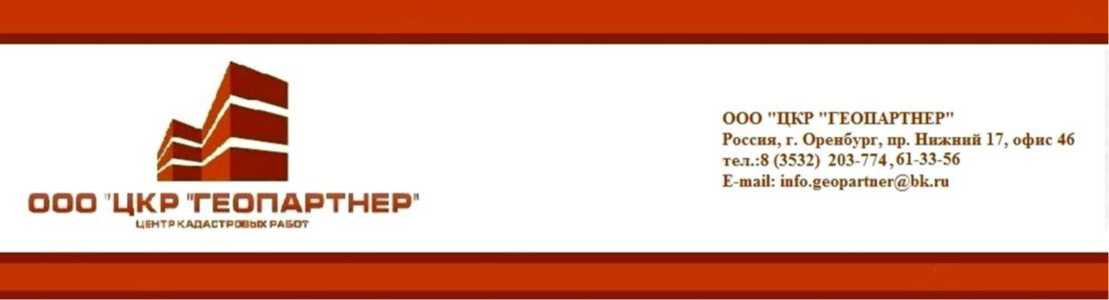 ГЕНЕРАЛЬНЫЙПЛАНМУНИЦИПАЛЬНОГО ОБРАЗОВАНИЯСВЕТЛЫЙ СЕЛЬСОВЕТСАКМАРСКОГО РАЙОНАОРЕНБУРГСКОЙ ОБЛАСТИПроектная документацияПОЛОЖЕНИЕ О ТЕРИТОРИАЛЬНОМ ПЛАНИРОВАНИИЗаказчик: Администрация МО Светлый сельсоветСакмарского района Оренбургской областиРазработчик: ООО «ЦКР «ГЕОПАРТНЕР»г. Оренбург2022 г. 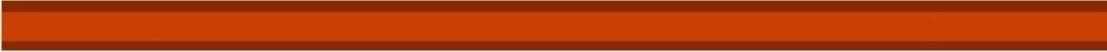 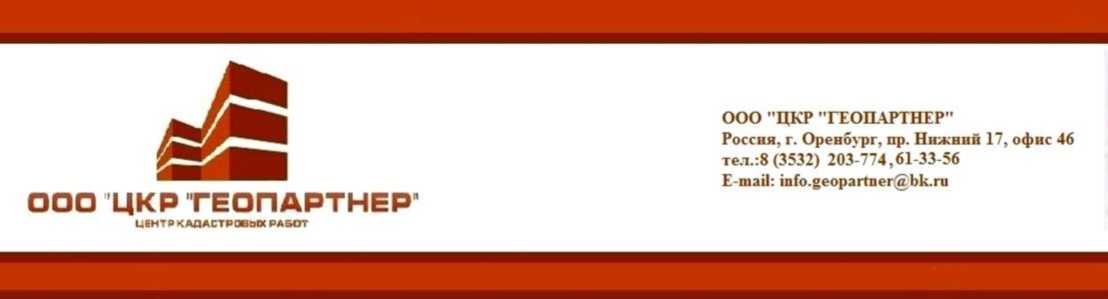 УТВЕРЖДЕНО:Глава МО Светлый сельсовет 	Н.И. Бочкарев«	»	2022 г.Директор 	 П.С. Самойлов«	»	2022 г.г. Оренбург2022 г. 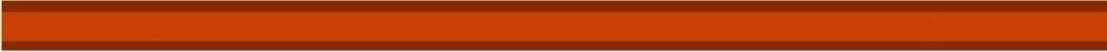 СОСТАВ ДОКУМЕНТАДокумент состоит из 2-х томов: «Положение о территориальном планировании» (Том 1), «Материалы по обоснованию» (Том 2).Генеральный план представляется в электронном виде. Проект разработан в программной среде ГИС «MapInfo» в составе электронных графических слоёв и связаннойс ними атрибутивной базы данных.Графические материалыЦели и задачиВ соответствии с градостроительным законодательством Генеральный план муниципального образования Светлый сельсовет Сакмарского района Оренбургской области является документом территориального планирования муниципального образования. Генеральным планом определено, исходя из совокупности социальных, экономических, экологических и иных факторов, назначение территорий МО Светлый сельсовет в целях обеспечения их устойчивого развития, развития инженерной, транспортной и социальной инфраструктур, обеспечения учета интересов граждан и их объединений, Российской Федерации, Оренбургской области, муниципальных образований.Генеральный план разработан в соответствии с Конституцией Российской Федерации, Градостроительным кодексом Российской Федерации, Земельным кодексом Российской Федерации, Федеральным законом «Об общих принципах организации местного самоуправления в Российской Федерации», иными федеральными законами и нормативными правовыми актами Российской Федерации, законами и иными нормативными правовыми актами Оренбургской области, уставом МО СП Светлый сельсовет.Генеральный план разработан ООО «Научно-исследовательский и проектный институт «СарстройНИИпроект» по заказу муниципального образования Сакмарский район Оренбургской области в соответствии с муниципальным контрактом № 0153300031013000036-0235085-02 от 11 ноября 2013 года.В 2022 г. произведена актуализация генерального плана МО Светлый сельсовет. Работа выполнена авторским коллективом предприятия градостроительного проектирования ООО «ЦКР «Геопартнер».Генеральный план – проектный документ, на основании которого осуществляется планировка, застройка, реконструкция и иные виды градостроительного освоения территорий. Основная цель проекта: разработка принципиальных предложений по планировочной организации территории муниципального образования сельское поселение Светлый сельсовет, упорядочение всех внешних и внутренних функциональных связей, уточнение границ и направлений перспективного территориального развития.Этапы реализации проекта:исходный срок – 2012 г.;1 очередь – до 2022 г.;расчетный срок – 2037 г.Цели и основные задачи разработки проекта:Обеспечение устойчивого развития территории муниципального образования, создание благоприятных условий проживания населения, исходя из совокупности экологических, экономических, социальных и иных факторов.Совершенствование архитектурно-планировочной организации территории населенного пункта, расположенных на территории муниципального образования объектов.Определение долгосрочной стратегии и этапов развития сельского поселения, с учетом ресурсного потенциала прилегающих к нему территорий. Сохранение сельскохозяйственных пахотных земель, имеющих высокую кадастровую оценку.Формирование природозащитного каркаса территории, препятствующего развитию эрозионных процессов. Создание планировочных условий для развития агропромышленного комплекса.Создание условий по восстановлению и дальнейшему развитию сфер жизнеобеспечения населения, закрепления численности и притока населения за счет развития экономического потенциала, нового жилищного строительства, развития культурно-бытового обслуживания, транспорта, инженерной инфраструктуры и т.д.ЦЕЛИ И ЗАДАЧИ РАБОТ ПО АКТУАЛИЗАЦИИ ГЕНЕРАЛЬНОГО ПЛАНА МО СВЕТЛЫЙ СЕЛЬСОВЕТ:Целями работы является внесение изменений в действующий генеральный план МО Светлый сельсовет в части приведения всоответствие со Схемой территориального планирования (далее СТП) Оренбургской области, СТП Сакмарского района и изменения назначения функциональных зон в границах муниципального образования Светлый сельсовет, с учетом фактическогоиспользования.Для достижения целей необходимо выполнение следующих задач:Отобразить планируемые к размещению объекты регионального назначения в соответствии с СТП Оренбургской области, СТП Сакмарского района;определить функциональное назначение территорий муниципального образования за границами населенных пунктов в соответствии с современным	и перспективным развитием территорий и объектов капитального строительства нефтяного комплекса.Общие положения.1.1 Границы МО Светлый сельсоветМО Светлый сельсовет (далее – Светлый сельсовет) находится в Российской Федерации, Оренбургской области, в Сакмарском районе.Оренбургская область входит в состав Приволжского Федерального округа и является одной из крупнейших областей России – ее площадь составляет 124 тыс. км2 (0,7% территории России), 29-е место в РФ.Плотность населения в целом по области составляет 16,30 чел./км2. Другие соседствующие области заселены более плотно. В пределах области население размещается неравномерно. Наиболее плотно заселены районы, расположенные вблизи г. Оренбург и на севере области (Абдулинский, Бугурусланский, Бузулукский, Соль-Илецкий, Оребургский, Кувандыкский,). Районы связаны транспортным коридором, соединяющим Самару и Оренбург. Сакмарский район расположен в центральной части Оренбургской области и граничит с Оренбургским, Переволоцким, Октябрьским, Тюльганским и Саракташским районами. Географически он вытянут узкой полосой с запада на восток на 100 километров.Административным и хозяйственным центром Сакмарского района является с. Сакмара, насчитывающее 5000 жителей.Районный центр расположен в 36 км от Оренбурга и в 5 км от железнодорожной станции «Сакмарская» Южно-Уральской железной дороги.В южной части района проходит железная дорога Оренбург – Орск, через центральную часть – железная дорога Оренбург – Уфа и автодорога федерального значения Оренбург – Шарлык – Октябрьское с выходом на Республику Татарстан.МО Светлый сельсовет расположен в центральной части Сакмарского района и граничит с граничит с Егорьевским, Тат. Каргалинским  и Марьевским сельсоветами.Площадь Территории муниципального образования  Светлый сельсовет составляет 27360 га.  Расстояние до областного административного центра (г. Оренбург) – 40 км. Расстояние от п. Светлый до райцентра (с. Сакмара) – 20 км, от с. Чапаевское-32 км, от с. Орловка – 35 км.В состав муниципального образования Светлый сельсовет Сакмарского района  входят следующие населенные пункты: пос. Светлый, с. Орловка,  пос. Северный, пос. Первенец с. Чапаевское, с. Соколовское, с. Роза Люксембург.На 01.01.2021  численность населения по  муниципальному образованию составила -  3475 чел.Предлагаемые проектом границы населенных пунктов представлены на карте современного состояния и использования территорий в границах МО Светлый сельсовет в графических материалах проекта.На 01.01.2021  численность населения по  муниципальному образованию составила:Всего- 3475 чел.п. Светлый – 2280  человекс. Орловка – 419 человекп. Северный – 144 человекп. Первенец – 70 человекс. Чапаевское – 426 человекс. Соколовское  - 92 человекс. Роза Люксембург – 44 человека1.2 Объекты местного значения.Объекты местного значения - объекты капитального строительства, иные объекты, территории, которые необходимы для осуществления органами местного самоуправления полномочий по вопросам местного значения и в пределах переданных государственных полномочий в соответствии с федеральными законами, законом субъекта Российской Федерации, уставами муниципальных образований и оказывают существенное влияние на социально-экономическое развитие муниципальных районов, поселений, городских округов. К объектам местного значения относятся: -объекты водоснабжения населения и водоотведения;-автомобильные дороги местного значения;-объекты физической культуры и массового спорта, образования, здравоохранения.Объекты электро-, и газоснабжения находятся в ведении естественных монополий.Проектом предусмотрено:-строительство новых и реконструкция старых объектов образования населения сельсовета;-организация новых объектов здравоохранения местного значения (ФАПов);-реконструкция объектов утилизации и переработки бытовых и промышленных отходов.Объекты электро, и газоснабжения находятся в ведении естественных монополий.Схема территориального планирования муниципального образования Сакмарский район (далее - СТП района) была утверждена решением Совета депутатов Сакмарского района №198 от 19.12.2012 г.( в редакции от 25.11.2021)1.2.1 Объекты социальной инфраструктурыСогласно перечню “переходящих и вновь начинаемых строек и объектов на 2012 и на период до 2014 года” по Сакмарскому району СТП района в Светлом сельсовете запланировано:- реконструкция или ремонт здания муниципального бюджетного общеобразовательного учреждения «Светлая средняя общеобразовательная школа» (срок эксплуатации более 40 лет).Исходя из обеспеченности Светлого сельсовета учреждениями дошкольного образования и численности населения.Развитие социальной инфраструктуры предусматривает повышение качества жизни населения, что в свою очередь ведет к стабилизации численности населения и создает условия для ее последующего роста.1.2.2 Объекты инженерной инфраструктурыГазоснабжение сельсовета осуществляется от магистрального газопровода высокого давления через ряд АГРС, расположенных на территории района.Протяженность газопроводов в районе составляет всего 334,2 километра. Анализируя, существующее состояние системы газоснабжения Светлого сельсовета выявлено наличие следующих проблем:-существующая система закольцована не полностью, что уменьшает надежность газоснабжения потребителей и усложняет проведение ремонтных работ;-на территории сельсовета находятся населенные пункты, не подключенные к системе газоснабжения района.Проектом предусмотрено размещение планируемого объекта местного значения:Таблица 1.2.2. Планируемые для размещения объекты местного значения Сакмарского района1.2.3 Объекты утилизации и переработки бытовых и промышленных отходовБиологическими отходами являются:- трупы животных или птиц, в т.ч. лабораторных;- абортированные и мертворожденные плоды;- ветеринарные конфискаты (мясо, рыба, другая продукция животного происхождения), выявленные после ветеринарно-санитарной экспертизы на убойных пунктах, в хладобойнях, мясо и рыбоперерабатывающих организациях, рынках, организациях торговли и других объектах.Основными задачами по профилактике зооантропонозных инфекций в МО Светлый сельсовет на 2013 год будут:-выполнение планов вакцинации населения сельсовета против прививаемых зооантропонозных инфекций;-постоянный контроль состояния скотомогильника и приведение в надлежащее санитарно-техническое состояние;-приведение санитарно-гигиенических условий на животноводческих предприятиях в соответствие с нормативными требованиями. 1.3 Зоны с особыми условиями использования территорииК зонам с особыми условиями использования территории относятся санитарно-защитные зоны предприятий, оказывающих негативное влияние на окружающую среду. В целях обеспечения безопасности населения и в соответствии с Федеральным законом "О санитарно-эпидемиологическом благополучии населения" от 30.03.1999г. N 52-ФЗ, вокруг объектов и производств, являющихся источниками воздействия на среду обитания и здоровье человека, устанавливается специальная территория с особым режимом использования - санитарно-защитная зона (СЗЗ), размер которой обеспечивает уменьшение воздействия загрязнения на атмосферный воздух (химического, биологического, физического) до значений, установленных гигиеническими нормативами, а для предприятий I и II класса опасности как до значений, установленных гигиеническими нормативами, так и до величин приемлемого риска для здоровья населения. По своему функциональному назначению санитарно-защитная зона является защитным барьером, обеспечивающим уровень безопасности населения при эксплуатации объекта в штатном режиме. На территории Светлого сельсовета расположены следующие объекты и сооружения местного значения, для которых предусматривается организация санитарно-защитных зон и санитарных разрывов.Таблица 1.3-1Санитарно-защитные зоны объектов Светлого сельсовета.Санитарно-защитные зоны объектов на территории МО Светлый сельсовет установлены в соответствии с СанПиН 2.2.1/2.1.1.1200-03 «Санитарно-защитные зоны и санитарная классификация предприятий, сооружений и иных объектов».При проектировании и строительстве водозаборных скважин и очистных сооружений необходимо предусмотреть ЗСО источников водоснабжения и СЗЗ от очистных сооружений.Охранные зоны объектов водоснабжения устанавливаются в соответствии с СанПиН 2.1.4.1110-02 «Зоны санитарной охраны источников водоснабжения и водопроводов питьевого назначения», утвержденных постановлением Главного государственного санитарного врача РФ от14 марта 2002 г. №10.Очистные сооружения должны соответствовать современным требованиям, СЗЗ должна быть не более 300 м.В соответствии с п.2.1 СанПиН 2.2.1/2.1.1.1200-03* для объектов, являющихся источниками воздействия на среду обитания, разрабатывается проект обоснования размера санитарно-защитной зоны. Ориентировочный размер санитарно-защитной зоны по классификации должен быть обоснован проектом санитарно-защитной с расчетами ожидаемого загрязнения атмосферного воздуха (с учетом фона) и уровней физического воздействия на атмосферный воздух и подтвержден результатами натурных исследований и измерений.В этих проектах предусматриваются конкретные мероприятия, учитывающие специфику предприятия и защиту от его вредных воздействий.2 Сведения о видах, назначении и наименованиях планируемых для размещения объектов регионального значения, их основные характеристики, их местоположение, а также характеристики зон с особыми условиями использования территорий2.1 Функциональные зоныФункциональное зонирование территории, с сохранением исторически сложившегося назначения территорий.Назначение и параметры функциональных зонФункциональное зонирование муниципального образования Светлый сельсовет представлено зонированием территорий в границах муниципального образования и в границах населённых пунктов.В границах муниципального образования территория зонирована по следующим видам:Зоны сельскохозяйственного использования;Производственная зона;Зона кладбищ;Зоны инженерной и транспортной инфраструктуры;Зона рекреационного назначения;В границах населённых пунктов определён следующий состав зон:Зона застройки индивидуальными жилыми домами;Общественно-деловая зона;Производственная зона;Зона кладбищ;Зона инженерной инфраструктуры;Зона рекреационного назначенияЗона застройки индивидуальными жилыми домамиЗоны застройки индивидуальными жилыми домами предусматриваются в целях создания для населения удобной, здоровой и безопасной среды проживания. Объекты и виды деятельности, несоответствующие требованиям СП 42.13330.2016 «Градостроительство. Планировка и застройка городских и сельских поселений», не допускается размещать в жилых зонах.В зонах застройки индивидуальными жилыми домами размещаются дома усадебные с приусадебными участками; отдельно стоящие, встроенные или пристроенные объекты социального и культурно-бытового обслуживания населения с учетом социальных нормативов обеспеченности (в т.ч. услуги первой необходимости в пределах пешеходной доступности не более 30 мин.); гаражи и автостоянки для легковых автомобилей; культовые объекты.Допускается размещать отдельные объекты общественно-делового и коммунального назначения с площадью участка, как правило, не более 0,5 га, а также мини-производства, не оказывающие вредного воздействия на окружающую среду за пределами установленных границ участков этих объектов (санитарно-защитная зона должна иметь размер не менее 25 м.)К жилым зонам относятся также территории садово-дачной застройки, расположенной в пределах границ населенного пункта.Для жителей многоквартирных жилых домов хозяйственные постройки для скота и птицы могут выделяться за пределами жилой зоны; при многоквартирных домах допускается устройство встроенных или отдельно стоящих коллективных подземных хранилищ сельскохозяйственных продуктов.В основе проектных решений по формированию жилой среды использовались следующие принципы:- изыскание наиболее пригодных площадок для нового жилищного строительства на возвышенных местах с глубоким стоянием грунтовых вод, хорошо инсолируемых, расположенных выше по рельефу и течению рек по отношению к производственным объектам;- увеличение темпов индивидуального жилищного строительства с учетом привлечения различных внебюджетных и негосударственных источников, в том числе привлечения средств граждан и за счёт участия в государственных и областных целевых программах;- выход на показатель обеспеченности не менее 30 м кв. общей площади на человека.Такой подход позволит значительно улучшить жилую среду, оптимизировать затраты на создание полноценной социальной и инженерной инфраструктуры.Основные проектные предложения в решении жилищной проблемы и новая жилищная политика:- освоение новых площадок под жилищное строительство;- наращивание темпов строительства жилья за счет индивидуального строительства; - обустройство жилых домов инженерной инфраструктурой; - ликвидация ветхого, аварийного фонда;        - поддержка стремления граждан строить и жить в собственных жилых домах, путем предоставления льготных жилищных кредитов, решения проблем инженерного обеспечения, частично компенсируемого из средств бюджета, создания облегченной и контролируемой системы предоставления участков и их застройку.Основные параметры жилых зон:	Тип застройки – усадебный.Площадь участка под индивидуальную застройку  - 15 соток.Этажность – до 3 этажей.Плотность населения – 17 человек на 1 га (средний состав семьи 3,5 чел.).Расстояния между жилыми зданиями, жилыми и общественными, следует принимать на основе расчетов инсоляции и освещенности в соответствии с требованиями, приведенными в СП 52.13330, а также в соответствии с требованиями глав 15-16 «Требования пожарной безопасности при градостроительной деятельности» раздела II «Требования пожарной безопасности при проектировании, строительстве и эксплуатации поселений и городских округов» Технического регламента о требованиях пожарной безопасности (Федеральный закон от 22 июля 2008 г. № 123-ФЗ). Бытовые разрывы между длинными сторонами жилых зданий высотой 2-3 этажа следует принимать не менее 15 м; между длинными сторонами и торцами этих же зданий с окнами из жилых комнат – не менее 10 м.  В районах усадебной и садово-дачной застройки расстояния от окон жилых помещений до стен дома и хозяйственных построек, расположенных на соседних участках, должны быть не менее 6 м, а расстояния до сарая для содержания скота и птицы – 10 м. Расстояние до границы участка должно быть от стены жилого дома 3 м., от хозяйственных построек – 1 м. Допускается блокировка жилых домов, а также хозяйственных построек на смежных приусадебных земельных участках по взаимному согласию домовладельцев с учетом противопожарных требований. Указанные нормы распространяются и на пристраиваемые к существующим жилым домам хозяйственные постройки. Размещаемые в пределах жилой зоны группы сараев должны содержать не более 30 блоков каждая. Сараи для скота и птицы следует предусматривать на расстоянии от окон жилых помещений дома не менее, м: одиночные или двойные - 10, до 8 блоков - 25, свыше 8 до 30 блоков - 50. Площадь застройки сблокированных сараев не должна превышать 800 кв.м. Расстояние от сараев для скота и птицы до шахтных колодцев должно быть не менее 20 м. Допускается пристройка хозяйственного сарая (в том числе для скота и птицы), гаража, бани, теплицы к усадебному дому с соблюдением требований санитарных и противопожарных норм.Предельные значения коэффициентов застройки и коэффициентов плотности застройки территории жилых зон принимается согласно правил землепользования и застройки.Общественно-деловая зона, зона рекреационного назначения. Развитие системы центров.Общественно-деловые зоны предназначены для размещения объектов здравоохранения, культуры, торговли, общественного питания, социального и коммунально-бытового назначения, предпринимательской деятельности, объектов профессионального образования, административных учреждений, культовых зданий, стоянок автотранспорта, объектов делового, финансового назначения, иных объектов, связанных с обеспечением жизнедеятельности граждан. В перечень объектов недвижимости, разрешенных к размещению в общественно-деловых зонах, могут включаться жилые дома, гостиницы, подземные гаражи.Общественно-деловые зоны формируются как центры деловой, финансовой и общественной активности в центральной части села, на территориях, прилегающих к главным улицам и объектам массового посещения. Общественно-деловые зоны запланированы в привязке к сложившимся центрам, с учётом размещения в них расчётного количества основных объектов соцкультбыта.Параметры застройки общественно-деловых зонПредельные значения коэффициентов застройки и коэффициентов плотности застройки территории общественно-деловых зон принимается согласно правил землепользования и застройки.Предельные значения параметров земельных участков и разрешенного строительства в общественно-деловых зонах устанавливаются посредством подготовки проектов планировки территории.Рекреационные зоны включают в себя парки, скверы, бульвары.В состав зон рекреационного назначения могут включаться зоны в границах территорий, занятых лесами, скверами, парками, садами, прудами, озерами, водохранилищами, пляжами, также в границах иных территорий, используемых и предназначенных для отдыха, туризма, занятий физической культурой и спортом.На территории рекреационных зон не допускаются строительство новых и расширение действующих промышленных, коммунально-складских и других объектов, непосредственно не связанных с эксплуатацией объектов рекреационного, оздоровительного и природоохранного назначения. Необходимо предусматривать, как правило, непрерывную систему озелененных территорий общего пользования и других открытых пространств в увязке с природным каркасом.При размещении скверов и садов следует максимально сохранять участки с существующими насаждениями и водоемами.Озелененные территории общего пользования должны быть благоустроены и оборудованы малыми архитектурными формами: фонтанами и бассейнами, лестницами, пандусами, подпорными стенками, беседками, светильниками и др. За границами населенных пунктов к зонам рекреационного назначения относятся земли, предназначенные и используемые для организации отдыха, туризма, физкультурно-оздоровительной и спортивной деятельности граждан, в том числе: пригородные зеленые зоны, леса (при наличии памятников, природных и лечебных ресурсов, курортных зон), городские леса и парки, охраняемые природные ландшафты, этнографические и усадебные парки, памятники садово-паркового искусства, охраняемые береговые линии, охраняемые речные системы, биологические станции, микрозаповедники и другие объекты.В состав зон рекреационного назначения входят земельные участки, на которых находятся дома отдыха, пансионаты, кемпинги, объекты физической культуры и спорта, туристические базы, стационарные и палаточные туристско-оздоровительные лагеря, дома рыболова и охотника, детские туристические станции, туристские парки, лесопарки, учебно-туристические тропы, трассы, детские и спортивные лагеря, другие аналогичные объекты.На землях рекреационного назначения запрещается деятельность, не соответствующая их целевому назначению.На озелененных территориях городских округов и поселений запрещается хозяйственная деятельность, отрицательно влияющая на выполнение ими экологических, санитарно-гигиенических и рекреационных функций. Все городские леса относятся к первой группе лесов и используются в соответствии с требованиями Лесного кодекса и настоящих нормативов.Основные параметры рекреационной зоны:	Площадь территории садов и скверов не менее, га:-садов жилых районов ..................................  3-скверов .......................................................  0,5Производственная зона. Зоны транспортной и инженерной инфраструктур. В состав производственных зон, зон инженерной и транспортной инфраструктур могут включаться:- коммунальные зоны - зоны размещения коммунальных и складских объектов, объектов жилищно-коммунального хозяйства, объектов транспорта, объектов оптовой торговли;- производственные зоны - зоны размещения производственных объектов с различными нормативами воздействия на окружающую среду, как правило, требующие устройства санитарно-защитных зон шириной более 50 м, а также железнодорожных подъездных путей;- иные виды производственной (научно-производственные зоны), инженерной и транспортной инфраструктур.В производственных зонах допускается размещать сооружения и помещения объектов аварийно-спасательных служб, обслуживающих расположенные в производственной зоне предприятия и другие объекты.Примечания. 1. При размещении и реконструкции предприятий и других объектов на территории производственной зоны следует предусматривать меры по обеспечению их безопасности в процессе эксплуатации, а также предусматривать в случае аварии на одном из предприятий защиту населения прилегающих районов от опасных воздействий и меры по обеспечению безопасности функционирования других предприятий. Степень опасности производственных и других объектов определяется в установленном законодательством порядке в соответствии с техническими регламентами.2. При реконструкции объектов сложившейся производственной застройки, являющихся памятниками истории и культуры, необходимо предусматривать меры по сохранению их исторического облика.В пределах производственных зон и санитарно-защитных зон предприятий не допускается размещать жилые дома, гостиницы, общежития, садово-дачную застройку, дошкольные и общеобразовательные учреждения, учреждения здравоохранения и отдыха, спортивные сооружения, другие общественные здания, не связанные с обслуживанием производства. Территория санитарно-защитных зон не должна использоваться для рекреационных целей и производства сельскохозяйственной продукции.Примечание. Участки санитарно-защитных зон предприятий не включаются в состав территории предприятий и могут быть предоставлены для размещения объектов, строительство которых допускается на территории этих зон. Оздоровительные, санитарно-гигиенические, строительные и другие мероприятия, связанные с охраной окружающей среды на прилегающей к предприятию загрязненной территории, включая благоустройство санитарно-защитных зон, осуществляются за счет предприятия, имеющего вредные выбросы.Функционально-планировочную организацию промышленных зон необходимо предусматривать в виде кварталов (в границах красных линий), в пределах которых размещаются основные и вспомогательные производства предприятий, с учетом санитарно-гигиенических и противопожарных требований к их размещению, грузооборота и видов транспорта, а также очередности строительства.Территория, занимаемая площадками промышленных предприятий и других производственных объектов, учреждениями и предприятиями обслуживания, должна составлять, как правило, не менее 60% всей территории промышленной зоны.Примечания. 1. Занятость территории промышленной зоны определяется в процентах как отношение суммы площадок промышленных предприятий и связанных с ними объектов в пределах ограждения (или при отсутствии ограждения - в соответствующих ей условных границах), а также учреждений обслуживания с включением площади, занятой железнодорожными станциями, к общей территории промышленной зоны, определенной генеральным планом города. Занятые территории могут включать резервные участки на площадках предприятий и других объектов, намеченные в соответствии с заданием на проектирование для размещения на них зданий и сооружений.2. Нормативный размер участка промышленного предприятия принимается равным отношению площади его застройки к показателю нормативной плотности застройки площадок промышленных предприятий в соответствии с СП 18.13330.3. Плотность застройки кварталов, занимаемых промышленными предприятиями и другими объектами, как правило, не должна превышать показателей, приведенных в Приложении Г СП 42.13330.2011.При размещении предприятий и других объектов необходимо предусматривать меры по исключению загрязнения почв, поверхностных и подземных вод, поверхностных водосборов, водоемов и атмосферного воздуха с учетом требований об охране подземных вод.Размеры санитарно-защитных зон следует устанавливать с учетом требований СанПиН 2.2.1/2.1.1.1200. Достаточность ширины санитарно-защитной зоны следует подтверждать расчетами рассеивания в атмосферном воздухе вредных веществ, содержащихся в выбросах промышленных предприятий.Минимальную площадь озеленения санитарно-защитных зон следует принимать в зависимость от ширины зоны, %:до 300 м ................................................  60св. 300 до 1000 м .................................. 50" 1000 " 3000 м ..................................... 40" 3000 м ................................................. 20В санитарно-защитных зонах со стороны жилых и общественно-деловых зон необходимо предусматривать полосу древесно-кустарниковых насаждений шириной не менее 50 м, а при ширине зоны до 100 м - не менее 20 м.Для объектов по изготовлению и хранению взрывчатых материалов и изделий на их основе (организаций, арсеналов, баз, складов ВМ) следует предусматривать запретные (опасные) зоны и районы. Размеры этих зон и районов определяются специальными нормативными документами Ростехнадзора (едиными правилами безопасности при взрывных работах) и других федеральных органов исполнительной власти, в ведении которых находятся указанные объекты. Застройка запретных (опасных) зон жилыми, общественными и производственными зданиями и сооружениями не допускается. В случае особой необходимости строительство зданий, сооружений и других объектов на территории запретной (опасной) зоны может осуществляться по согласованию с организацией, в ведении которой находится склад, и органами местного самоуправления районов.В составе научно-производственных зон следует размещать учреждения науки и научного обслуживания, опытные производства и связанные с ними высшие и средние учебные заведения, гостиницы, учреждения и предприятия обслуживания, а также инженерные и транспортные коммуникации и сооружения.Состав научно-производственных и условия размещения отдельных НИИ и опытных производств следует определять с учетом факторов влияния на окружающую среду.При размещении опытных производств, не требующих санитарно-защитных зон шириной более 50 м, в научно-производственных зонах допускается размещать жилую застройку, формируя их по типу зон смешанной застройки.На территориях коммунально-складских зон (районов) следует размещать предприятия пищевой (пищевкусовой, мясной и молочной) промышленности, общетоварные (продовольственные и непродовольственные), специализированные склады (холодильники, картофеле-, овоще-, фруктохранилища), предприятия коммунального, транспортного и бытового обслуживания населения города.Систему складских комплексов, не связанных с непосредственным повседневным обслуживанием населения, следует формировать за пределами крупных и крупнейших городов, приближая их к узлам внешнего, преимущественно железнодорожного транспорта, логистическим комплексам.За пределами территории городов, в обособленных складских районах с соблюдением санитарных, противопожарных и специальных норм следует предусматривать рассредоточенное размещение складов государственных резервов, складов нефти и нефтепродуктов первой группы, перевалочных баз нефти и нефтепродуктов, складов сжиженных газов, складов взрывчатых материалов и базисных складов сильнодействующих ядовитых веществ, базисных складов продовольствия, фуража и промышленного сырья, лесоперевалочных баз базисных складов лесных и строительных материалов.При размещении складов всех видов необходимо максимально использовать подземное пространство. Допускается при наличии отработанных горных выработок и участков недр, пригодных для размещения в них объектов, осуществлять строительство хранилищ продовольственных и промышленных товаров, ценной документации, распределительных холодильников и других объектов, требующих обеспечения устойчивости к внешним воздействиям и надежности функционирования. Размещение объектов следует осуществлять в соответствии с требованиями нормативных документов Ростехнадзора, регламентирующих использование подземного пространства в целях, не связанных с добычей полезных ископаемых (ПБ-03-428 [17]).Размеры земельных участков, площадь зданий и вместимость складов, предназначенных для обслуживания поселений, определяются региональными градостроительными нормативами или на основе расчета. Размеры санитарно-защитных зон для картофеле-, овоще- и фруктохранилищ следует принимать не менее 50 м; предусматривать меры по защите жилых и общественно-деловых зон от неблагоприятного влияния производственных комплексов, а также самих этих комплексов, если они связаны с производством пищевых продуктов, от загрязнений и вредных воздействий иных производств, транспортных и коммунальных сооружений. Меры по исключению загрязнения почв, поверхностных и подземных вод, поверхностных водосборов, водоемов и атмосферного воздуха должны соответствовать санитарным нормам.При формировании производственных зон сельских поселений расстояния между сельскохозяйственными предприятиями, зданиями и сооружениями следует предусматривать минимально допустимые исходя из санитарных, ветеринарных, противопожарных требований и норм технологического проектирования.На территории животноводческих комплексов и ферм и в их санитарно-защитных зонах не допускается размещать предприятия по переработке сельскохозяйственной продукции, объекты питания и объекты, к ним приравненные.Объекты с размерами санитарно-защитной зоны свыше 300 м следует размещать на обособленных земельных участках за пределами границ сельских населенных пунктов.Линии электропередачи, связи и других линейных сооружений местного значения следует размещать по границам полей севооборотов вдоль дорог, лесополос, существующих трасс с таким расчетом, чтобы обеспечивался свободный доступ к коммуникациям с территорий, не занятых сельскохозяйственными угодьями.Производственные зоны сельских поселений, как правило, не должны быть разделены на обособленные участки железными и автомобильными дорогами общей сети.При размещении сельскохозяйственных предприятий и других объектов необходимо предусматривать меры по исключению загрязнения почв, поверхностных и подземных вод, поверхностных водосборов, водоемов и атмосферного воздуха с учетом требований 8.6 и раздела 14 настоящего свода правил.Зоны транспортной и инженерной инфраструктур следует предусматривать для размещения сооружений и коммуникаций железнодорожного, автомобильного транспорта, связи, инженерного оборудования с учетом их перспективного развития.В целях обеспечения нормальной эксплуатации сооружений, устройства других объектов внешнего транспорта допускается устанавливать охранные зоны.Отвод земель для сооружений и устройств внешнего транспорта осуществляется в установленном порядке. Режим использования этих земель определяется градостроительной документацией в соответствии с действующим законодательством.Размещение сооружений, коммуникаций и других объектов транспорта на территории поселений должно соответствовать требованиям, приведенным в разделах 14 и 15 СП 42.13330.2011.Для предотвращения неблагоприятных воздействий при эксплуатации объектов транспорта, связи, инженерных коммуникаций устанавливаются санитарно-защитные зоны от этих объектов до границ территорий жилых, общественно-деловых и рекреационных зон.Территории в границах отвода сооружений и коммуникаций транспорта, связи, инженерного оборудования и их санитарно-защитных зон подлежат благоустройству и озеленению с учетом технических и эксплуатационных характеристик этих объектов.Сооружения и коммуникации транспорта, связи, инженерного оборудования, эксплуатация которых оказывает прямое или косвенное воздействие на безопасность населения, размещаются за пределами поселений.Зона сельскохозяйственного использования (в границах МО) В составе земель сельскохозяйственного назначения выделяются сельскохозяйственные угодья, земли, занятые внутрихозяйственными дорогами, коммуникациями, лесными насаждениями, предназначенными для обеспечения защиты земель от воздействия негативных (вредных) природных, антропогенных и техногенных явлений, водными объектами, а также зданиями, строениями, сооружениями, используемыми для производства, хранения и первичной переработки сельскохозяйственной продукции.Земли сельскохозяйственного использования могут использоваться для ведения сельскохозяйственного производства, создания защитных лесных насаждений, научно-исследовательских, учебных и иных связанных с сельскохозяйственным производством целей:-гражданами, в том числе ведущими крестьянские (фермерские) хозяйства, личные подсобные хозяйства, садоводство, животноводство, огородничество;-хозяйственными товариществами и обществами, производственными кооперативами, государственными и муниципальными унитарными предприятиями, иными коммерческими организациями;-некоммерческими организациями, в том числе потребительскими кооперативами, религиозными организациями;-казачьими обществами;-опытно-производственными, учебными, учебно-опытными и учебно-производственными подразделениями научно-исследовательских организаций, образовательных учреждений сельскохозяйственного профиля и общеобразовательных учреждений;Использование земель сельскохозяйственного назначения или земельных участков в составе таких земель, предоставляемых на период осуществления строительства дорог, линий электропередачи, линий связи (в том числе линейно-кабельных сооружений), нефтепроводов, газопроводов и иных трубопроводов, осуществляется при наличии утвержденного проекта рекультивации таких земель для нужд сельского хозяйства без перевода земель сельскохозяйственного назначения в земли иных категорий.Использование земель сельскохозяйственного назначения или земельных участков в составе таких земель допускается для осуществления видов деятельности в сфере охотничьего хозяйстваСельскохозяйственные угодья - пашни, сенокосы, пастбища, залежи, земли, занятые многолетними насаждениями (садами, виноградниками и другими), - в составе земель сельскохозяйственного назначения имеют приоритет в использовании и подлежат особой охранеЗона сельскохозяйственного использования (в границах населённых пунктов)Земельные участки в составе зон сельскохозяйственного использования в населенных пунктах - земельные участки, занятые пашнями, многолетними насаждениями, а также зданиями, строениями, сооружениями сельскохозяйственного назначения, - используются в целях ведения сельскохозяйственного производства до момента изменения вида их использования в соответствии с генеральными планами населенных пунктов и правилами землепользования и застройки.Зона специального назначенияВ состав зон специального назначения могут включаться зоны, занятые кладбищами, крематориями, скотомогильниками, объектами размещения отходов потребления и иными объектами, размещение которых может быть обеспечено только путем выделения указанных зон и недопустимо в других территориальных зонах.2.2 Сведения об объектах федерального и регионального значенияСхема территориального планирования Оренбургской области (далее - СТП области) была утверждена Постановлением Правительства Оренбургской области № 579-п от 07.07.11г.Согласно данным СТП Оренбургской области на территории МО Светлый сельсовет Сакмарского района находятся дороги регионального или межмуниципального значения.Таблица 1 Перечень автомобильных дорог регионального или межмуниципального значения, которые проходят по территории МО Светлый сельсовет Сакмарского районаСуществующие объекты регионального значения в области утилизации биологических отходов, расположенные на территории Светлого сельсовета представлены 1 скотомогильником.Таблица 4.12-1Существующие объекты регионального значения в области утилизации биологических отходовСТП области запланировано строительство объектов регионального значения на территории МО Светлый сельсовет.Таблица 1.2.2. Планируемые для размещения объекты регионального значения ГЕНЕРАЛЬНЫЙПЛАНМУНИЦИПАЛЬНОГО ОБРАЗОВАНИЯСВЕТЛЫЙ СЕЛЬСОВЕТСАКМАРСКОГО РАЙОНАОРЕНБУРГСКОЙ ОБЛАСТИПроектная документацияМАТЕРИАЛЫ ПО ОБОСНОВАНИЮЗаказчик: Администрация МО Светлый сельсоветСакмарского района Оренбургской областиРазработчик: ООО «ЦКР «ГЕОПАРТНЕР»г. Оренбург2022 г.УТВЕРЖДЕНО:Глава МО Светлый сельсовет 	Н.И. Бочкарев«	»	2022 г.Директор 	 П.С. Самойлов«	»	2022 г.г. Оренбург2022 г.СОСТАВ ДОКУМЕНТАДокумент состоит из 2-х томов: «Положение о территориальном планировании» (Том 1), «Материалы по обоснованию» (Том 2).Генеральный план представляется в электронном виде. Проект разработан в программной среде ГИС «MapInfo» в составе электронных графических слоёв и связаннойс ними атрибутивной базы данных.Графические материалыЦели и задачиВ соответствии с градостроительным законодательством Генеральный план муниципального образования Светлый сельсовет Сакмарского района Оренбургской области является документом территориального планирования муниципального образования. Генеральным планом определено, исходя из совокупности социальных, экономических, экологических и иных факторов, назначение территорий МО Светлый сельсовет в целях обеспечения их устойчивого развития, развития инженерной, транспортной и социальной инфраструктур, обеспечения учета интересов граждан и их объединений, Российской Федерации, Оренбургской области, муниципальных образований.Генеральный план разработан в соответствии с Конституцией Российской Федерации, Градостроительным кодексом Российской Федерации, Земельным кодексом Российской Федерации, Федеральным законом «Об общих принципах организации местного самоуправления в Российской Федерации», иными федеральными законами и нормативными правовыми актами Российской Федерации, законами и иными нормативными правовыми актами Оренбургской области, уставом МО СП Светлый сельсовет.Генеральный план разработан ООО «Научно-исследовательский и проектный институт «СарстройНИИпроект» по заказу муниципального образования Сакмарский район Оренбургской области в соответствии с муниципальным контрактом № 0153300031013000036-0235085-02 от 11 ноября 2013 года.В 2022 г. произведена актуализация генерального плана МО Светлый сельсовет. Работа выполнена авторским коллективом предприятия градостроительного проектирования ООО «ЦКР «Геопартнер».Генеральный план – проектный документ, на основании которого осуществляется планировка, застройка, реконструкция и иные виды градостроительного освоения территорий. Основная цель проекта: разработка принципиальных предложений по планировочной организации территории муниципального образования сельское поселение Светлый сельсовет, упорядочение всех внешних и внутренних функциональных связей, уточнение границ и направлений перспективного территориального развития.Этапы реализации проекта:исходный срок – 2012 г.;1 очередь – до 2022 г.;расчетный срок – 2037 г.Цели и основные задачи разработки проекта:Обеспечение устойчивого развития территории муниципального образования, создание благоприятных условий проживания населения, исходя из совокупности экологических, экономических, социальных и иных факторов.Совершенствование архитектурно-планировочной организации территории населенного пункта, расположенных на территории муниципального образования объектов.Определение долгосрочной стратегии и этапов развития сельского поселения, с учетом ресурсного потенциала прилегающих к нему территорий. Сохранение сельскохозяйственных пахотных земель, имеющих высокую кадастровую оценку.Формирование природозащитного каркаса территории, препятствующего развитию эрозионных процессов. Создание планировочных условий для развития агропромышленного комплекса.Создание условий по восстановлению и дальнейшему развитию сфер жизнеобеспечения населения, закрепления численности и притока населения за счет развития экономического потенциала, нового жилищного строительства, развития культурно-бытового обслуживания, транспорта, инженерной инфраструктуры и т.д.В соответствии с Градостроительным кодексом Российской Федерации генеральный план определяет стратегию функционально-пространственного развития территории сельского поселения и устанавливает перечень основных градостроительных мероприятий по формированию благоприятной среды жизнедеятельности. Наличие генплана поможет грамотно управлять земельными ресурсами, решать актуальные вопросы конкретного сельского поселения. Основные вопросы – строительство жилья, объектов социального, промышленного и сельскохозяйственного значения, проблемы коммунального хозяйства, благоустройства территорий и т.д. Кроме того, градостроительная документация позволит решить проблемы наполняемости местного бюджета, определить земли арендаторов и собственников, а также перераспределить налоги.Цели, задачи и мероприятия проекта «Генерального плана муниципального образования Светлый сельсовет Сакмарского района Оренбургской области» сформированы на основании стратегических приоритетов федерального, регионального и муниципального уровней, предусмотренных в следующих документах: Концепция долгосрочного социально-экономического развития Российской Федерации до 2020 года, утверждена распоряжением Правительства РФ от 17.11.2008г. № 1662-р (подготовлено Минэкономразвития России, 2007 г.);Стратегия социально-экономического развития Приволжского федерального округа до 2020 года, утверждена распоряжением Правительства РФ от 07.02.2011 № 165-р;Стратегия социально-экономического развития Оренбургской области до 2020 года и на период до 2030 года;Схема территориального планирования Оренбургской области, разработанная ФГУП РосНИПИУрбанистики, г. Санкт-Петербург;Схема территориального планирования МО Сакмарский район Оренбургской области, разработанная ООО «Геоград», г. Орск.Исходная информация, необходимая для разработки проекта предоставлялась подразделениями муниципальной власти, отделом капитального строительства администрации МО Сакмарский район Оренбургской области, администрацией МО СП Светлый сельсовет, иными органами управления, предприятиями, научно-исследовательскими организациями.Нормативная база:При проектировании были использованы следующие графические документы: схема территориального планирования Оренбургской области, схема территориального планирования МО Сакмарский район Оренбургской области, карта геологического строения, почвенная карта, карта растительности, природных полезных ископаемых, лесхозов и другие картографические материалы, которые были разработаны проектными организациями и научно-исследовательскими институтами. В основу разработки проекта генерального плана положен основной методологический принцип рассмотрения территории как совокупности четырёх систем – пространственной, социальной, экологической, экономической.Показатели развития хозяйства, заложенные в проекте, частично являются самостоятельной разработкой проекта, а частично обобщают прогнозы, предложения и намерения органов государственной власти Оренбургской области, различных структурных подразделений администрации района, иных организаций.Проектные решения генерального плана МО Светлый сельсовет являются основанием для разработки документации по планировке территории поселения, а также территориальных и отраслевых схем размещения отдельных видов строительства, развития транспортной, инженерной и социальной инфраструктур, охраны окружающей среды и учитываются при разработке Правил землепользования и застройки. Проектные решения генерального плана МО Светлый сельсовет на период градостроительного прогноза являются основанием для размещения объектов инженерной и транспортной инфраструктур, а также производственных зон.ЦЕЛИ И ЗАДАЧИ РАБОТ ПО АКТУАЛИЗАЦИИ ГЕНЕРАЛЬНОГО ПЛАНА МО СВЕТЛЫЙ СЕЛЬСОВЕТ:Целями работы является внесение изменений в действующий генеральный план МО Светлый сельсовет в части приведения в соответствие со Схемой территориального планирования (далее СТП) Оренбургской области, СТП Сакмарского района и изменения назначения функциональных зон в границах муниципального образования Светлый сельсовет, с учетом фактического использования.Для достижения целей необходимо выполнение следующих задач:Отобразить планируемые к размещению объекты регионального назначения в соответствии с СТП Оренбургской области, СТП Сакмарского района;определить функциональное назначение территорий муниципального образования за границами населенных пунктов в соответствии с современным	и перспективным развитием территорий и объектов капитального строительства Положение МО Светлый сельсовет в системе расселения Сакмарского района Оренбургской области1.1 Границы МО Светлый сельсоветМО Светлый сельсовет (далее – Светлый сельсовет) находится в Российской Федерации, Оренбургской области, в Сакмарском районе.Оренбургская область входит в состав Приволжского Федерального округа и является одной из крупнейших областей России – ее площадь составляет 124 тыс. км2 (0,7% территории России), 29-е место в РФ.Плотность населения в целом по области составляет 16,30 чел./км2. Другие соседствующие области заселены более плотно. В пределах области население размещается неравномерно. Наиболее плотно заселены районы, расположенные вблизи г. Оренбург и на севере области (Абдулинский, Бугурусланский, Бузулукский, Соль-Илецкий, Оребургский, Кувандыкский,). Районы связаны транспортным коридором, соединяющим Самару и Оренбург. Сакмарский район расположен в центральной части Оренбургской области и граничит с Оренбургским, Переволоцким, Октябрьским, Тюльганским и Саракташским районами. Географически он вытянут узкой полосой с запада на восток на 100 километров.Административным и хозяйственным центром Сакмарского района является с. Сакмара, насчитывающее 5000 жителей.Районный центр расположен в 36 км от Оренбурга и в 5 км от железнодорожной станции «Сакмарская» Южно-Уральской железной дороги.В южной части района проходит железная дорога Оренбург – Орск, через центральную часть – железная дорога Оренбург – Уфа и автодорога федерального значения Оренбург – Шарлык – Октябрьское с выходом на Республику Татарстан.МО Светлый сельсовет расположен в центральной части Сакмарского района и граничит с граничит с Егорьевским, Тат. Каргалинским  и Марьевским сельсоветами.Площадь Территории муниципального образования  Светлый сельсовет составляет 27360 га.  Расстояние до областного административного центра (г. Оренбург) – 40 км. Расстояние от п. Светлый до райцентра (с. Сакмара) – 20 км, от с. Чапаевское-32 км, от с. Орловка – 35 км.В состав муниципального образования Светлый сельсовет Сакмарского района  входят следующие населенные пункты: пос. Светлый, с. Орловка,  пос. Северный, пос. Первенец с. Чапаевское, с. Соколовское, с. Роза Люксембург.На 01.01.2021  численность населения по  муниципальному образованию составила -  3475 чел.Предлагаемые проектом границы населенных пунктов представлены на карте современного состояния и использования территорий в границах МО Светлый сельсовет в графических материалах проекта.1.2 Историко-градостроительная справкаСакмарский район был образован в 1935 году.Сакмарский район уникален по своим историческим, географическим и природным особенностям.Село Сакмара, являющееся центром района, было основано в 1720 году сходцами из Западной Сибири: уральскими казаками во главе с атаманом Фомой Сибиряковым. Это было первое поселение в этих местах вплоть до основания Оренбурга. На основании постановления II губернского съезда Советов в числе 8-ми районов губернии образован Оренбургский район, в состав которого входила территория Сакмарского района (25 марта 1920 года). Постановлением Президиума Оренбургского губисполкома от 7 июня 1922 года в губернии были ликвидированы районы, восстановлены уезды и волости. Территория нынешнего Сакмарского района была поделена и входила в состав Оренбургского и Каширинского уездов. В соответствии исполнения постановления Президиума ВЦИКот 30 мая 1927 года в Оренбургской губернии уезды и волости упразднены, образовано 16 районов. Все вновь образованные сельские Советы бывших Оренбургского и Каширинского уездов вошли в состав Оренбургского района. 7 декабря 1934 года образована Оренбургская область, в состав которой, в числе 52 районов, вошли Сакмарский и Екатериновский районы, расположенные в настоящих границах района. В 1959 году часть территории Екатериновского района вошла в состав Сакмарского. На основании Указа Президиума Верховного Совета РСФСР от 1 февраля 1963 года Сакмарский район был упразднен и его территория вошла в состав Оренбургского и Октябрьского районов. В соответствии с Указом Президиума Верховного Совета РСФСР от 11 января 1965 года в области вновь образован Сакмарский район с включением в его состав Белоусовского и Андреевского сельских советов. В 1981 году на станции Сакмарская был введен в эксплуатацию зерновой элеватор, было открыто движение по новому мосту через реку Сакмару, соединившему райцентр и железнодорожную станцию, заработали первые газовые котельные в райцентре. Спустя два года завершилось строительство железнодорожной ветки, соединяющей Оренбург с Уфой, которая проходит через Сакмару. В 1984 году в поселке был уложен первый асфальт по улице Советской.После установления советской власти село Сакмара стало волостным центром, а затем, в 1935 году - районным центром.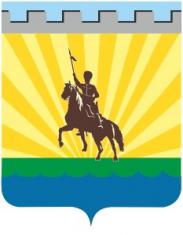 Рисунок 1.1 Герб Сакмарского района Оренбургской области2. Природно-ресурсный потенциал территории 2.1 Климат и агроклиматический потенциалОсновные черты климата МО СП Светлый сельсовет, как и всей Оренбургской области, определяются удаленностью от океана. Глубинные районы Евразии лишены смягчающего влияния морских воздушных масс, поэтому здесь ярко выражен континентальный климат. Климат Оренбуржья характеризуется теплым летом и холодной зимой с устойчивым снежным покровом, относительно малым количеством осадков, а также высокими годовыми амплитудами температуры, которые растут в восточном направлении за счет нарастания суровости зим. Эти особенности континентального климата объясняются быстрым и сильным нагреванием материка днем и летом и, соответственно, охлаждением ночью и зимой.Времена года в МО Светлый сельсовет выражены четко. Среднегодовая температура в муниципальном образовании составляет около +4,50°С.Самый холодный месяц года – январь, средняя температура воздуха минус 15-16°С. Абсолютный минимум температур зимой: -43°С.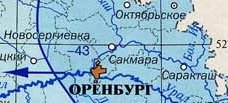 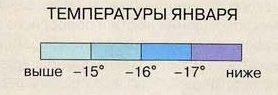 Рисунок 2.1.1 Температуры января в Сакмарском районе Оренбургской областиСамый теплый – июль, среднемесячная температура около +20-22°С. Абсолютный максимум температур летом: +42°С.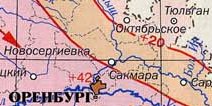 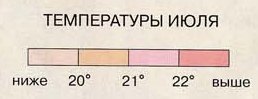 Рисунок 2.1.2 Температуры июля в Сакмарском районе Оренбургской областиМО Светлый сельсовет Сакмарского района относится к зоне с недостаточным и неустойчивым атмосферным увлажнением, интенсивным испарением, обилием солнечного освещения. Среднегодовое количество атмосферных осадков – 336, максимальное (по сезонам) – 463 мм рт. ст.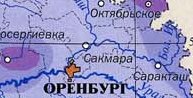 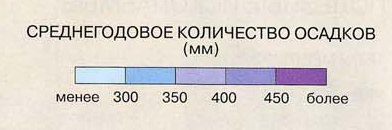 Рисунок 2.1.3 Среднегодовой количество осадков в Сакмарском районе Оренбургской областиСнежный покров довольно устойчив, продолжительность его от 4-х до 5-и месяцев. Снежный покров устанавливается в середине ноября и исчезает в конце апреля. Высота снежного покрова – около 37 см. Средняя глубина промерзания почвы – 110 см.На территории МО Светлый сельсовет Сакмарского района преобладают ветры: западные, юго-восточные, восточные, северные и северо-восточные.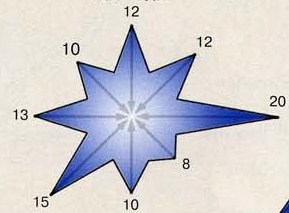 Рисунок 2.1.4 Среднегодовые показатели направления ветров в Сакмарском районе Оренбургской области (%)Среднегодовая скорость ветра 4,3 м/сек. Наиболее неблагоприятным климатическим фактором в летнем периоде следует считать суховеи – горячие ветры (засуха).Таким образом, климатические условия муниципального образования в отношении комфортности для труда и отдыха имеют как положительные, так и отрицательные черты. Краткость переходных сезонов – весны и осени, большая стабильность погодных условий, высокая длительность суммарного солнечного сияния относятся к благоприятным чертам климата. К негативным особенностям относятся низкие температуры зимой, создающие опасность обморожения и переохлаждения, повышенные сезонные и суточные перепады температур. Большая скорость ветра, с одной стороны, определяет запыленность населенных пунктов, иссушает почвы, с другой стороны, повышает самоочищение атмосферы от вредных примесей и способствует аэрации жилых массивов.2.2 Геология и геоморфологияОренбургская область располагается на стыке двух крупных структурно-тектонических зон: Восточно-Европейской платформы и Уральской зоны складчатости. В платформенной части территории области выделяются Волго-Уральская антеклиза, Прикаспийская впадина и Предуральский краевой прогиб. Сакмарский район располагается в зоне Волго-Уральской антеклизы.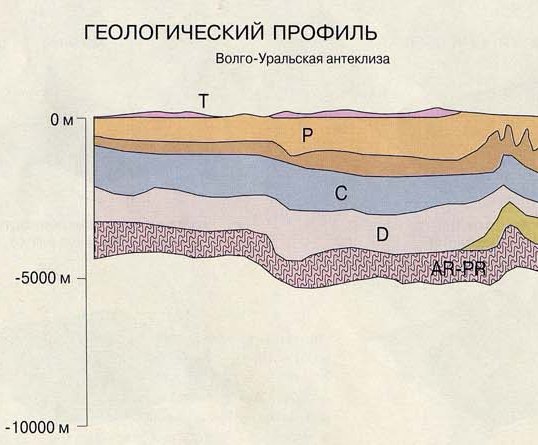 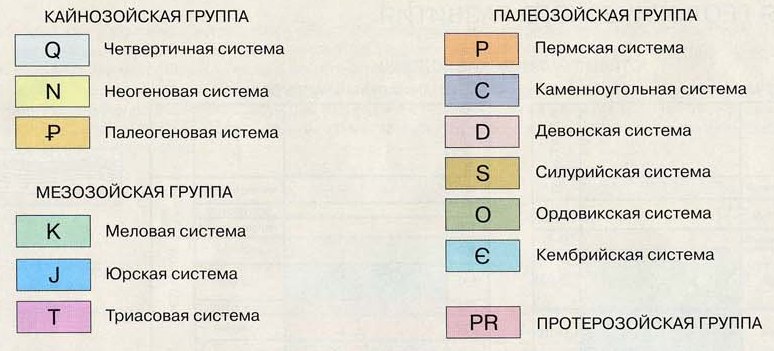 Рисунок 2.2 Геологический профиль Волго-Уральской антеклизыВозрастной диапазон комплексов горных пород, участвующих в строении территории Сакмарского района Оренбургской области, охватывает период формирования земной коры от позднего протерозоя до четвертичного периода.Протерозойские (докембрийские) образования выходят на поверхность в пределах Восточно-Уральского поднятия. Они представлены метаморфическими породами — гнейсами, кристаллическими сланцами, кварцитами, эклогитами и вулканогенными породами. Общая мощность этих отложений превышает 3000 м.Палеозойские отложения в пределах юго-восточной части Восточно-Европейской платформы погребены под мощным чехлом отложений мезозоя и кайнозоя.Из физико-геологических явлений на территории МО Светлый сельсовет наиболее широко распространен карст, в меньшей степени овраги, береговая эрозия, эрозия почв, оползни.Карст развивается в условиях преимущественно умеренно-влажного климата с количеством осадков 400-900 мм в год и умеренного питания подземных вод. Карстовый процесс развивается и проявляется на поверхности, где мощность водонепроницаемой толщи до 80 м, а водоупорного до 50 м. По форме карст представлен преимущественно воронками различной формы и величины. Диаметр воронок обычно от 10 до 50 м, реже до 100-200 м, глубина от 1-2 до 5-10 м, реже до 15-40 м. Кроме воронок и котловин встречаются карстово-эрозионные овраги, приуроченные к склонам речных долин. Овраги имеют незначительную протяженность до 300-500 м и крутые зазернованные склоны. Глубина их достигает 30-50 м. Глубинные карстопроявления имеют более широкое развитие.Большая площадь земель, сельскохозяйственных угодий подвержены ветровой и водной эрозии.Вместе с увеличением площади эродированных земель и сокращением их гумусового горизонта происходят изменения физического и химического состава эродированных почв.Оползни, как и обвалы, и осыпи, встречаются сравнительно редко. Оползни можно разделить на древние (стабилизировавшиеся), образовавшиеся при раннем положении базиса эрозии и современные (активные и приостановившиеся), образование которых связано с современным врезом эрозионной сети.Древние оползни приурочены к крутым (более 25-300), высоким (до 110 м) склонам долин рек, преимущественно с южной, западной и юго-западной экспозициями. Древние оползни являются оползнями скольжения (по классификации В.В. Крюнцеля, 1982г.). Размеры древних оползневых смещений достигают 100-250 м по фронту при ширине захвата склона 20-50 м и амплитуде смещения 20-40 м. В настоящее время древние оползни являются стабилизировавшимися. Случаи их активизации не фиксировались. Однако, не исключена возможность в местах подмыва оползневых тел, образования на них вторичных оползней.Современные оползни более многочисленны, чем древние, однако, площадные коэффициенты пораженности ими в 5-10 раз ниже. Современные оползни по классификации В.В. Крюнцеля представлены оползнями сдвига и оползнями-потоками. Оползням подвержены аллювиальные и элювиально-демовиальные суглинки. Оползни развиваются везде, где угол откоса более 400 м, а высота его более 6-9 м. Размеры их чаще всего составляют 10-40 м, величина смещения не превышает 5-7 м.Оползни-потоки представлены оползневыми смещениями элювиально-демовиальных отложений малой толщины по коренным породам в виде оплывин, обусловленных разжижением пород в период их весенне-осеннего увлажнения.Все типы оползней, как древние, так и современные, по площади занимают незначительные территории и непосредственной угрозы не представляют. Однако, современные оползни способствуют разрушению надпойменных террас, их подмыва, развитию оврагов.2.3 РельефСакмарский район вытянут полосой с запада на восток на 100 км и занимает территорию чуть более 2 тыс. кв. км. На этом пространстве прослеживается переход от красноцветных пластово-равнинных ландшафтов Общего Сырта к осложненным соляными антиклиналями всхолмленным равнинам Предуралья. Южная часть района занята долинно-речными ландшафтами реки Сакмары. Водораздельные и придолинные ландшафты почти полностью безлесны, что свидетельствует о принадлежности района к степной зоне Общего Сырта и Предуралья.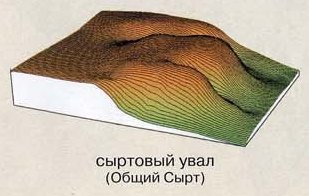 Рисунок 2.3 Рельеф Общего СыртаРельеф территории МО Светлый сельсовет – мелкопересечённый с непрерывным чередованием узких невысоких гряд и холмов, понижениями различной формы и величины.2.4 Почвенный покров территории и растительностьПочвенный покров Сакмарского района представлен преимущественно черноземами обыкновенными, а также черноземами южными в южной части района, аллювиальными почвами в поймах рек. Почвообразующие породы: глинистые и суглинистые.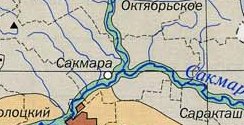 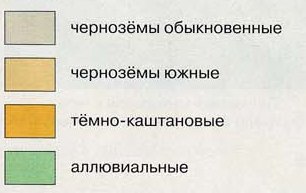 Рисунок 2.4.1 Почвы Сакмарского района Оренбургской области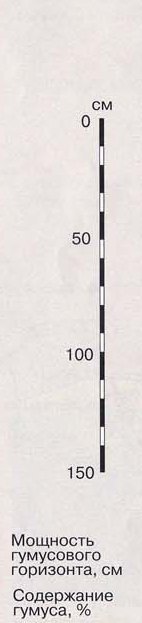 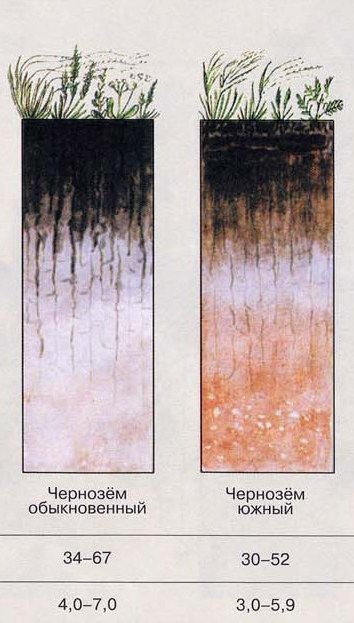 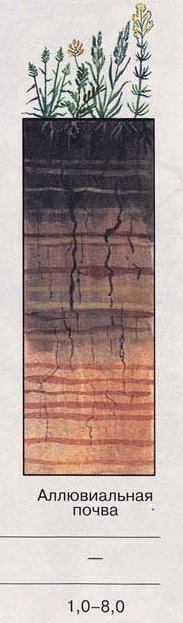 Рисунок 2.4.2 Почвенный профиль Сакмарского района Оренбургской областиТерритория Сакмарского района расположена в переходящей зоне от лесостепной к степной (север и северо-восток). Светлый сельсовет расположен в пределах лесостепной зоны.Тип растительности Сакмарского района – разнотравно–ковыльные степи. В составе этих степей преобладают сухолюбивые, узколистные злаки при довольно обильном разнотравье. Из злаков господствуют ковыли и типчак, из растений других семейств встречаются вероника беловойлочная, адонис волжский, люцерна желтая, вика, клевер горный.МО Сакмарский район относится Центральной сельскохозяйственной зоне. Земледелие представлено возделыванием яровых культур (пшеница, ячмень, просо, гречиха) и подсолнечника.2.5 Гидрография и гидрологияОсновной водной артерией Сакмарского района является река Сакмара, которая делит его на две части. Река Сакмара самый большой и многоводный правобережный приток реки Урал, ее длина 706 км. Водосборная площадь бассейна 287000 кв.м.Бассейн р. Сакмара характеризуется большой ассиметричностью: на правобережье приходится более 80% площади бассейна. Преобладающая ширина реки 60-80 м, глубина 0,4-5,0 м. Река сильно меандрирует, образуя многочисленные староречья. Вследствие лесистости бассейна и сравнительно большого количества осадков, сток р. Сакмара более равномерен по сравнению с другими притоками р. Урал и весеннее половодье бывает более продолжительным. Основная фаза в водном режиме реки – весеннее половодье, начало которого приходится на вторую декаду апреля. Отметка паводка 1% обеспеченности в створе водпоста 97,97 м БС. Водпост расположен в 7,7 км. от устья р. Салмыш у села Сакмара. Средний уклон реки составляет 0,9%. Высота нуля графика водомерного поста с. Сакмара 90, 97 м. Характерные расходы реки за период наблюдения 1920-1962 г.г. составляют: наибольший 3470 м3/сек и зимний 3,81 м3/сек.Основной водоток на территории МО СП Светлый сельсовет: река Средняя Каргалка. Характеристика р. Средняя Каргалка в соответствии с постановлением Правительства Оренбургской области от 17.07.2013 № 604-п «Об утверждении перечней водных объектов, подлежащих региональному государственному надзору в области использования и охраны водных объектов» представлена в таблице 2.5.Таблица 2.5.1Характеристика водотоков МО СП Светлый сельсовет2.6 Животный мирРаспространение, численность и видовое разнообразие животных МО Светлый сельсовет тесно связаны со структурой угодий, необходимых для их существования. Современное размещение и соотношение основных типов местообитаний животных является результатом изменений природной среды за относительно короткий исторический период. Самым обычным видом в лугово-степных и сельскохозяйственных угодьях является полевая мышь, а в лесах – мышь-малютка, лесная мышь, желтогорлая мышь. Из мира фауны на территории МО Светлый сельсовет также распространены корсаки, сурки, кроты, ласки, хорьки, суслики, тушканчики.Лес – место обитания лося, косули, барсука, зайца, кабана, лисы. На реках можно встретить норку, выдру и бобровые поселения.В МО СП Светлый сельсовет, как и во всем Сакмарском районе многочисленны постоянные гнездовья грачей, галок, воробьев, скворцов, голубей, жаворонков, ласточек, куропаток, стрепетов, дроф, цапель, уток, коршунов, беркутов, ворон и сорок. Из рыб многочисленны представители семейства карповых – сазаны, караси, лещи, жерехи, язи; окуневых – окунь, ерш, судак; из щуковых – щука; из тресковых – налим.2.7 Полезные ископаемыеСакмарский район богат общераспространенными полезными ископаемыми. Геологоразведка выявила наличие на территории района месторождений песчано-гравийной смеси, кирпичных глин. На территории МО Светлый сельсовет добыча полезных ископаемых не осуществляется.3. Население, демография и трудовые ресурсы3.1 Современная система расселения МО СП Светлый сельсоветСистема расселения – это территориальная организация населения, территориальное сочетание поселений, между которыми существует более или менее четкое распределение функций, а также наличие системообразующих территориальных производственных и социальных связей, включающих миграцию населения. В этой системе присутствует структурность и иерархичность – наличие групп функционально объединенных поселений во главе с центром, поселения различаются по уровню их социально-экономического потенциала и функциональной специализации.Система расселения МО СП Светлый сельсовет, как и Сакмарского района в целом, формировалась в результате перемещения населения с целью освоения новых сельскохозяйственных земель.На территории сельсовета располагаются семь населенных пунктов с общей численностью постоянного населения за 2021 год 3475 человек. Плотность населения МО Светлый сельсовет – 10,96 чел./км², этот показатель ниже среднего по Сакмарскому району (средняя плотность населения Сакмарского района Оренбургской области - 13,61 чел./км²).3.2 Демографическая ситуацияВажнейшими социально-экономическими показателями формирования градостроительной системы любого уровня являются динамика численности населения, его возрастная структура. Наряду с природной, экономической и экологической составляющими они выступают в качестве основного фактора, влияющего на сбалансированное и устойчивое развитие территории поселения. Возрастной, половой и национальный составы населения во многом определяют перспективы и проблемы рынка труда, а значит, и трудовой потенциал той или иной территории.Демографическая ситуация является отражением социально-экономической политики. Формирование рыночных отношений болезненно сказалось не только на экономическом состоянии предприятий, но и на социальном положении широких слоев населения, что привело к существенному сокращению населения в сельской местности.Таблица 3.2.1Динамика изменения численности постоянного населения МО СП Светлый сельсовет, чел. (по данным Федеральной службы государственной статистики), чел.Из таблицы следует, что с 2014 по 2021 численность постоянного населения МО Светлый сельсовет увеличилась на 1 чел. или 0,03%. Наибольший прирост населения отмечен в 2018 году – на 44 чел. или на 1,27%. В целом можно говорить о стабильной демографической ситуации в поселении.Наибольший удельный вес по численности населения по жданным на 2021 г. имеет центр сельского поселения Светлый сельсовет: поселок Светлый – 2280 чел. (65%). Удельный вес населения с. Орловка – 419 человек (13%), п. Северный – 144 человек (4%), п. Первенец – 70 человек (2%), с. Чапаевское – 426 человек (12%), с. Соколовское  - 92 человек (3%), с. Роза Люксембург – 44 человека (1%).Таблица 3.2.2Показатели естественного воспроизводства населения МО Светлый сельсовет Рост уровня смертности в последние десятилетия является характерной тенденцией практически всех экономически развитых стран, что обусловлено увеличением продолжительности жизни и старением населения. Принимаемые меры по улучшению демографической ситуации, в том числе успешной реализации демографических программ по стимулированию рождаемости, программ направленных на поддержку семей с детьми и молодых семей, приоритетного национального проекта в сфере здравоохранения позволят на расчетный срок обеспечить положительную динамику коэффициента естественного прироста, хотя существует опасность снижения коэффициента естественного прироста в случае ухудшения экономической ситуации в стране.3.3 Трудовые ресурсы и занятость населенияПонятие «трудовые ресурсы» включает население трудоспособного возраста, обладающее необходимым физическим развитием, знаниями и практическим опытом для работы в народном хозяйстве, а также занятое население моложе и старше трудоспособного возраста.Основной сферой деятельности работников в МО Светлый сельсовет является сельское хозяйство (сельскохозяйственные предприятия и личное подсобное хозяйство). Кроме того, трудовые ресурсы поселения заняты в сфере обслуживания и бюджетной сфере.Дальнейшее развитие структуры занятости населения должно сопутствовать основной производственной составляющей в условиях рыночной экономики и являться показателем развития территории и качества жизни населения.На перспективу произойдет перераспределение трудовых ресурсов между двумя крупными сферами приложения труда: производством товаров и производством услуг. В структуре занятости населения, кроме традиционных направлений деятельности (сельское хозяйство, образование, здравоохранение и т.п.), появятся новые виды деятельности – туризм, страхование, финансовая деятельность, операции с недвижимостью, предпринимательская деятельность, обрабатывающие производства, связь, информационные системы, предоставление коммунальных, социальных и персональных услуг и т.д. На период расчетного срока структура занятости населения будет определяться с одной стороны – вовлечением незанятого населения в экономику, а с другой стороны – перераспределением занятых из сферы сельского хозяйства в сферу услуг, с целью приближения к рациональным нормативам потребления услуг.Сфера производства услуг включает гораздо больше направлений деятельности в отличие от сферы производства товаров и может быть динамичной. Развитие сферы услуг даст возможность вовлечь в экономику незанятое население муниципального образования.Одна из главных проблем формирования рынка – повышение конкурентоспособности трудовых ресурсов на региональном рынке труда, ликвидация несоответствия потребности рынка труда и системы подготовки кадров, приведение ее в соответствие с современными требованиями регионального и местного рынка труда4 СВЕДЕНИЯ О ПЛАНАХ И ПРОГРАММАХ КОМПЛЕКСНОГО СОЦИАЛЬНО-ЭКОНОМИЧЕСКОГО РАЗВИТИЯ МУНИЦИПАЛЬНОГО ОБРАЗОВАНИЯНеобходимым условием жизнеспособности и расширенного воспроизводства поселения в целях сбалансированного территориального развития является наличие эффективно развивающейся системы хозяйственного комплекса в поселении.Создание экономического механизма саморазвития сельского поселения, формирование бюджетов органов местного самоуправления на основе надёжных источников финансирования являются целью успешного функционирования поселения как административно-территориальной единицы.По данным СТП Сакмарского района в редакции от 25.11.2021 г. на территории муниципального образования Сакмарский район действуют следующие планы и программы социально-экономического развития:Таблица 4.1 Перечень национальных и региональных проектов, в которых участвует муниципальное образование Сакмарский районТаблица 4.2 Перечень муниципальных программ муниципального образования Сакмарский район Оренбургской областиДанными программами предусматривается сохранение, развитие, совершенствование функционирования существующих объектов местного значения. Социально-экономическая ситуация как в Сакмарском районе, так и в МО Светлый сельсовет остается по-прежнему сложной. Это обусловлено рядом факторов, в числе которых неблагополучная ситуация в животноводческом комплексе.Основной отраслью экономики МО Светлый сельсовет является сельское хозяйство. От результатов ее работы зависит благополучие большинства населения поселения.4.1 Сельское хозяйствоСельское хозяйство является основной отраслью материального производства МО СП Светлый сельсовет. Климатические условия территории поселения позволяют заниматься выращиванием различных сельскохозяйственных культур, разведением крупного рогатого скота, свиней и птицы.В настоящее время сельское хозяйство поселения представлено Свиноводческим комплексом, птицефабрикой, личными подсобными хозяйствами граждан.Таблица 4.1.1Основные предприятия сельского хозяйства МО СП Светлый сельсоветОснову агропромышленного комплекса составляет растениеводство, которое специализируется на производстве зерновых культур.Для увеличения роста производства растениеводческой продукции необходимо осуществлять поддержку элитного семеноводства, повышения плодородия почв, расширения посевов озимых культур и т.п.Основными направлениями развития мясомолочного животноводства являются совершенствование селекционно-племенной работы, улучшение работы ветеринарной службы, укрепление кормовой базы.Прогноз развития сельского хозяйства должен быть направлен на обеспечение продовольственной безопасности по основным продуктам питания, повышения конкурентоспособности производимой сельскохозяйственной продукции, создания благоприятных условий для развития предпринимательства и повышения инвестиционной привлекательности отрасли, повышения финансовой устойчивости сельскохозяйственных предприятий.Необходима научно обоснованная специализация сельского хозяйства МО Светлый сельсовет (т.е. соответствующая местным природным и экономическим условиям и ресурсам) для повышения эффективности сельского хозяйства с наименьшими народнохозяйственными затратами. Это в свою очередь повысит эффективность и возможность дальнейшего развития важного звена агропромышленного комплекса – предприятий и организаций по заготовке, хранению, переработке сельскохозяйственной продукции, её реализации, развитию пищевой промышленности.Значительное влияние на сохранение сельского хозяйства и производственного потенциала оказывает государственная поддержка. Среди основных задач Государственной программы развития сельского хозяйства и регулирования рынков сельскохозяйственной продукции, сырья и продовольствия: стимулирование роста производства основных видов сельскохозяйственной продукции и производства пищевых продуктов; поддержка развития инфраструктуры агропродовольственного рынка; поддержка малых форм хозяйствования; повышение уровня рентабельности в сельском хозяйстве для обеспечения его устойчивого развития; повышение качества жизни сельского населения; создание условий для эффективного использования земель сельскохозяйственного назначения и др.Также важным критерием развития отрасли, безусловно, являются объёмы инвестиций, создающие благоприятные условия для увеличения объёмов производства продукции, её переработки и сбыта.4.2 ПромышленностьПромышленные предприятия на территории МО Светлый сельсовет отсутствуют.4.3 Непроизводственная сфераНепроизводственная сфера в МО Светлый сельсовет представлена спектром услуг, в число которых входят транспортные и коммуникационные комплексы, розничная торговля, жилищно-коммунальные услуги населению и другие.В отраслевой структуре транспортного комплекса МО СП представлено одним видом данного сектора инфраструктуры – автомобильным.Системой автомобильного сообщения МО Светлый сельсовет хорошо связано с ближайшими сельскими поселениями.Комплекс коммуникаций поселения, обеспечивая перемещение главного экономического ресурса и одновременно продукта – информации, представлен практически всеми основными современными видами связи: почтовой, телеграфной, телефонной, телевизионной, компьютерной и другими.В настоящее время в МО Светлый сельсовет работает одно почтовое отделение почты России.Одной из сфер экономики, затрагивающих жизненно важные интересы населения МО, является сфера торговли и услуг.В настоящее время в МО Светлый сельсовет в сфере торговли функционируют: супермаркет «Пятерочка», аптечный киоск, магазин РайПО, ИП Караханян Ю. Ж., ИП Винникова Е. А., ИП Пожидаев Д. А., ИП Бикчерова С. Х., ИП Позднякова Т.В. Имеется рынок в пос. Светлый, (понедельник, четверг) и с. Чапаевское  (среда).Важное место в составе непроизводственной сферы занимает жилищно-коммунальный сектор. Основными его составляющими является капитальный ремонт жилищного фонда, благоустройства территории и капитальный ремонт дорог. Постоянно возрастают расходы на благоустройство поселения. В их числе работы по санитарной очистке, озеленению, вывозке мусора, разбивке газонов и других видов. 5 Комплексная оценка территории и её пространственная организация5.1 Планировочная организация МО СП Светлый сельсовет, природные элементы планировочного каркасаВ настоящее время территория МО Светлый сельсовет по функциональному использованию делится на зоны:Жилую, которая представлена зонами индивидуальной жилой застройки и личных подсобных хозяйств;Общественно-деловую зону, представленную общественными зданиями различного функционального назначения;Производственную зону, представленную производственными и коммунально-складскими объектами, расположенными преимущественно на окраинах населённых пунктов сельского поселения, и частично – отдельно стоящими среди жилой застройки;Зону инженерной и транспортной инфраструктур, в состав которой входят асфальтированные, грунтовые и проселочные дороги, объекты инженерного обеспечения: КТП, ГРП, скважины, линии инженерных коммуникаций и др.;Зону сельскохозяйственного использования, занимаемую сельскохозяйственными угодьями, выпасами;Зону специального назначения, к которой относятся территории кладбищ, санитарно-защитных зон;Зону особо охраняемых территорий, которая включает в себя земли, имеющие особое природоохранное, историко-культурное, эстетическое и иное ценное значение, а именно: территории охранных зон памятников природы, истории, культуры и археологии. Четкого функционального деления между зонами не наблюдается.В ряде случаев отсутствует функциональное зонирование территории муниципального образования, не организованы санитарно-защитные зоны, не выдержаны санитарные разрывы. Это относится к производственным объектам, прилегающим к жилой территории.Жилая зона МО Светлый сельсовет включает жилую застройку с учреждениями обслуживания, образовательными учреждениями и зелеными насаждениями, объектами и сооружениями коммунального назначения, транспорта и инфраструктуры. Преобладающей в жилой зоне является жилая застройка с приусадебными участками.5.2 Функциональные зоныФункциональное зонирование территории, с сохранением исторически сложившегося назначения территорий.Назначение  и параметры функциональных зонФункциональное зонирование муниципального образования Светлый  сельсовет представлено зонированием территорий в границах муниципального образования и в границах населённых пунктов.В границах муниципального образования территория зонирована по следующим видам:Зоны сельскохозяйственного использования;Производственная зона;Зона кладбищ;Зоны инженерной и транспортной инфраструктуры;Зона рекреационного назначения;В границах населённых пунктов определён следующий состав зон:Зона застройки индивидуальными жилыми домами;Общественно-деловая зона;Производственная зона;Зона кладбищ;Зона инженерной инфраструктуры; Зона рекреационного назначения.Жилая зонаЖилые зоны предусматриваются в целях создания для населения удобной, здоровой и безопасной среды проживания. Объекты и виды деятельности, несоответствующие требованиям СП 42.13330.2016 «Градостроительство. Планировка и застройка городских и сельских поселений», не допускается размещать в жилых зонах.В жилых зонах размещаются дома усадебные с приусадебными участками; отдельно стоящие, встроенные или пристроенные объекты социального и культурно-бытового обслуживания населения с учетом социальных нормативов обеспеченности (в т.ч. услуги первой необходимости в пределах пешеходной доступности не более 30 мин.); гаражи и автостоянки для легковых автомобилей; культовые объекты.Допускается размещать отдельные объекты общественно-делового и коммунального назначения с площадью участка, как правило, не более 0,5 га, а также мини-производства, не оказывающие вредного воздействия на окружающую среду за пределами установленных границ участков этих объектов (санитарно-защитная зона должна иметь размер не менее 25 м.)К жилым зонам относятся также территории садово-дачной застройки, расположенной в пределах границ населенного пункта.Для жителей многоквартирных жилых домов хозяйственные постройки для скота и птицы могут выделяться за пределами жилой зоны; при многоквартирных домах допускается устройство встроенных или отдельно стоящих коллективных подземных хранилищ сельскохозяйственных продуктов.В основе проектных решений по формированию жилой среды использовались следующие принципы:- изыскание наиболее пригодных площадок для нового жилищного строительства на возвышенных местах с глубоким стоянием грунтовых вод, хорошо инсолируемых, расположенных выше по рельефу и течению рек по отношению к производственным объектам;- увеличение темпов индивидуального жилищного строительства с учетом привлечения различных внебюджетных и негосударственных источников, в том числе привлечения средств граждан и за счёт участия в государственных и областных целевых программах;- выход на показатель обеспеченности не менее 30 м кв. общей площади на человека.Такой подход позволит значительно улучшить жилую среду, оптимизировать затраты на создание полноценной социальной и инженерной инфраструктуры.Основные проектные предложения в решении жилищной проблемы и новая жилищная политика:- освоение новых площадок под жилищное строительство;- наращивание темпов строительства жилья за счет индивидуального строительства; - обустройство жилых домов инженерной инфраструктурой; - ликвидация ветхого, аварийного фонда;        - поддержка стремления граждан строить и жить в собственных жилых домах, путем предоставления льготных жилищных кредитов, решения проблем инженерного обеспечения, частично компенсируемого из средств бюджета, создания облегченной и контролируемой системы предоставления участков и их застройку.Основные параметры жилых зон:	Тип застройки – усадебный.Площадь участка под индивидуальную застройку  - 15 соток.Этажность – до 3 этажей.Расстояния между жилыми зданиями, жилыми и общественными, следует принимать на основе расчетов инсоляции и освещенности в соответствии с требованиями, приведенными в СП 52.13330, а также в соответствии с требованиями глав 15-16 «Требования пожарной безопасности при градостроительной деятельности» раздела II «Требования пожарной безопасности при проектировании, строительстве и эксплуатации поселений и городских округов» Технического регламента о требованиях пожарной безопасности (Федеральный закон от22 июля 2008 г. № 123-ФЗ). Бытовые разрывы между длинными сторонами жилых зданий высотой 2-3 этажа следует принимать не менее 15 м; между длинными сторонами и торцами этих же зданий с окнами из жилых комнат – не менее 10 м.  В районах усадебной и садово-дачной застройки расстояния от окон жилых помещений до стен дома и хозяйственных построек, расположенных на соседних участках, должны быть не менее 6 м, а расстояния до сарая для содержания скота и птицы – 10 м. Расстояние до границы участка должно быть от стены жилого дома 3 м., от хозяйственных построек – 1 м. Допускается блокировка жилых домов, а также хозяйственных построек на смежных приусадебных земельных участках по взаимному согласию домовладельцев с учетом противопожарных требований. Указанные нормы распространяются и на пристраиваемые к существующим жилым домам хозяйственные постройки. Размещаемые в пределах жилой зоны группы сараев должны содержать не более 30 блоков каждая. Сараи для скота и птицы следует предусматривать на расстоянии от окон жилых помещений дома не менее, м: одиночные или двойные - 10, до 8 блоков - 25, свыше 8 до 30 блоков - 50. Площадь застройки сблокированных сараев не должна превышать 800 кв.м. Расстояние от сараев для скота и птицы до шахтных колодцев должно быть не менее 20 м. Допускается пристройка хозяйственного сарая (в том числе для скота и птицы), гаража, бани, теплицы к усадебному дому с соблюдением требований санитарных и противопожарных норм.Предельные значения коэффициентов застройки и коэффициентов плотности застройки территории жилых зон принимается согласно правил землепользования и застройки.Общественно-деловая, рекреационная зоны. Развитие системы центров.Общественно-деловые зоны предназначены для размещения объектов здравоохранения, культуры, торговли, общественного питания, социального и коммунально-бытового назначения, предпринимательской деятельности, объектов профессионального образования, административных учреждений, культовых зданий, стоянок автотранспорта, объектов делового, финансового назначения, иных объектов, связанных с обеспечением жизнедеятельности граждан. В перечень объектов недвижимости, разрешенных к размещению в общественно-деловых зонах, могут включаться жилые дома, гостиницы, подземные гаражи.Общественно-деловые зоны формируются как центры деловой, финансовой и общественной активности в центральной части села, на территориях, прилегающих к главным улицам и объектам массового посещения. Общественно-деловые зоны запланированы в привязке к сложившимся центрам, с учётом размещения в них  расчётного количества основных объектов соцкультбыта.Параметры застройки общественно-деловых зонПредельные значения коэффициентов застройки и коэффициентов плотности застройки территории общественно-деловых зон принимается согласно правил землепользования и застройки.Предельные значения параметров земельных участков и разрешенного строительства в общественно-деловых зонах устанавливаются посредством подготовки проектов планировки территории.Рекреационные зоны включают в себя парки, скверы, бульвары.В состав зон рекреационного назначения могут включаться зоны в границах территорий, занятых лесами, скверами, парками, садами, прудами, озерами, водохранилищами, пляжами, также в границах иных территорий, используемых и предназначенных для отдыха, туризма, занятий физической культурой и спортом.На территории рекреационных зон не допускаются строительство новых и расширение действующих промышленных, коммунально-складских и других объектов, непосредственно не связанных с эксплуатацией объектов рекреационного, оздоровительного и природоохранного назначения. Необходимо предусматривать, как правило, непрерывную систему озелененных территорий общего пользования и других открытых пространств в увязке с природным каркасом.При размещении скверов и садов следует максимально сохранять участки с существующими насаждениями и водоемами.Озелененные территории общего пользования должны быть благоустроены и оборудованы малыми архитектурными формами: фонтанами и бассейнами, лестницами, пандусами, подпорными стенками, беседками, светильниками и др. За границами населенных пунктов к зонам рекреационного назначения относятся земли, предназначенные и используемые для организации отдыха, туризма, физкультурно-оздоровительной и спортивной деятельности граждан, в том числе: пригородные зеленые зоны, леса (при наличии памятников, природных и лечебных ресурсов, курортных зон), городские леса и парки, охраняемые природные ландшафты, этнографические и усадебные парки, памятники садово-паркового искусства, охраняемые береговые линии, охраняемые речные системы, биологические станции, микрозаповедники и другие объекты.В состав зон рекреационного назначения входят земельные участки, на которых находятся дома отдыха, пансионаты, кемпинги, объекты физической культуры и спорта, туристические базы, стационарные и палаточные туристско-оздоровительные лагеря, дома рыболова и охотника, детские туристические станции, туристские парки, лесопарки, учебно-туристические тропы, трассы, детские и спортивные лагеря, другие аналогичные объекты.На землях рекреационного назначения запрещается деятельность, не соответствующая их целевому назначению.На озелененных территориях городских округов и поселений запрещается хозяйственная деятельность, отрицательно влияющая на выполнение ими экологических, санитарно-гигиенических и рекреационных функций. Все городские леса относятся к первой группе лесов и используются в соответствии с требованиями Лесного кодекса и настоящих нормативов.Основные параметры рекреационной зоны:	Площадь территории садов и скверов не менее, га:    садов жилых районов ........................................  3    скверов ...........................................................  0,5Производственная зона. Зоны транспортной и инженерной инфраструктур. В состав производственных зон, зон инженерной и транспортной инфраструктур могут включаться:- коммунальные зоны - зоны размещения коммунальных и складских объектов, объектов жилищно-коммунального хозяйства, объектов транспорта, объектов оптовой торговли;- производственные зоны - зоны размещения производственных объектов с различными нормативами воздействия на окружающую среду, как правило, требующие устройства санитарно-защитных зон шириной более 50 м, а также железнодорожных подъездных путей;- иные виды производственной (научно-производственные зоны), инженерной и транспортной инфраструктур.В производственных зонах допускается размещать сооружения и помещения объектов аварийно-спасательных служб, обслуживающих расположенные в производственной зоне предприятия и другие объекты.Примечания. 1. При размещении и реконструкции предприятий и других объектов на территории производственной зоны следует предусматривать меры по обеспечению их безопасности в процессе эксплуатации, а также предусматривать в случае аварии на одном из предприятий защиту населения прилегающих районов от опасных воздействий и меры по обеспечению безопасности функционирования других предприятий. Степень опасности производственных и других объектов определяется в установленном законодательством порядке в соответствии с техническими регламентами.2. При реконструкции объектов сложившейся производственной застройки, являющихся памятниками истории и культуры, необходимо предусматривать меры по сохранению их исторического облика.В пределах производственных зон и санитарно-защитных зон предприятий не допускается размещать жилые дома, гостиницы, общежития, садово-дачную застройку, дошкольные и общеобразовательные учреждения, учреждения здравоохранения и отдыха, спортивные сооружения, другие общественные здания, не связанные с обслуживанием производства. Территория санитарно-защитных зон не должна использоваться для рекреационных целей и производства сельскохозяйственной продукции.Примечание. Участки санитарно-защитных зон предприятий не включаются в состав территории предприятий и могут быть предоставлены для размещения объектов, строительство которых допускается на территории этих зон. Оздоровительные, санитарно-гигиенические, строительные и другие мероприятия, связанные с охраной окружающей среды на прилегающей к предприятию загрязненной территории, включая благоустройство санитарно-защитных зон, осуществляются за счет предприятия, имеющего вредные выбросы.Функционально-планировочную организацию промышленных зон необходимо предусматривать в виде кварталов (в границах красных линий), в пределах которых размещаются основные и вспомогательные производства предприятий, с учетом санитарно-гигиенических и противопожарных требований к их размещению, грузооборота и видов транспорта, а также очередности строительства.Территория, занимаемая площадками промышленных предприятий и других производственных объектов, учреждениями и предприятиями обслуживания, должна составлять, как правило, не менее 60% всей территории промышленной зоны.Примечания. 1. Занятость территории промышленной зоны определяется в процентах как отношение суммы площадок промышленных предприятий и связанных с ними объектов в пределах ограждения (или при отсутствии ограждения - в соответствующих ей условных границах), а также учреждений обслуживания с включением площади, занятой железнодорожными станциями, к общей территории промышленной зоны, определенной генеральным планом города. Занятые территории могут включать резервные участки на площадках предприятий и других объектов, намеченные в соответствии с заданием на проектирование для размещения на них зданий и сооружений.2. Нормативный размер участка промышленного предприятия принимается равным отношению площади его застройки к показателю нормативной плотности застройки площадок промышленных предприятий в соответствии с СП 18.13330.3. Плотность застройки кварталов, занимаемых промышленными предприятиями и другими объектами, как правило, не должна превышать показателей, приведенных в Приложении Г СП 42.13330.2011.При размещении предприятий и других объектов необходимо предусматривать меры по исключению загрязнения почв, поверхностных и подземных вод, поверхностных водосборов, водоемов и атмосферного воздуха с учетом требований об охране подземных вод.Размеры санитарно-защитных зон следует устанавливать с учетом требований СанПиН 2.2.1/2.1.1.1200. Достаточность ширины санитарно-защитной зоны следует подтверждать расчетами рассеивания в атмосферном воздухе вредных веществ, содержащихся в выбросах промышленных предприятий.Минимальную площадь озеленения санитарно-защитных зон следует принимать в зависимость от ширины зоны, %:до 300 м ................................................. 60св. 300 до 1000 м ....................................50" 1000 " 3000 м ...................................... 40" 3000 м ................................................. 20В санитарно-защитных зонах со стороны жилых и общественно-деловых зон необходимо предусматривать полосу древесно-кустарниковых насаждений шириной не менее 50 м, а при ширине зоны до 100 м - не менее 20 м.Для объектов по изготовлению и хранению взрывчатых материалов и изделий на их основе (организаций, арсеналов, баз, складов ВМ) следует предусматривать запретные (опасные) зоны и районы. Размеры этих зон и районов определяются специальными нормативными документами Ростехнадзора (едиными правилами безопасности при взрывных работах) и других федеральных органов исполнительной власти, в ведении которых находятся указанные объекты. Застройка запретных (опасных) зон жилыми, общественными и производственными зданиями и сооружениями не допускается. В случае особой необходимости строительство зданий, сооружений и других объектов на территории запретной (опасной) зоны может осуществляться по согласованию с организацией, в ведении которой находится склад, и органами местного самоуправления районов.В составе научно-производственных зон следует размещать учреждения науки и научного обслуживания, опытные производства и связанные с ними высшие и средние учебные заведения, гостиницы, учреждения и предприятия обслуживания, а также инженерные и транспортные коммуникации и сооружения.Состав научно-производственных и условия размещения отдельных НИИ и опытных производств следует определять с учетом факторов влияния на окружающую среду.При размещении опытных производств, не требующих санитарно-защитных зон шириной более 50 м, в научно-производственных зонах допускается размещать жилую застройку, формируя их по типу зон смешанной застройки.На территориях коммунально-складских зон (районов) следует размещать предприятия пищевой (пищевкусовой, мясной и молочной) промышленности, общетоварные (продовольственные и непродовольственные), специализированные склады (холодильники, картофеле-, овоще-, фруктохранилища), предприятия коммунального, транспортного и бытового обслуживания населения города.Систему складских комплексов, не связанных с непосредственным повседневным обслуживанием населения, следует формировать за пределами крупных и крупнейших городов, приближая их к узлам внешнего, преимущественно железнодорожного транспорта, логистическим комплексам.За пределами территории городов, в обособленных складских районах с соблюдением санитарных, противопожарных и специальных норм следует предусматривать рассредоточенное размещение складов государственных резервов, складов нефти и нефтепродуктов первой группы, перевалочных баз нефти и нефтепродуктов, складов сжиженных газов, складов взрывчатых материалов и базисных складов сильнодействующих ядовитых веществ, базисных складов продовольствия, фуража и промышленного сырья, лесоперевалочных баз базисных складов лесных и строительных материалов.При размещении складов всех видов необходимо максимально использовать подземное пространство. Допускается при наличии отработанных горных выработок и участков недр, пригодных для размещения в них объектов, осуществлять строительство хранилищ продовольственных и промышленных товаров, ценной документации, распределительных холодильников и других объектов, требующих обеспечения устойчивости к внешним воздействиям и надежности функционирования. Размещение объектов следует осуществлять в соответствии с требованиями нормативных документов Ростехнадзора, регламентирующих использование подземного пространства в целях, не связанных с добычей полезных ископаемых (ПБ-03-428 [17]).Размеры земельных участков, площадь зданий и вместимость складов, предназначенных для обслуживания поселений, определяются региональными градостроительными нормативами или на основе расчета. Рекомендуемые нормативы приведены в Приложении Е.Размеры санитарно-защитных зон для картофеле-, овоще- и фруктохранилищ следует принимать не менее 50 м.предусматривать меры по защите жилых и общественно-деловых зон от неблагоприятного влияния производственных комплексов, а также самих этих комплексов, если они связаны с производством пищевых продуктов, от загрязнений и вредных воздействий иных производств, транспортных и коммунальных сооружений. Меры по исключению загрязнения почв, поверхностных и подземных вод, поверхностных водосборов, водоемов и атмосферного воздуха должны соответствовать санитарным нормам.При формировании производственных зон сельских поселений расстояния между сельскохозяйственными предприятиями, зданиями и сооружениями следует предусматривать минимально допустимые исходя из санитарных, ветеринарных, противопожарных требований и норм технологического проектирования.На территории животноводческих комплексов и ферм и в их санитарно-защитных зонах не допускается размещать предприятия по переработке сельскохозяйственной продукции, объекты питания и объекты, к ним приравненные.Объекты с размерами санитарно-защитной зоны свыше 300 м следует размещать на обособленных земельных участках за пределами границ сельских населенных пунктов.Линии электропередачи, связи и других линейных сооружений местного значения следует размещать по границам полей севооборотов вдоль дорог, лесополос, существующих трасс с таким расчетом, чтобы обеспечивался свободный доступ к коммуникациям с территорий, не занятых сельскохозяйственными угодьями.Производственные зоны сельских поселений, как правило, не должны быть разделены на обособленные участки железными и автомобильными дорогами общей сети.При размещении сельскохозяйственных предприятий и других объектов необходимо предусматривать меры по исключению загрязнения почв, поверхностных и подземных вод, поверхностных водосборов, водоемов и атмосферного воздуха с учетом требований 8.6 и раздела 14 настоящего свода правил.Зоны транспортной и инженерной инфраструктур следует предусматривать для размещения сооружений и коммуникаций железнодорожного, автомобильного транспорта, связи, инженерного оборудования с учетом их перспективного развития.В целях обеспечения нормальной эксплуатации сооружений, устройства других объектов внешнего транспорта допускается устанавливать охранные зоны.Отвод земель для сооружений и устройств внешнего транспорта осуществляется в установленном порядке. Режим использования этих земель определяется градостроительной документацией в соответствии с действующим законодательством.Размещение сооружений, коммуникаций и других объектов транспорта на территории поселений должно соответствовать требованиям, приведенным в разделах 14 и 15 СП 42.13330.2011.Для предотвращения неблагоприятных воздействий при эксплуатации объектов транспорта, связи, инженерных коммуникаций устанавливаются санитарно-защитные зоны от этих объектов до границ территорий жилых, общественно-деловых и рекреационных зон.Территории в границах отвода сооружений и коммуникаций транспорта, связи, инженерного оборудования и их санитарно-защитных зон подлежат благоустройству и озеленению с учетом технических и эксплуатационных характеристик этих объектов.Сооружения и коммуникации транспорта, связи, инженерного оборудования, эксплуатация которых оказывает прямое или косвенное воздействие на безопасность населения, размещаются за пределами поселений.Зона сельскохозяйственного использования (в границах МО) В составе земель сельскохозяйственного назначения выделяются сельскохозяйственные угодья, земли, занятые внутрихозяйственными дорогами, коммуникациями, лесными насаждениями, предназначенными для обеспечения защиты земель от воздействия негативных (вредных) природных, антропогенных и техногенных явлений, водными объектами, а также зданиями, строениями, сооружениями, используемыми для производства, хранения и первичной переработки сельскохозяйственной продукции.Земли сельскохозяйственного использования могут использоваться для ведения сельскохозяйственного производства, создания защитных лесных насаждений, научно-исследовательских, учебных и иных связанных с сельскохозяйственным производством целей:гражданами, в том числе ведущими крестьянские (фермерские) хозяйства, личные подсобные хозяйства, садоводство, животноводство, огородничество;хозяйственными товариществами и обществами, производственными кооперативами, государственными и муниципальными унитарными предприятиями, иными коммерческими организациями;некоммерческими организациями, в том числе потребительскими кооперативами, религиозными организациями;казачьими обществами;опытно-производственными, учебными, учебно-опытными и учебно-производственными подразделениями научно-исследовательских организаций, образовательных учреждений сельскохозяйственного профиля и общеобразовательных учреждений;Использование земель сельскохозяйственного назначения или земельных участков в составе таких земель, предоставляемых на период осуществления строительства дорог, линий электропередачи, линий связи (в том числе линейно-кабельных сооружений), нефтепроводов, газопроводов и иных трубопроводов, осуществляется при наличии утвержденного проекта рекультивации таких земель для нужд сельского хозяйства без перевода земель сельскохозяйственного назначения в земли иных категорий.Использование земель сельскохозяйственного назначения или земельных участков в составе таких земель допускается для осуществления видов деятельности в сфере охотничьего хозяйстваСельскохозяйственные угодья - пашни, сенокосы, пастбища, залежи, земли, занятые многолетними насаждениями (садами, виноградниками и другими), - в составе земель сельскохозяйственного назначения имеют приоритет в использовании и подлежат особой охранеЗона сельскохозяйственного использования (в границах населённых пунктов) Земельные участки в составе зон сельскохозяйственного использования в населенных пунктах - земельные участки, занятые пашнями, многолетними насаждениями, а также зданиями, строениями, сооружениями сельскохозяйственного назначения, - используются в целях ведения сельскохозяйственного производства до момента изменения вида их использования в соответствии с генеральными планами населенных пунктов и правилами землепользования и застройки.Зона специального назначенияВ состав зон специального назначения могут включаться зоны, занятые кладбищами, крематориями, скотомогильниками, объектами размещения отходов потребления и иными объектами, размещение которых может быть обеспечено только путем выделения указанных зон и недопустимо в других территориальных зонах.5.3 Особо охраняемые природные территории в границах МО Светлый сельсоветПамятник природы областного значения Рудники у Косматой шишки (S - 25,0 га).На территории памятника природы запрещается:– уничтожать информативные выходы горных пород и форм рельефа;– изменять ландшафт (исключить распашку земли, вырубку деревьев и кустарников, вытаптывание травостоя);– проводить несанкционированные горные работы;– проводить по соседству строительные и другие работы, которые могут способствовать развитию эрозии.6 Объекты местного значенияОбъекты местного значения - объекты капитального строительства, иные объекты, территории, которые необходимы для осуществления органами местного самоуправления полномочий по вопросам местного значения и в пределах переданных государственных полномочий в соответствии с федеральными законами, законом субъекта Российской Федерации, уставами муниципальных образований и оказывают существенное влияние на социально-экономическое развитие муниципальных районов, поселений, городских округов. К объектам местного значения относятся: -объекты водоснабжения населения и водоотведения;-автомобильные дороги местного значения;-объекты физической культуры и массового спорта, образования, здравоохранения.Объекты электро-, и газоснабжения находятся в ведении естественных монополий.Проектом предусмотрено:-строительство новых и реконструкция старых объектов образования населения сельсовета;-организация новых объектов здравоохранения местного значения (ФАПов);-реконструкция объектов утилизации и переработки бытовых и промышленных отходов.6.1 Санитарно-защитные, охранные зоны предприятий, сооружений и иных объектовК зонам с особыми условиями использования территории относятся санитарно-защитные зоны предприятий, оказывающих негативное влияние на окружающую среду. Санитарно-защитная зоны объектов, выявленных на территории сельского поселения, установлены в соответствии с СанПин 2.2.1/2.1.1.1200-03 «Санитарно-защитные зоны и санитарная классификация предприятий, сооружений и иных объектов». Охранные зоны трубопроводного транспорта установлены в соответствии со СП 36.13330.2012 «Свод правил. Магистральные трубопроводы. Актуализированная редакция СНиП 2.05.06-85*» (утв. Приказом Госстроя России от 25.12.2012 № 108/ГС).Санитарно-защитная зона (СЗЗ) является обязательным элементом любого промышленного предприятия и других объектов, которые могут быть источниками химического, биологического или физического воздействия на окружающую среду и здоровье человека.Санитарно-защитная зона – территория между границами промплощадки предприятия, с учетом перспективы его расширения и развития и жилой застройкой. СЗЗ предназначена для:обеспечения требуемых гигиенических норм содержания в приземном слое атмосферы загрязняющих веществ;организации дополнительных озелененных площадей с целью усиления ассимиляции и фильтрации загрязнителей атмосферного воздуха.По своему функциональному назначению СЗЗ является защитным барьером, обеспечивающим уровень безопасности населения при эксплуатации объекта в штатном режиме.Возможность использования земель, отведенных под санитарно-защитные зоны для сельскохозяйственного производства, должна быть обоснована соответствующими ведомствами и иметь положительное заключение учреждений санитарно-эпидемиологической службы.Санитарно-защитная зона должна быть максимально озеленена.В границах СЗЗ новое жилищное строительство не допускается. В случаях наличия существующей жилой застройки в границах СЗЗ промышленных предприятий и других объектов, вопрос о необходимости вывода его за пределы СЗЗ решается в каждом конкретном случае с учетом фактического загрязнения атмосферы, почв и подземных вод, уровня воздействия физических факторов в зоне влияния предприятия (объекта), перспективы снижения неблагоприятного воздействия предприятия (объекта) на окружающую среду и здоровье населения.6.2 Водоохранные зоныРазмеры водоохранных зон для всех водных объектов МО Светлый сельсовет определяются в соответствии с Водным кодексом РФ.Водоохранными зонами являются территории, которые примыкают к береговой линии морей, рек, ручьев, каналов, озер, водохранилищ и на которых устанавливается специальный режим осуществления хозяйственной и иной деятельности в целях предотвращения загрязнения, засорения, заиления указанных водных объектов и истощения их вод, а также сохранения среды обитания водных биологических ресурсов и других объектов животного и растительного мира.Водоохранные зоны (ВЗ) рек включают поймы, надпойменные террасы, бровки и крутые склоны коренных берегов, а также овраги и балки, непосредственно впадающие в речную долину или озерную котловину. В границах водоохранных зон устанавливаются прибрежные защитные полосы, на территориях которых вводятся дополнительные ограничения хозяйственной и иной деятельности.Ширина водоохранной зоны рек, ручьев, каналов, озер, водохранилищ и ширина их прибрежной защитной полосы за пределами территорий городов и других поселений устанавливаются от соответствующей береговой линии. Ширина водоохранной зоны рек или ручьев устанавливается от их истока для рек или ручьев протяженностью:1) до десяти километров – в размере пятидесяти метров;2) от десяти до пятидесяти километров – в размере ста метров;3) от пятидесяти километров и более – в размере двухсот метров.Для реки, ручья протяженностью менее десяти километров от истока до устья, водоохранная зона совпадает с прибрежной защитной полосой (ПЗП). Радиус водоохранной зоны для истоков реки, ручья устанавливается в размере пятидесяти метров.Ширина прибрежной защитной полосы рек и ручьев установлена в размере 50 метров.Для отображения водоохранных зон и прибрежных защитных полос на схемах был использован нормативно-правовой подход, который предполагает установление размеров ВЗ и ПЗП в зависимости от длины рек и площади озер на основе утвержденных федеральных нормативов.Ширина водоохранной зоны реки Средняя Каргалка в МО Светлый сельсовет составляет 200 м.В границах водоохранных зон запрещаются:1) использование сточных вод для удобрения почв;2) размещение кладбищ, скотомогильников, мест захоронения отходов производства и потребления, химических, взрывчатых, токсичных, отравляющих и ядовитых веществ, пунктов захоронения радиоактивных отходов;3) осуществление авиационных мер по борьбе с вредителями и болезнями растений;4) движение и стоянка транспортных средств (кроме специальных транспортных средств), за исключением их движения по дорогам и стоянки на дорогах и в специально оборудованных местах, имеющих твердое покрытие.В границах прибрежных защитных полос наряду с ограничениями использования водоохранных зон запрещаются:1) распашка земель;2) размещение отвалов размываемых грунтов;3) выпас сельскохозяйственных животных и организация для них летних лагерей, ванн.Закрепление на местности границ водоохранных зон и границ прибрежных защитных полос специальными информационными знаками осуществляется в соответствии с земельным законодательством.6.3Охранные зоны объектов водоснабженияУстанавливаются в соответствии с СанПиН 2.1.4.1110-02 «Зоны санитарной охраны источников водоснабжения и водопроводов питьевого назначения», утвержденных постановлением Главного государственного санитарного врача РФ от 14 марта 2002 г.№10.6.4 Технические (защитные) зоны размещения трубопроводного транспорта:В соответствии со СП 36.13330.2012 «Свод правил. Магистральные трубопроводы. Актуализированная редакция СНиП 2.05.06-85*» магистральные трубопроводы должны располагаться за пределами черты населенных пунктов с учетом их перспективного развития на срок 20-25 лет, а именно:газопроводы I класса диаметром менее 300 мм на расстоянии не менее 100 м;газопроводы I класса диаметром 300-600 мм на расстоянии не менее 150 м;газопроводы I класса диаметром 600-800 мм на расстоянии не менее 200 м;газопроводы I класса диаметром 800-1000 мм на расстоянии не менее 250 м;газопроводы I класса диаметром 1000-1200 мм на расстоянии не менее 300 м;газопроводы I класса диаметром 1200-1400 мм на расстоянии не менее 350 м;газопроводы II класса диаметром менее 300 мм на расстоянии не менее 75 м;газопроводы II класса диаметром свыше 300 мм на расстоянии не менее 125 м.В перечисленных защитных зонах не допускается размещать жилую застройку, включая отдельные жилые дома, зоны отдыха, отдельные промышленные и сельскохозяйственные предприятия, территорий садоводческих товариществ и коттеджной застройки и т.д.7. Основные факторы риска возникновения чрезвычайных ситуаций природного и техногенного характера7.1. Классификация чрезвычайных ситуацийЧрезвычайная ситуация – обстановка на определенной территории или акватории, сложившаяся в результате аварии, опасного природного явления, катастрофы, стихийного или иного бедствия, которые могут повлечь или повлекли за собой человеческие жертвы, ущерб здоровью людей или окружающей природной среде, значительные материальные потери и нарушение условий жизнедеятельности людей. Чрезвычайные ситуации классифицируются в зависимости:количество людей, пострадавших в этих ситуациях,количество людей, которые оказались в нарушенных условиях жизнедеятельности,размер материального ущерба, границы зон распространения поражающих факторов чрезвычайных ситуаций.В соответствии с постановлением Правительства от 21.05.2007 № 304 «О классификации чрезвычайных ситуаций природного и техногенного характера» (ред. от 17.05.2011) по масштабу распространения и тяжести последствий ЧС подразделяются на:ЧС локального характера, ЧС муниципального характера;ЧС межмуниципального характера;ЧС регионального характера;ЧС межрегионального характера;ЧС федерального характера. Чрезвычайная ситуация локального характера – ЧС, в результате которой территория, на которой сложилась чрезвычайная ситуация и нарушены условия жизнедеятельности людей (зона чрезвычайной ситуации), не выходит за пределы территории объекта, при этом количество людей, погибших или получивших ущерб здоровью (количество пострадавших), составляет не более 10 человек либо размер ущерба окружающей природной среде и материальных потерь (размер материального ущерба) составляет не более 100 тыс. рублей.Чрезвычайная ситуация муниципального характера – ЧС, в результате которой зона чрезвычайной ситуации не выходит за пределы территории одного поселения или внутригородской территории города федерального значения, при этом количество пострадавших составляет не более 50 человек либо размер материального ущерба составляет не более 5 млн. рублей, а также данная чрезвычайная ситуация не может быть отнесена к чрезвычайной ситуации локального характера.Чрезвычайная ситуация межмуниципального характера – ЧС, в результате которой зона чрезвычайной ситуации затрагивает территорию двух и более поселений, внутригородских территорий города федерального значения или межселенную территорию, при этом количество пострадавших составляет не более 50 человек либо размер материального ущерба составляет не более 5 млн. рублей;Чрезвычайная ситуация регионального характера – ЧС, в результате которой зона чрезвычайной ситуации не выходит за пределы территории одного субъекта Российской Федерации, при этом количество пострадавших составляет свыше 50 человек, но не более 500 человек либо размер материального ущерба составляет свыше 5 млн. рублей, но не более 500 млн. рублей.Чрезвычайная ситуация межрегионального характера – ЧС, в результате которой зона чрезвычайной ситуации затрагивает территорию двух и более субъектов Российской Федерации, при этом количество пострадавших составляет свыше 50 человек, но не более 500 человек либо размер материального ущерба составляет свыше 5 млн. рублей, но не более 500 млн. рублей.Чрезвычайную ситуацию федерального характера, в результате которой количество пострадавших составляет свыше 500 человек либо размер материального ущерба составляет свыше 500 млн. рублей.Каждому виду чрезвычайных ситуаций свойственна своя скорость распространения опасности, являющаяся важной составляющей интенсивности протекания чрезвычайного события и характеризующая степень внезапности воздействия поражающих факторов. С этой точки зрения, такие события можно подразделить на внезапные (взрывы, транспортные аварии, землетрясения и т.д.), быстро- (пожары, выброс газообразных СДЯВ гидродинамические аварии с образованием волн прорыва, сель и др.), умеренно- (выброс радиоактивных веществ, аварии на коммунальных системах, извержения вулканов, половодья и пр.) и медленно распространяющейся опасностью (аварии на очистных сооружениях, засухи, эпидемии, экологические отклонения и т.п.).В МО Светлый сельсовет наибольшую степень возникновения имеют следующие чрезвычайные ситуации: природного характера; техногенного характера. Возникновение аварий и катастроф природного и техногенного характера оказывает негативное влияние на обстановку на территории МО СП Светлый сельсовет. Поскольку ЧС возникает, как правило, непредвиденно, необходимо принятие всех возможных мер по защите от них населения и территорий.По количеству пострадавших и максимальному ущербу имущества 1-е место занимают дорожно-транспортные происшествия, 2-е место – пожары, 3-е место – происшествия, связанные с погодными условиями. Так же практически на всей территории МО Светлый сельсовет развиты экзогенно-геологические процессы. Сами по себе они не вносят заметные изменения в жизнедеятельность поселения, но могут стать косвенной причиной возникновения чрезвычайной ситуации (такой как деформация грунта в районе прохождения элементов транспортной инфраструктуры).Индивидуальный риск гибели человека на территории Оренбургской области имеет следующие показатели: риск гибели человека в транспортных авариях – 1,8×10-4 случаев в год;риск гибели человека от пожара – 1,6×10-5 случаев;риск гибели человека от негативного воздействия погодных условий – 5,6×10-6 случаев.Предельно допустимый социальный риск в Российской Федерации принимается на уровне 10-4 случаев. Чрезвычайные ситуации классифицируются в зависимости:количество людей, пострадавших в этих ситуациях,количество людей, которые оказались в нарушенных условиях жизнедеятельности,размер материального ущерба, границы зон распространения поражающих факторов чрезвычайных ситуаций.7.2 Чрезвычайные ситуации природного характераПриродная чрезвычайная ситуация (природная ЧС) – обстановка на определенной территории или акватории, сложившаяся в результате возникновения источника природной чрезвычайной ситуации, который может повлечь или повлек за собой человеческие жертвы, ущерб здоровью людей и (или) окружающей природной среде, значительные материальные потери и нарушение условий жизнедеятельности людей.Риск возникновения чрезвычайной ситуации природного характера на территории Оренбургской области, не превышает 1 раза в год, соответственно на территории Сакмарского района и МО Светлый сельсовет этот показатель еще ниже.Наиболее опасными проявлениями природных процессов для МО Светлый сельсовет являются:бури, сильный ветер ( > 25 м/с);град ( > 20 мм);пожары природные (лесных и степных массивов). Таблица 7.2.1Характеристика поражающих факторов природных явлений, опасных для МО СП Светлый сельсовет7.2.1 Метеорологические опасные явленияОпасное метеорологическое явление – это природное явление, возникающее в атмосфере под действием различных природных факторов или их сочетаний, могущее оказать поражающее воздействие на людей, сельскохозяйственных животных и растения, объекты экономики.Температура воздухаАбсолютный максимум температуры на территории МО Светлый сельсовет отмечается в июле и может превышать +40°С. Такие температуры бывают 1 раз в 40-60 лет. Абсолютный минимум температуры на территории МО Светлый сельсовет может превышать -40°С.Наибольший урон от заморозков наносится сельскохозяйственным культурам.Так же возможно возникновение аварии с масштабами ЧС муниципального характера на объектах ЖКХ из-за возможных резких перепадов температуры воздуха, возникновения комплексов неблагоприятных природных явлений в виде мокрого снега и сильного ветра, а также перегрузок электрических сетей и большой изношенности коммуникаций. Поражающими факторами так же могут являться: температурная деформация ограждающих конструкций, замораживание и разрыв коммуникаций.ГололёдГололед – слой плотного льда, образующийся на земной поверхности и на предметах при замерзании переохлажденных капель дождя или тумана. Череда оттепелей и заморозков может спровоцировать образование гололеда. С появлением гололеда на дорогах поселения значительно повышается риск возникновения аварий на транспорте. Гололед с диаметром отложений более 200 мм несет угрозу деформации грунта (возникает просадка и морозное пучение грунта).Гололёдно-изморозевые явления проявляются в виде гололёда, зернистой и кристаллической изморози, а также сложных отложений мокрого снега. Оледенение поверхностей автомобильных дорог и улично-дорожной сети несет угрозу жизни и здоровью людей. Ущерб от гололёдно-изморозевых явлений обусловлен увеличением веса предметов и объектов, вследствие отложения на них частиц воды и льда. Нередко при этом происходит обрыв ЛЭП, линий связи, вероятны оледенения транспортных магистралей, затруднения в строительных работах, в сельском хозяйстве.Возникновение гололёдно-изморозевых явлений во многом зависит от проникновения тёплого очень влажного воздуха на территорию занятую более холодным воздухом. Максимальные частоты явлений отмечаются в октябре-ноябре и в декабре-январе.Метели, снегопадыМетель – перенос снега над поверхностью земли сильным ветром, возможно с выпадением снега, приводящий к ухудшению видимости и заносу транспортных магистралей.Снег – твердые атмосферные осадки, состоящие из ледяных кристаллов или снежинок различной формы.В зимний период на территории МО Светлый сельсовет при скоростях ветра более 6 м/сек возникают метели. В среднем число дней с метелью составляет от 25 до 40 дней. Средняя продолжительность метелей 5-8 часов, максимальная – 50 часов. Опасными считаются снегопады, превышающие 20 мм за 24 часа.Сильные снегопады, метели приводят к снежным заносам на автомобильных дорогах, могут вызвать прекращение движения транспорта на автодорогах в течение 12 и более часов. Возможно нарушение жизнеобеспечения населения в населенных пунктах МО Светлый сельсовет (затрудненный подвоз продуктов питания для населения и кормов для сельскохозяйственных животных).Поражающими факторами являются ветровая нагрузка и аэродинамическое давление на ограждающие конструкции, снеговая нагрузка, снежные заносы при снегопадах.Ливневые дожди, градАтмосферные осадки – это вода в жидком или твердом состоянии, выпадающая из облаков или осаждающаяся из воздуха на поверхности земли и на предметах.Ливневые осадки выпадают из кучево-дождевых облаков, связанных с конвекцией. Интенсивные, но мало продолжительные ливневые осадки, связанные с отдельными облаками или узкими зонами облаков (фронтами), одновременно охватывают площади до десятков кв. км. Опасными считаются:ливни с интенсивностью 30 мм/час и более;град с диаметром частиц 20 мм.Развитие мощных кучево-дождевых облаков способствует возникновению таких опасных явлений погоды как сильные и ливневые дожди, град, шквалы.Град – это атмосферные осадки, выпадающие в теплое время года, в виде частичек плотного льда диаметром от  до , обычно вместе с ливневым дождем при грозе.При диаметре градин 5-20 мм и более данное явление считается опасным. Град наиболее вероятен в тёплое время года при максимуме частот в мае и сентябре. Максимум повторяемости града (4-5 раз в год) наносит наибольший ущерб сельскохозяйственным посевам и населенным пунктам. Поражающими факторами являются ударная динамическая нагрузка от града, затопление территории, подтопление фундаментов при длительных осадках. Шквалы, ураганыШквал – резкое кратковременное усиление ветра до 20-30 м/с и выше, сопровождающееся изменением его направления, связанное с конвективными процессами. Сезон шквальных бурь в Оренбургской области апрель-сентябрь.Опасность составляют сильные ветры со скоростью более 30 м/с (ураганы).Шквалы представляют собой вихри с горизонтальной осью, возникающие при передвижении кучево-дождевых облаков. Для них характерно кратковременное усиление скорости приземного ветра (>15 м/сек) при резкой смене его направления. Ураган – это ветер разрушительной силы и значительной продолжительности, скорость которого превышает 32 м/с. В результате ураганных ветров происходит падение деревьев, разрушение жилых и административных зданий, обрыв линий связи и ЛЭП что несет угрозу здоровью и жизни людей.7.2.2. Опасные гидрогеологические явления и процессыОпасное гидрологическое явление – это событие гидрологического происхождения или результат гидрологических процессов, возникающих под действием различных природных или гидродинамических факторов или их сочетаний, оказывающих поражающее воздействие на людей, сельскохозяйственных животных, растения и объекты экономики. Часто из гидрологических, геофизических и метеорологических явлений выделяют морские гидрологические явления, включая в них тайфуны, цунами, сильное волнение и другие опасные природные явления.Весеннее половодье является основной угрозой гидрогеологического характера на территории муниципального образования. Наиболее сложная паводковая обстановка может сложиться в период обильного таяния снега при резком повышении температуры воздуха и одновременном выпадении осадков. Опасность несут дождевые паводки. На реках обычно наблюдаются с апреля по ноябрь, максимальные дождевые паводки проходят в основном в мае. При затоплении территорий дождевыми паводковыми водами велика вероятность нанесение ущерба сельскохозяйственным культурам.7.2.3 Опасные геологические процессы и явленияГеологическое опасное явление – это результат деятельности геологических процессов, возникающих в земной коре под действием различных природных и геодинамических факторов или их сочетаний. К опасным геологическим процессам и явлениям относятся современные (быстротекущие) геологические процессы и явления, оказывающие негативное воздействие на людей, сельскохозяйственных животных, растения и объекты экономики.На территории МО Светлый сельсовет выявлен довольно обширный комплекс экзогенных геологических процессов, таких как эрозионный, оползневой, просадочный, карстовый. ОползниОползень – это смещение масс горных пород, грунта вниз по склону под влиянием силы тяжести, усиливающейся вследствие подмыва склона, переувлажнения, сейсмических толчков и иных процессов.Смещение грунтов происходит по поверхности с низким содержанием мергеля пород, водоупорных палеогеновых глин, по глинистым прослоям в толще моренных суглинков. Нередко овражная эрозия сочетается с появлением значительных размеров оползней.Водная эрозия (овражная эрозия, донная эрозия). Причинами развития процесса является наличие рыхлых легко размываемых грунтов, ливневой характер летних осадков, большой процент распаханности территории и т.п.Суффозионные, просадочные процессыЭти процессы связаны с суглинисто-песчаными отложениями и проявляются в виде западин на поверхности пойм и надпойменных участков.Карстовые процессыКарст – геологические явления в земной коре и на ее поверхности, вызванные химическим растворением горных пород и выраженные в образовании в земной коре пустот, в разрушении и изменении структуры и состояния пород, в создании особого характера циркуляции и режима подземных вод. Карст возникает в растворимых водными растворами осадочных горных породах (известняки, гипс) и выражается в образовании углублений в виде воронок, котловин, провалов, пещер, естественных пустот, колодцев и т. п. В местах, где обнажаются или неглубоко залегают меловые отложения, развит меловой поверхностный карст. При проектировании нового строительства необходимо проводить инженерные изыскания и при необходимости разрабатывать проекты инженерной защиты территории.При выполнении изысканий, проектировании и строительстве необходимо учитывать:1) опасность карстовых деформаций грунтов оснований и земной поверхности, в особенности провалов; 2) неравномерно пониженную несущую способность закарстованных пород и возможность наличия ослабленных зон в толще покрывающих грунтов;3) связанные с карстом особенности гидрологических и гидрогеологических условий, неоднородную и нередко весьма высокую водопроницаемость закарстованных пород, неравномерность распространения и режима поверхностного и подземного стока, возможность наличия очагов интенсивного поглощения поверхностных вод, утечек из водохранилищ и внезапных больших водопритоков в горные выработки и котлованы; 4) возможность опасной активизации развития карста и связанных с ним явлений в результате антропогенной деятельности.Для прогноза развития карстовой опасности проводят бурение.7.2.4 Природные пожарыПожарная опасность природного характера на территории поселений связана с пожарами в лесах и горением травяного покрова. Причиной возникновения крупных лесных пожаров является засуха и суховеи. Предпосылками возникновения ЧС также служит рост антропогенной нагрузки (увеличение количества нарушений правил пожарной безопасности в лесах, сельскохозяйственные палы). Наибольший риск возникновения лесных пожаров приходится на май, июнь, июль, август и сентябрь месяцы. Традиционно наиболее масштабные лесные пожары приходятся на июль-август.МО Светлый сельсовет относится к малолесным территориям. Большая часть лесов на территории поселения отнесены к группе защитных лесов, которые выполняют преимущественно защитные и социальные функции и являются зеленой зоной. Древесная растительность на территории поселения имеется на землях сельскохозяйственного назначения, вдоль рек, а так же на землях населенного пункта. На территории таких лесов чрезвычайной ситуации связанных с пожаром не возникает.Так же вдоль дорог может произойти возгорание травяного покрова. Для предотвращения возгорания, службой обслуживающей автомобильную дорогу, необходимо периодическое, контролируемое поджигание травяного покрова вдоль трасс и опашка прилежащих лесов.При проведении противопожарных мероприятий следует руководствоваться Правилами пожарной безопасности в лесах, утвержденными постановлением Правительства РФ от 30.06.2007 № 417 (ред. 01.11.2012) и Лесным Кодексом РФ. Для обеспечения пожарной безопасности в лесах, в соответствии со ст. 53 Лесного Кодекса РФ, осуществляется:1) предупреждение лесных пожаров (противопожарное обустройство лесов и обеспечение средствами предупреждения и тушения лесных пожаров);2) мониторинг пожарной опасности в лесах и лесных пожаров;3) разработку и утверждение планов тушения лесных пожаров;4) иные меры пожарной безопасности в лесах.7.3 Чрезвычайные ситуации техногенного характераТехногенная чрезвычайная ситуация (техногенная ЧС) – состояние, при котором в результате возникновения источника техногенной чрезвычайной ситуации на объекте, определенной территории или акватории нарушаются нормальные условия жизни и деятельности людей, возникает угроза их жизни и здоровью, наносится ущерб имуществу населения, народному хозяйству и окружающей природной среде.Различают техногенные чрезвычайные ситуации по месту их возникновения и по характеру основных поражающих факторов источника чрезвычайной ситуации.Источник техногенной чрезвычайной ситуации – опасное техногенное происшествие, в результате которого на объекте разделенной территории или акватории произошла техногенная чрезвычайная ситуация.К опасным техногенным происшествиям относятся аварии на промышленных объектах или на транспорте, пожары, взрывы или высвобождение различных видов энергии.На территории МО Светлый сельсовет наибольшую опасность техногенного характера представляют чрезвычайные ситуации, вызванные авариями:на автомобильном транспорте;на путепроводах;на пожаро-взрывоопасных объектах;на коммунальных системах жизнеобеспечения.7.3.1 Аварии на автомобильном транспортеАварии на автомобильном транспорте при перевозке опасных грузов с выбросом опасных химических веществ, взрывом горючих жидкостей и сжиженных газов возможны фактически на всех транзитных дорогах, проходящих по территории МО СП Светлый сельсовет. Наибольшая вероятность происшествий дорожно-транспортного характера в местах пересечения дорог путепроводами.Масштаб вероятных транспортных ЧС зависит от количества транспортных средств и объема перевозимых ими веществ. Вероятность участия опасных грузов в аварийной ситуации на автомобильном транспорте составляет 1,8*10-6.Основные причины возникновения чрезвычайных ситуаций на автомобильном транспорте:износ дорожного покрытия; некачественное проведение ремонтных работ;недостаточный контроль коммунальных служб за состоянием дорожного покрытия в зимний период и т.д.7.3.2 Аварии на путепроводахПо территории МО Светлый сельсовет проходит межпоселковый газопровод, протяженностью 6,4 км.При разгерметизации газопровода происходит истечение природного газа в атмосферу с последующим рассеянием, поэтому взрывоопасная концентрация не образуется. Наиболее вероятные негативные последствия разгерметизации газопровода – пожары. При разгерметизации наземных участков газопроводов возможно факельное горение (образование горящей струи в условиях мгновенного воспламенения утечки газа). В результате аварии на подземной части газопровода высокого давления возможно образование факела длинной до 15-20 м (в зависимости от диаметра газопровода) при полном разрушении части газопровода.Так же на территории МО Светлый сельсовет есть газораспределительные пункты, в которых при разгерметизации возможно скопление газа, без образования взрывоопасной концентрации.Причины возникновения чрезвычайных ситуаций: подземная коррозия металлов;дефекты строительно-монтажных работ;дефекты труб и оборудования;механическое повреждение;нарушение технологического процесса проведения огневых работ на линейной части газопроводов и др.7.3.3 Аварии на пожаро-взрывоопасных объектахПотенциальными источниками техногенных чрезвычайных ситуаций являются промышленные объекты, объекты хранения и реализации нефте- и газопродуктов и горюче-смазочных материалов (автозаправочные станции).На территории МО Светлый сельсовет отсутствуют химически опасные объекты (использующие аммиак и т.д.).К взрывоопасным объектам, расположенным на территории МО СП Светлый сельсовет, относятся газопровод, ГРП, котельные.Мероприятия по предупреждению последствий и защите населения в зоне пожаро-взрывоопасного объекта:совершенствование технологических процессов, повышение надежности технологического оборудования и эксплуатационной надежности систем;проведение профилактических работ по проверке состояния технологического оборудования; подготовка формирований для проведения ремонтно-восстановительных работ; обеспечение пожарной безопасности объекта. 7.3.4 Аварии на коммунальных системах жизнеобеспечения: При авариях на сетях электроснабжения, газоснабжения, теплоснабжения, водоснабжения и канализации будет нарушена нормальная жизнедеятельность населения. Водоснабжение. В сельских населенных пунктах очень высок процент износа сетей, насосных станций и водонапорных башен. Отказ любого из этих объектов приводит к прекращению подачи воды. Чаще всего ввиду ограниченности заложенного бюджета поселения устранение подобных аварий может откладываться на неопределенный срок. Электроснабжение. Поскольку нарушение подачи электроэнергии чаще всего связано с обрывом проводов, устранение неполадок не сильно влияет на жизнеобеспечение населения, тогда как на предприятиях и социальных объектах имеются резервные источники энергии.Теплоснабжение. Поскольку в сельских населенных пунктах, в основном, используются индивидуальные газовые приборы отопления, наибольшая угроза представляется для социальных объектов. При переоборудовании котельных в газовые, котельные на твердом топливе оставляют в качестве резервных.Газоснабжение. Аварии систем газоснабжения наносят наибольший ущерб жизнедеятельность населения (отопление, приготовление пищи т.д.). При этом ремонт может занять значительное время, поскольку аварии чаще всего происходят на подземных участках газопровода. 8. Оценка воздействия на окружающую среду (ОВОС) и мероприятия по ее охранеОсновная экологическая стратегия развития МО Светлый сельсовет направлена на обеспечение устойчивого и экологически безопасного развития территории, создание условий, обеспечивающих снижение техногенного (антропогенного) воздействия на окружающую среду, формирование комфортной условий среды обитания населения.Градостроительные мероприятия по оптимизации экологической ситуации носят комплексный характер, связаны с установлением экологического обоснования зонирования территории, реконструкцией и развитием инженерной инфраструктуры, оптимизацией транспортной инфраструктуры, благоустройством и озеленением территории, рациональным использованием и охраной местных природных ресурсов.8.1. Атмосферный воздухЗагрязнение атмосферного воздуха имеет важное санитарно-гигиеническое значение, так как оказывает свое неблагоприятное воздействие на всех жителей территории. Степень его загрязнения зависит от различных факторов и условий: количества выбросов вредных веществ, их химического состава, климатографических условий, рельефа местности и т.д. На территории МО Светлый сельсовет предприятий топливно-энергетического комплекса, нефтяной и химической промышленности, черной и цветной металлургии как основных источников загрязнения атмосферного воздуха населённых мест нет. Выбросы вредных веществ в атмосферу отмечаются в основном за счет газовых котельных, бытовых котлов, использующих в качестве топлива очищенный газ и также за счет передвижных средств (транспорт).В связи с тем, что в качестве топлива используется газ – опасность загрязнения воздуха в МО Светлый сельсовет значительно снижена.Автомобильный транспорт, как источник загрязнения воздушной среды, имеет приоритетное значение: он максимально приближен к человеку, выбросы осуществляются в приземном слое не только в непосредственной близости, но и внутри селитебных зон, внутри дворовых территорий. Выбросы отработанных газов автомобилей представляют собой сложную смесь, в состав которой входят около 200 компонентов. Среди них основную часть составляют: оксид углерода, диоксид серы, углеводороды (летучие органические соединения), оксиды азота, сажа, формальдегид, соединения свинца, бенз(а)пирен.Контроль за содержанием вредных веществ в атмосферном воздухе на территории Сакмарского района в целом и МО СП Светлый сельсовет, в частности, осуществляет лаборатория Филиала ФБУЗ «Центр гигиены и эпидемиологии в Оренбургской области в Сакмарском районе».На данный момент на территории МО Светлый сельсовет ПДВ в атмосферном воздухе в пределах нормы.8.2 Качество водных объектовПитьевая вода должна быть безопасной в эпидемиологическом и радиационном отношении, безвредной по химическому составу и должна иметь благоприятные органолептические свойства.Отдельных исследований качества питьевой воды в МО Светлый сельсовет не поводилось. На территории Сакмарского района в 2012 году процент проб воды из источников централизованного питьевого водоснабжения, несоответствующих гигиеническим нормативам по микробиологическим показателям, ниже показателя по Оренбургской области (3,2%).Возбудителей патогенной и условно-патогенной флоры из воды подземных и поверхностных водоисточников Оренбургской области в 2010-2012 годах не выделено (среднероссийский – 0).Одним из характерных показателей для питьевой воды Оренбургской области является высокий уровень жесткости. В Сакмарском районе показатель общей жесткости не превышает гигиенический норматив.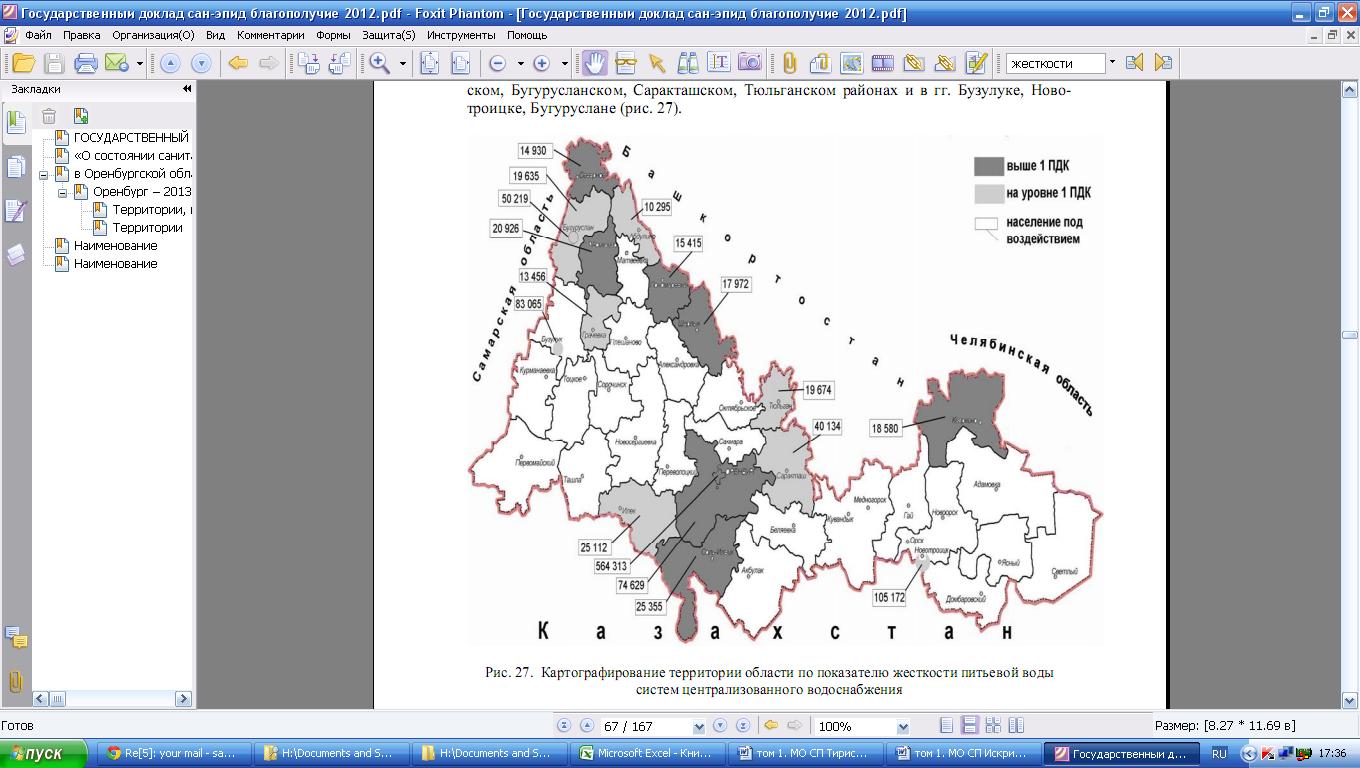 Рисунок 9.2 Картографирование территории Оренбургской области по показателю жесткости питьевой воды систем централизованного водоснабжения (2012 год)В 2012 г. доля проб воды из водопроводной сети, не соответствующей гигиеническим нормативам по микробиологическим показателям, в Сакмарском районе не превышала среднеобластной показатель (2,4%).Источниками загрязнения воды в МО Светлый сельсовет являются: несанкционированные свалки ТБО;скотомогильники и ямы беккари;сточные воды.В Сакмарском районе Оренбургской области реализуются целевые программы, одной из задач которых является снижение количества недостаточно очищенных сточных вод, сбрасываемых в водные объекты и улучшение эффективности работы канализационных очистных сооружений, в том числе: 1. Областная программа «Обеспечение населения Оренбургской области питьевой водой на 2011-2016 годы»; 2. Областная программа «Оздоровление экологической обстановки Оренбургской области в 2011-2015 годах».8.3 Источники загрязнения почвЗагрязненная почва является начальным звеном всех трофических цепей неблагоприятного воздействия на здоровье человека. Она может стать источником вторичного загрязнения атмосферного воздуха, водоемов, подземных вод, продуктов питания растительного происхождения и кормов животных и тем самым влиять на санитарно-эпидемиологическую обстановку области. Вероятными источниками загрязнения почвы в МО Светлый сельсовет являются действующие предприятия, грузовой и легковой автотранспорт, личных хозяйства, скотомогильники, ямы беккари и несанкционированные свалки ТБО.В Сакмарском районе степень загрязнения почвы тяжелыми металлами не превышает гигиенический норматив.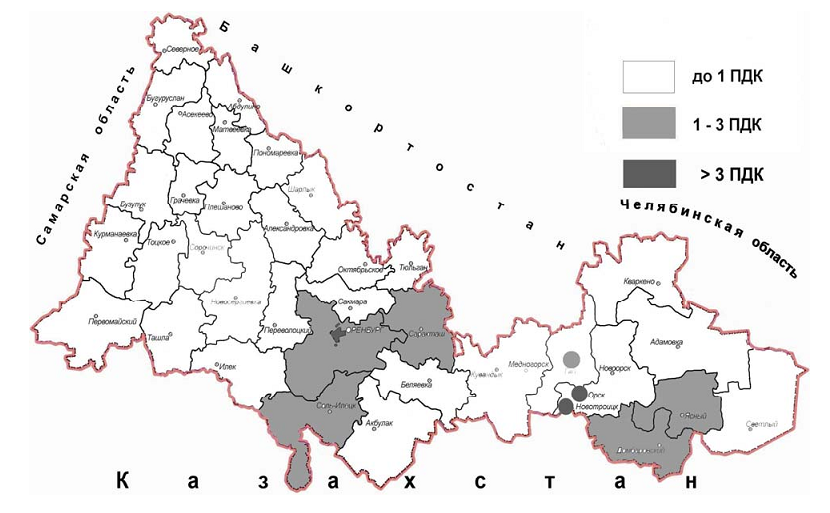 Рисунок 9.3 Картографирование территории Оренбургской области по степени загрязнения почвы тяжелыми металлами с превышением гигиенических нормативов (2012 год)Наибольшую актуальность в МО Светлый сельсовет приобретает проблема складирования отходов животноводства личных хозяйств. Зачастую отходы (навоз) складируются на территории населенных пунктов, а не вывозятся на отведенные свалки. В период весеннего паводка велика вероятность загрязнения почвы, поверхностных и подземных вод. Возможными причинами микробного загрязнения почвы на территории жилой застройки МО Светлый сельсовет являются отведение сточных вод в ямы поглощающего типа возникновение несанкционированных свалок. Источниками загрязнения почв являются промышленные предприятия, объекты сельскохозяйственной деятельности (орошение пестицидами, гербицидами, складирование навоза, утечки топлива при работе сельхозтехники и др.), складирование отходов, сброс неочищенных канализационных вод на рельеф и т.д.Контроль за содержанием вредных веществ в почве на территории МО Светлый сельсовет осуществляет лаборатория Филиала ФБУЗ «Центр гигиены и эпидемиологии в Оренбургской области в Сакмарском районе».8.4 Санитарная очистка населенных местНа территории МО Светлый сельсовет одним из важнейших вопросов является проблема санитарной очистки населенных мест и утилизации ТБО.На территории населенных пунктов имеются самовольно созданные свалки, которые эксплуатируются без разрешений, выданных специально уполномоченными органами, без оформления санитарно-эпидемиологического заключения. Сельскохозяйственные отходы (навоз) складируются на территории хозяйств и практически не вывозятся. Биологические отходы вывозятся в ямы беккари.Сложившаяся на территории муниципального образования ситуация по образованию, использованию и захоронению отходов производства и потребления продолжает оставаться в числе актуальных, так как они являются основными источниками загрязнения почвы на территории МО СП Светлый сельсовет.Состояние системы утилизации, переработки и захоронения промышленных отходов и ТБО обостряют неблагоприятную санитарно-эпидемиологическую обстановку не только в МО СП Светлый сельсовет, но и в целом по Сакмарскому району и Оренбургской области.8.5 Охрана окружающей средыДля обеспечения устойчивого и безопасного градостроительного развития МО Светлый сельсовет в соответствии со статьей 42 Конституции Российской Федерации, которая гласит, что граждане России имеют право на благоприятную окружающую среду, необходимо решение целого ряда проблем в сфере экологии. Настоящим проектом Генерального плана предусмотрены природоохранные мероприятия для защиты атмосферного воздуха, водных объектов, почв и др. Одним из самых эффективных средств оптимизации природопользования являются штрафы. Размеры штрафов должны быть такими, чтобы они сделали невыгодным нарушение норм природопользования. Выплата штрафов не должна освобождать виновных от обязанностей по ликвидации последствий допущенных ими нарушений. Помимо штрафных санкций за сверхнормативное загрязнение почв, вод и атмосферного воздуха, необходимо внедрить повышенные платы и штрафы за все виды ущерба: затопление и подтопление территорий, прилегающих к дорогам и другим водоподпорным сооружениям, механическое разрушение растительности и почв, лесные пожары, браконьерство и др. В целях охраны окружающей среды, улучшения экологического состояния территории МО Светлый сельсовет законодательством РФ предусмотрено устанавливать водоохранные зоны, зоны санитарной охраны объектов питьевого водоснабжения, санитарно-защитные зоны, охранные зоны вокруг объектов, требующих особого внимания.8.5.1. Мероприятия по охране атмосферного воздухаНа территории МО Светлый сельсовет выявлены случаи несоответствия установленным российским законодательством законам, правилам и нормам.Согласно п.5.1. СанПиН 2.2.1/2.1.1.1200-03 «Санитарно-защитные зоны и санитарная классификация предприятий, сооружений и иных объектов», в СЗЗ не допускается размещать жилую застройку, т.е. территории санитарно-защитных зон нельзя рассматривать как территорию, пригодную для строительства новых жилых кварталов.Таким образом, необходимо ужесточить требования к данным объектам по организации санитарно-защитных зон, потребовать от них разработки проектов сокращения СЗЗ или рассмотреть вопрос по отселению людей из этих зон, финансирование осуществляется за счет самих объектов. В противном случае объекты (источники загрязнения атмосферы) подлежат ликвидации, консервации, перебазированию или перепрофилированию (территориальные ресурсы для размещения производственного строительства должны быть определены генпланами поселений).В соответствии с требованиями федерального закона «Об охране атмосферного воздуха» юридические лица, имеющие источники выбросов вредных (загрязняющих) веществ в атмосферный воздух, должны разрабатывать и осуществлять мероприятия по охране атмосферного воздуха. Основные направления воздухоохранных мероприятий для действующих производств включают технологические и специальные мероприятия, направленные на сокращение объемов выбросов и снижение их приземных концентраций. Технологические мероприятия включают:использование более прогрессивной технологии по сравнению с применяющейся на других предприятиях для получения той же продукции;увеличение единичной мощности агрегатов при одинаковой суммарной производительности;применение в производстве более «чистого» вида топлива;применение рециркуляции дымовых газов;внедрение наиболее совершенной структуры газового баланса предприятия.К специальным мероприятиям, направленным на сокращение объемов и токсичности выбросов объекта и снижение приземных концентраций загрязняющих веществ, относятся:сокращение неорганизованных выбросов;очистка и обезвреживание вредных веществ из отходящих газов;улучшение условий рассеивания выбросов.При отсутствии разрешений на выбросы вредных (загрязняющих) веществ в атмосферный воздух, а также при нарушении условий, предусмотренных данными разрешениями, выбросы вредных (загрязняющих) веществ в атмосферный воздух должны быть ограничены, приостановлены или прекращены в порядке, определенном Постановлением Правительства РФ от 28 ноября 2002 года № 847 (ред. 22.04.2009). Также рекомендуется максимально озеленять СЗЗ с организацией полосы древесно-кустарниковых насаждений со стороны жилой застройки. Санитарно-защитная зона для предприятий IV, V классов должна быть максимально озеленена – не менее 60% площади; для предприятий II и III класса – не менее 50%; для предприятий, имеющих санитарно-защитную зону 1000 м и более – не менее 40% ее территории.При получении прогнозов неблагоприятных метеорологических условий, природопользователи, имеющие источники выбросов вредных (загрязняющих) веществ в атмосферный воздух, обязаны уменьшить выбросы вредных (загрязняющих) веществ в атмосферный воздух. В соответствии со статьей 45 ФЗ «Об охране окружающей среды» юридические и физические лица, осуществляющие эксплуатацию автомобильных транспортных средств, обязаны соблюдать нормативы допустимых выбросов веществ, а также принимать меры по обезвреживанию загрязняющих веществ, в том числе их нейтрализации, снижению уровня шума и иного негативного воздействия на окружающую среду.Экологические требования к автотранспорту, в первую очередь, включают его соответствие или несоответствие техническим нормативам выбросов вредных веществ в атмосферу, установленных соответствующими стандартами. Транспортные средства, выбросы которых оказывают вредное воздействие на атмосферный воздух, подлежат регулярной проверке на соответствие таких выбросов техническим нормативам выбросов.Положение «Об ограничении, приостановлении или прекращении выбросов вредных (загрязняющих) веществ в атмосферный воздух и вредных физических воздействий на атмосферный воздух», утвержденное Постановлением Правительства РФ от 28 ноября 2002 года № 847 гласит: если в ходе регулярных проверок транспортных и иных передвижных средств на соответствие осуществляемых ими выбросов техническим нормативам установлено превышение технических нормативов, эксплуатация указанных средств запрещается в соответствии со статьей 17 Федерального закона «Об охране атмосферного воздуха».8.5.2. Мероприятия по охране поверхностных и подземных водСогласно Водному Кодексу РФ от 03.06.2006 №74–ФЗ установлены водоохранные зоны для реки Средняя Каргалка – 200 м, для малых рек, ручьев и других водоемов МО Светлый сельсовет в размере 50 м.В границах водоохранных зон запрещается:использование сточных вод для удобрения почв;размещение кладбищ, скотомогильников, мест захоронения отходов производства и потребления, радиоактивных, химических, взрывчатых, токсичных, отравляющих и ядовитых веществ; осуществление авиационных мер по борьбе с вредителями и болезнями растений;движение и стоянка транспортных средств (кроме специальных транспортных средств), за исключением их движения по дорогам и стоянки на дорогах и в специально оборудованных местах, имеющих твердое покрытие.В границах прибрежных защитных полос запрещаются:1) распашка земель;2) размещение отвалов размываемых грунтов;3) выпас сельскохозяйственных животных и организация для них летних лагерей, ванн.В целях защиты водоемов и водотоков от загрязнения рекомендуется строго соблюдать перечисленные требования. Согласно Санитарных правил и норм СанПиН 2.1.4.1110-02 (от 01 июня 2002 г.) установлены зоны санитарной охраны подземных водозаборов (первый пояс – 50 м), где запрещается:а) применение удобрений и ядохимикатов;б) размещение кладбищ, скотомогильников, полей фильтрации, навозохранилищ, силосных траншей, животноводческих траншей и других объектов, обусловливающих опасность микробного загрязнения подземных вод.С целью обеспечения населения качественной питьевой водой для источников подземного водоснабжения (водозаборов) необходимо разработать проекты организации зон санитарной охраны с определением границ составляющих их поясов и разработать комплекс необходимых организационных, технических, гигиенических и противоэпидемических мероприятий.На сегодняшний день в зонах санитарной охраны ряда водозаборных скважин расположены жилые и хозяйственно-бытовые здания, что противоречит п.3.2.1.2. Санитарных правил и норм СанПиН 2.1.4.1110-02 «Зоны санитарной охраны источников водоснабжения и водопроводов питьевого назначения». Скважины, содержащиеся в ненадлежащем состоянии, подлежат консервации. Выбор нового участка под бурение скважин и их эксплуатация должны производиться строго в соответствии с уже упоминавшемся СанПиН 2.1.4.1110-02.В целях рационального использования и охраны поверхностных вод предприятия-водопользователи должны обеспечить: экономное и рациональное использование водных ресурсов;наличие лицензии и договора на пользование водным объектом и соблюдение их условий;предотвращение и устранение загрязнения поверхностных вод;содержание в исправном состоянии очистных, гидротехнических и других водохозяйственных сооружений и технических устройств;наличие контрольно-измерительной аппаратуры по определению качества забираемой и сбрасываемой в водный объект воды и соблюдение сроков ее государственной аттестации;организацию учета забираемых, используемых и сбрасываемых вод, количества загрязняющих веществ в них, а также систематические наблюдения за водными объектами и их водоохранными зонами;соблюдение установленных лимитов забора воды и сброса сточных вод;разработку инженерных мероприятий по предотвращению аварийных сбросов неочищенных или недостаточно очищенных сточных вод, по обеспечению экологически безопасной эксплуатации водозаборных сооружений и водных объектов;соблюдение установленного режима использования водоохранных зон;разработку плана мероприятий на случай возможного экстремального загрязнения водного объекта.В процессе хозяйственной деятельности запрещается сбрасывать в водные объекты сточные (возвратные) воды:содержащие вещества или продукты трансформации веществ в воде, для которых не установлены ПДК или ОДУ, а также вещества, для которых отсутствуют методы аналитического контроля, за исключением тех веществ, что содержатся в воде водного объекта;которые с учетом их состава и местных условий могут быть направлены в системы оборотного водоснабжения для повторного использования или для других целей;оказывающие токсическое действие, по результатам биотестирования, на живые организмы;дождевые и талые воды, отводимые с территорий промышленных площадок, не прошедшие очистку до установленных требований;в пределах первого и второго поясов зон санитарной охраны источников хозяйственно-питьевого водоснабжения, в местах массового скопления рыб;содержащие возбудителей инфекционных заболеваний, а также содержащие вещества, концентрации которых превышают ПДК и их фоновые значения в водном объекте, если для них не установлены нормы предельно допустимого сброса (ПДС), указанные в разрешении на сброс сточных вод.Нарушение требований по охране и рациональному использованию водных объектов должно вести за собой ограничение, приостановление или запрещение эксплуатации хозяйственных и других объектов, влияющих на состояние подземных вод и поверхностных водных объектов. В областных программах «Оздоровление экологической обстановки Оренбургской области в 2011-2015 годах» и «Обеспечение населения Оренбургской области питьевой водой на 2011-2016 годы» запланирована оценка экологического состояния питьевых вод Оренбургской области и влияние их качества на здоровье населения.8.5.3. Мероприятия по охране почвС целью осуществления охраны почв в МО Светлый сельсовет необходима реализация комплекса мероприятий, включающего:улучшение агрофизических свойств почв повышением доз органических и фосфорных удобрений;возделывание культур, отличающихся пониженным накоплением тяжелых металлов (бахчевые, картофель, томаты и др.); возделывание технических культур;замена почвенного слоя в особенно загрязненных участках населенных пунктов, обработка почв гуматами, которые связывают тяжелые металлы и переводят их в соединения, недоступные для растений;стимуляцию почвообразовательных процессов с помощью специальных комплексов микроорганизмов – гумусообразователей и пр.для сокращения содержания пыли необходимо увеличение количества и плотности зеленых насаждений.Кроме того, необходима разъяснительная (просветительская) работа среди населения, особенно среди владельцев личных подсобных хозяйств.Для обеспечения охраны и рационального использования почвы необходимо предусмотреть комплекс мероприятий по ее рекультивации. Рекультивации подлежат земли, нарушенные и (или) загрязненные при:разработке месторождений полезных ископаемых;прокладке трубопроводов различного назначения;складировании и захоронении промышленных, бытовых биологических и пр. отходов, ядохимикатов.Так, рекультивации подлежат территории всех несанкционированных свалок и полигонов ТБО, которые запланировано закрыть (переполненные свалки и те, которые имеют грубые нарушения СП 2.1.7.1038-01 «Гигиенические требования к устройству и содержанию полигонов для твердых бытовых отходов»), а также земельные участки отработанных месторождений полезных ископаемых. Использование территорий рекультивируемых полигонов ТБО под капитальное строительство не допускается.На сегодняшний день известно, что ряд стоков населенных пунктов МО Светлый сельсовет сбрасываются на рельеф без очистки, следовательно, эта территория после строительства и ввода в эксплуатацию системы очистных сооружений также подлежит рекультивации. Согласно ст.67 Водного Кодекса РФ на территориях, подверженных затоплению, размещение новых населенных пунктов, кладбищ, скотомогильников и строительство капитальных зданий, строений, сооружений без проведения специальных защитных мероприятий по предотвращению негативного воздействия вод запрещается.Итак, следует усилить контроль за реализацией мероприятий по охране почвы, усилить лабораторный контроль за почвой в зоне производства растениеводческой продукции, в зоне влияния предприятий, на автодорогах, в селитебной зоне, ужесточить требовательность к нарушителям Федерального Закона «О санитарно-эпидемиологическом благополучии населения» и санитарных правил в соответствии с Кодексом РФ об административных правонарушениях.8.5.4. Предложения по санитарной очистке населенных местОбъектами санитарной очистки и уборки на территории МО Светлый сельсовет являются территории домовладений, уличные и микрорайонные проезды населенных пунктов, парки, скверы общественного пользования и отдыха, объекты культурного назначения, территории предприятий, учреждений, места уличной торговли.Организация системы современной санитарной очистки поселений включает: сбор и удаление ТБО, сбор и вывоз жидких отходов из неканализованных зданий, уборка территории от мусора, смета, снега, мытье усовершенствованных покрытий.Сбор и удаление ТБООрганизация сбора и транспортировки бытовых отходов на территории МО Светлый сельсовет входит в полномочия администрации (ст. 7 Федерального закона «Об охране окружающей среды» от 10.01.2002 № 7-ФЗ (ред. от 28.12.2013). Ориентировочная удельная норма накопления бытовых отходов для неблагоустроенных жилых домов составляет 450 кг/год (1,5 куб.м/год). Систему сбора и удаления твердых бытовых отходов с территории населенных пунктов МО Светлый сельсовет рекомендуется производить по следующей схеме:1. На территории малоэтажной застройки рекомендуется организовать проезд спецавтотранспорта по утвержденному маршруту и расписанию с небольшими остановками в определенных местах (перекрестках) с целью сбора бытовых отходов у населения в мусоросборниках одноразового использования (бумажные, картонные, полиэтиленовые мешки). Этот метод позволяет сократить расходы на организацию стационарных мест временного хранения ТБО.2. Для крупногабаритных отходов устанавливать бункеры-накопители на площадке с твердым покрытием в непосредственной близости от дороги.Для контейнеров должны выделяться специальные площади на территориях домовладений, объектов культурно-бытового, производственного и другого назначения, которые должны быть заасфальтированы и освещены, иметь устройства для стока воды, удобны для подъезда транспорта и подхода жителей. Места размещения контейнеров должны быть намечены с учетом соблюдения расстояния до окон жилых и общественных зданий не менее 20 м и не более 100 м соответственно.Размещение мест временного хранения отходов, особенно на жилой территории, следует согласовывать с районным архитектором и районной санэпидстанцией.Срок хранения ТБО в холодное время (при температуре -5 и ниже) составляет не более 3 суток, в теплое время (при плюсовой температуре свыше +5) не более одних суток (ежедневный вывоз). Пищевые отходы летом вывозятся ежедневно, а при минусовой температуре через день (СанПиН 42-128-4690-88 «Санитарные правила содержания территории населенных мест»).Согласно Концепции обращения с твердыми бытовыми отходами в России (РОССТРОЙ РФ 1999 года), политика в сфере управления бытовыми отходами главным образом должна быть ориентирована на снижение количества образующихся отходов и на развитие методов их максимального использования, т.е. предусматривается внедрение максимального использования селективного сбора ТБО и пунктов приема вторичного сырья с целью получения вторичных ресурсов и сокращения объема обезвреживаемых отходов. Сбор и вывоз жидких отходов из неканализованных домовладенийЖидкие отходы из неканализованных домовладений вывозятся ассенизационным вакуумным транспортом. Выгреб следует очищать по мере его заполнения, но не реже одного раза в полгода. Неканализованные уборные и выгребные ямы следует дезинфицировать растворами состава: хлорная известь (10%), гипохлорид натрия (3-5%), лизол (5%), нафтализол (10%), креолин (5%), метасиликат натрия (10%). Время контакта не менее 2 мин. согласно СанПиН 42-128-4690-88 «Санитарные правила содержания территории населенных мест».Уборка территории и мытье усовершенствованных покрытийНеобходимо организовать планово-регулярную механизированную уборку усовершенствованных покрытий в летнее и зимнее время. Механизированная уборка территорий является одной из важных и сложных задач охраны окружающей среды. Летняя уборка предусматривает подметание, мойку и полив покрытий, уборку зеленых зон, очистку прибрежной зеленой полосы с последующим вывозом отхода и смета на полигон. Зимняя уборка предусматривает очистку покрытий от снега, вывоз его и складирование на снеговой свалке, борьба с гололедом, предотвращение снежно-ледяных образований. В качестве основного технологического приема утилизации снега принято размещение снега на снегосвалке. Территория снеговой свалки должна быть обустроена в соответствии с современными требованиями – предусматривается площадка с водопроницаемым основанием, обвалованная по периметру.8.5.5. Охрана окружающей среды при обращении с отходамиОсновными направлениями в решении проблем управления отходами в МО Светлый сельсовет являются:максимальное использование селективного сбора ТБО с целью получения вторичных ресурсов и сокращения объема обезвреживаемых отходов;проведение рекультивации существующих мест складирования и утилизации твердых бытовых и биологических отходов;строительство новых полигонов ТБО и новых скотомогильников, оборудованных биологическими камерами, в соответствии с санитарно-эпидемиологическими нормами и требованиями;оптимальная эксплуатация существующих и вновь введенных полигонов ТБО с учетом последующей рекультивации территорий.Старые и заполненные скотомогильники подлежат консервации.В соответствии со статьей 11 Федерального закона от 24.06.1998 № 89-ФЗ «Об отходах производства и потребления» (ред. от 28.07.2012) индивидуальные предприниматели и юридические лица при эксплуатации предприятий, зданий, строений, сооружений и иных объектов, связанных с обращением с отходами, обязаны:соблюдать экологические, санитарные и иные требования, установленные законодательством РФ в области охраны окружающей среды и здоровья человека;разрабатывать проекты нормативов образования отходов и лимитов на размещение отходов в целях уменьшения количества их образования;внедрять малоотходные технологии на основе новейших научно-технических достижений;проводить инвентаризацию отходов и объектов их размещения;проводить мониторинг состояния и загрязнения окружающей среды на территориях объектов размещения отходов;предоставлять в установленном порядке необходимую информацию в области обращения с отходами;соблюдать требования предупреждения аварий, связанных с обращением с отходами, и принимать неотложные меры по их ликвидации;в случае возникновения или угрозы аварий, связанных с обращением с отходами, которые наносят или могут нанести ущерб окружающей среде, здоровью или имуществу физических лиц либо имуществу юридических лиц, немедленно информировать об этом федеральные органы исполнительной власти в области обращения с отходами, органы исполнительной власти субъектов РФ, органы местного самоуправления.Реализация представленного комплекса мер планировочного и организационного характера позволит восстановить экологическое равновесие и улучшить санитарные и экологические параметры окружающей среды МО СП Светлый сельсовет.9. Система обслуживания населения9.1 Учреждения образованияК минимально необходимым населению, нормируемым объектам образования относятся детские дошкольные учреждения и общеобразовательные школы (повседневный уровень), объекты начального профессионального и среднего специального образования (периодический уровень). Для дошкольных учреждений принят радиус доступности – . Для школ радиус доступности принят –  (в соответствии с СанПиН 2.4.2.1178-02 «Гигиенические требования к условиям обучения в общеобразовательных учреждениях»).9.1.1 Детское дошкольное образованиеВ пределах МО Светлый сельсовет детские дошкольные учреждения организованы в п. Светлый и с. Чапаевское.Согласно региональным нормативам градостроительного проектирования Оренбургской области, рекомендуемая обеспеченность дошкольными учреждениями в сельских поселениях составляет 40-48 мест на 1000 жителей. В МО Светлый сельсовет данная норма не соблюдается, что свидетельствует о необходимости проектирования новых детских садов.9.1.2 Общеобразовательные школыСфера образования в МО Светлый сельсовет в целом соответствует требованиям и обеспечивает предоставление необходимых образовательных услуг.Деятельность муниципальной системы образования строится в соответствии с нормативными документами федерального, регионального и районного уровней.По состоянию на 01.01.2021 года образовательная сеть МО Светлый сельсовет представлена тремя школами: МБУ "Светлинская средняя общеобразовательная школа, МБОУ "ОРЛОВСКАЯ ООШ", МБОУ «Чапаевская основная общеобразовательная школа».Таблица 9.1.2.1Данные о дошкольных учреждениях и общеобразовательных школах в МО Светлый сельсовет Кроме того, на территории Светлого сельсовета действуют МОУ Начальная школа в п.Северный и МУЧ начальная школа в п. Первенец.Согласно региональным нормативам градостроительного проектирования Оренбургской области, рекомендуемая обеспеченность общеобразовательными школами составляет 104 места на 1000 жителей. В МО Светлый сельсовет данная норма соблюдается.Основная цель развития образования остается обеспечение внедрения современной модели образования, обеспечивающей формирование человеческого капитала, соответствующего современным требованиям общества и каждого гражданина.9.2 Учреждения здравоохранения и социального обеспеченияОбеспечение населения качественными услугами в области здравоохранения – одна из главнейших задач, стоящая перед органами управления.К основным необходимым населению, нормируемым объектам здравоохранения относятся врачебные амбулатории (повседневный уровень) и больницы (периодический уровень). Кроме того, в структуре учреждений первого уровня обслуживания могут быть аптечные пункты и фельдшерско-акушерские пункты (ФАП), которые должны заменять врачебные амбулатории в тех районах, где их нет. Оценка обеспеченности муниципальных образований учреждениями здравоохранения требует специального и достаточно специализированного медицинского исследования и в данной работе дается только обзорно.В МО Светлый сельсовет функционирует 2 Врачебный амбулатории и 2 фельдшерско-акушерских пункта.Таблица 9.2.1Характеристика учреждений здравоохранения МО СП Светлый сельсоветДоступность амбулаторий, ФАП и аптек в сельской местности согласно СП 42.13330.2016 «Свод правил. Градостроительство. Планировка и застройка городских и сельских поселений. Актуализированная редакция СНиП 2.07.01-89*» принимается в пределах 30 минут (с использованием транспорта).Согласно региональным нормативам градостроительного проектирования Оренбургской области, рекомендуемая обеспеченность фельдшерско-акушерскими пунктами на 1000 жителей составляет 1 объект. Данная норма в МО Светлый сельсовет соблюдается.Деятельность медицинских работников направлена на сохранение и повышение доступности и качества медицинской помощи, выявления заболеваний на ранних стадиях развития, снижения заболеваемости с временной утратой трудоспособности, снижения уровня инвалидов, увеличение продолжительности жизни населения. Основной проблемой здравоохранения района является слабая материально-техническая база сельского здравоохранения, что сказывается на уровне оказываемой медицинской помощи. В связи с этим разрабатываются мероприятия, которые улучшат материально-техническую базу учреждений здравоохранения, позволят повысить качество оказываемой медицинской помощи населению при диспансеризации, специализированной помощи, снизят уровень заболеваемости и улучшат демографические показатели.9.3 Спортивные и физкультурно-оздоровительные сооруженияОдним из главных факторов развития Сакмарского района является социальный потенциал, который определяется различными сторонами жизнедеятельности человека, в том числе состоянием его здоровья, образованием, благосостоянием, состоянием социальной инфраструктуры и другими социальными факторами. К числу приоритетных направлений социальной политики области относятся физическая культура и спорт, благодаря которым создаются основы для сохранения и улучшения физического и духовного здоровья жителей района, что в значительной степени способствует росту благосостояния, национального самосознания населения района и обеспечения долгосрочной социальной стабильности.Таблица 9.3.1Характеристика спортивных сооружений МО Светлый сельсовет (по данным Федеральной службы государственной статистики)Физическая культура и спорт являются существенными факторами, противодействующими возникновению большого количества заболеваний, способствующими поддержанию оптимальной физической активности населения и развитию социальных, политических взаимоотношений.Основной проблемой на сегодняшний день в сфере физкультуры и спорта является нехватка спортивных сооружений в МО СП Светлый сельсовет, которая тормозит дальнейшее развитие массового спорта и не способствует привлечению большего количества занимающихся физической культурой и спортом. 9.4 Учреждения культуры и искусстваКультура является неотъемлемой и важной составной частью социальной ситуации любой территории. Однако в настоящее время в России 2/3 сельских населенных пунктов не имеют никаких учреждений культуры. Фактически их жители лишены библиотек, клубов, передвижных выставок, сельских киноустановок и т.д.Изменение образа жизни, появление и возможность использования новых информационных средств и другие факторы ведут к постепенному сокращению числа учреждений культуры досугового типа. Библиотеки не в полной мере удовлетворяют информационные потребности населения. Низкими темпами осуществляется обновление книжного фонда, материально-техническая база не соответствует современным требованиям.В МО Светлый сельсовет расположены два сельских дом культуры (в. п. Светлый и в с. Чапаевское) и три сельских библиотеки (в п. Светлый, в с. Чапаевское и в с. Орловка).Согласно СП 42.13330.2016 «Свод правил. Градостроительство. Планировка и застройка городских и сельских поселений. Актуализированная редакция СНиП 2.07.01-89*» рекомендуемая обеспеченность клубами сельских поселений в поселениях с численностью от 0,2 до 1 тыс. чел. принимается в размере 300-500 мест на 1000 чел. Согласно региональным нормативам градостроительного проектирования Оренбургской области, рекомендуемая обеспеченность клубами сельских поселений в поселениях с численностью от 0,2 до 1 тыс. чел. принимается в размере до 300 мест на 1000 чел.Развитие культурного потенциала и сохранение историко-культурного наследия, создание условий для привлечения в сферу культуры дополнительных ресурсов, а также усиление социальной направленной деятельности учреждений культуры невозможно без комплексного подхода к существующей проблеме.Структурная перестройка сферы культуры предполагает в первую очередь сформировать оптимальную сеть, провести ее правовое оформление, нормативное финансирование в режиме строгой экономии, осуществлять процесс инвестирования рынка платных услуг и самоокупаемых проектов.Одной из самых важных проблем в районе является недостаток квалифицированных кадров в сельских учреждениях культуры, особенно клубного типа. Объясняется это низкой заработной платой, слабой материально-технической базой и как следствие происходит отток молодежи из села.9.5 Предприятия торговли, общественного питания, бытового обслуживания9.5.1 Предприятия торговлиНа территории МО Светлый сельсовет работают объекты розничной торговли: супермаркет «Пятерочка», аптечный киоск, магазин РайПО, ИП Караханян Ю. Ж., ИП Винникова Е. А., ИП Пожидаев Д. А., ИП Бикчерова С. Х.,ИП Позднякова Т.В. Имеется рынок в пос. Светлый, (понедельник, четверг) и с. Чапаевское  (среда).Таблица 9.5.1Предприятия торговли МО Светлый сельсовет (по данным Федеральной службы государственной статистики)По данным Федеральной службы государственной статистики в МО Светлый сельсовет торговая площадь магазинов составляет 24 м2.Согласно СП 42.13330.2011 «Свод правил. Градостроительство. Планировка и застройка городских и сельских поселений. Актуализированная редакция СНиП 2.07.01-89*» рекомендуемая обеспеченность магазинами в сельских поселениях составляет 300 кв. м торговой площади на 1000 человек. Данная норма в МО Светлый сельсовет не выполняется (в 2012 году – 42 м2 на 1000 жителей).При этом согласно региональным нормативам градостроительного проектирования Оренбургской области, рекомендуемая норма предприятий повседневной торговли составляет 100 м2 торговой площади на 1000 человек. Данная норма в МО Светлый сельсовет также не соблюдается. Таким образом, сельскому поселению требуется строительство новых магазинов.В целом развитие торговли идёт динамично, строительство новых объектов и реконструкция существующих происходят в соответствии с требованиями рынка – обеспечения соответствующего предложения на имеющийся в поселении спрос.10.5.2 Предприятия общественного питания, бытового обслуживанияНа территории МО Светлый сельсовет функционирует 1 столовая в с. Чапаевское.Таблица 9.5.2.1Характеристика предприятий общественного питания МО Светлый сельсовет (по данным Федеральной службы государственной статистики)По данным Федеральной службы государственной статистики число посадочных мест в столовых МО Светлый сельсовет на 2012 год составляет 30 мест, площадь зала – 36 м2.Согласно СП 42.13330.2016 «Свод правил. Градостроительство. Планировка и застройка городских и сельских поселений. Актуализированная редакция СНиП 2.07.01-89*» и региональным нормативам градостроительного проектирования Оренбургской области, рекомендуемая обеспеченность предприятиями общественного питания принимается в размере 40 посадочных мест на 1000 человек. Данная норма в МО Светлый сельсовет соблюдается (в 2012 году – 44 места на 1000 жителей).Предприятия бытового обслуживания, в настоящий момент, – это динамично развивающаяся отрасль сферы услуг в муниципальном образовании Светлый сельсовет. Проследить ее развитие – трудная задача, осложненная тем, что большинство предприятий находятся в частном секторе экономики. Здесь, как и в случае с предприятиями торговли, количество мощностей, требуемых к освоению, строительству, реконструкции, диктует рынок. В п. Светлый функционирует парикмахерская, две автомастерские, Оренбургское отделение № 8623 «Сбербанк».Местом бытового обслуживания населения являются отделение почты России в п.Светлый и с. Чапаевское.Таблица 9.5.2.2Характеристика почтового отделения МО СП Светлый сельсоветСогласно СП 42.13330.2016 «Свод правил. Градостроительство. Планировка и застройка городских и сельских поселений. Актуализированная редакция СНиП 2.07.01-89*» и региональным нормативам градостроительного проектирования Оренбургской области рекомендуемая обеспеченность отделениями связи составляет 1 объект на 0,5-6,0 тыс. жителей. Данная норма в МО Светлый сельсовет соблюдается.9.6 Коммунальные объектыДеятельность жилищно-коммунального комплекса МО Светлый сельсовет характеризуется недостаточно эффективным использованием топливных, энергетических ресурсов.Остается высокий уровень износа основных фондов коммунального комплекса и технологическая отсталость многих объектов коммунальной инфраструктуры. Неэффективное использование энергоресурсов выражается в высоких потерях воды и тепловой энергии в процессе производства и их транспортировки до потребителей.Действующая тарифная политика не обеспечивает реальных финансовых потребностей организаций коммунального комплекса в обновлении и модернизации основных фондов.В пос. Светлый   расположены 48  двухэтажных домов – 636 квартир,Одноэтажные здания – 632 квартиры.Ресурсоснабжающей организацией муниципального образования Светлый сельсовет  является ООО «Гарант»  и ООО «Гарант ВВ» Сакмарского района.На территории муниципального образования расположена 1 котельная  пос. Светлый, которая  обслуживает    многоэтажные жилые дома и работает на природном газе. Отопление одноэтажных жилых домов – печное и природный газ.Водоснабжение п.Светлый, осуществляется двумя водозаборами. Первый	 водозабор состоит из 3-х скважин № 1,2,3, расположенных 1,2 км. севернее поселка. Второй водозабор состоит из 3-х скважин № 4,5,6, расположенных юго-западнее поселка. Водозаборы расположены на правом берегу р. Каргалка. Водозабор для водоснабжения с. Орловка состоит из двух скважин, расположенных в 3-х км. северо-западнее села, на левом берегу р. Янгиз. Водозабор для водоснабжения пос. Северный состоит из одной скважины, расположенной в 600 м. северо-западнее села, на левом берегу р. ЯнгизВодозабор для водоснабжения с.Чапаевское, состоит из двух скважин.Водоснабжение в пос. Первенец, с. Соколовское, с. Роза Люксембург обеспечивается от индивидуальных приусадебных  шахтных колодцев. Общая протяжённость сетей водоснабжения п.Светлый – 7530 м., с.Орловка- 5778 м, п.Северный-2030 м, с.Чапаеское – 2500 м. Годы постройки: 1969-1990гг.Пожарные депо.Пожарные депо в МО Светлый сельсовет отсутствуют. Имеется пожарная машина, создана ДПК в кол-ве 3 чел.Согласно Постановлению Правительства Оренбургской области «Об утверждении региональных нормативов градостроительного проектирования Оренбургской области» рекомендуемая обеспеченность пожарными депо принимается в размере 0,2 пожарных автомобилей на 1000 чел..Гостиничные комплексы.Гостиниц на территории МО Светлый сельсовет нет. Согласно СП 42.13330.2011 «Свод правил. Градостроительство. Планировка и застройка городских и сельских поселений. Актуализированная редакция СНиП 2.07.01-89*» и региональным нормативам градостроительного проектирования Оренбургской области количество мест в гостиницах устанавливается из расчёта на 1 тыс. чел. населения – 6 мест.Бани.В МО Светлый сельсовет общественных бань нет. Потребность в общественных банях согласно СП 42.13330.2011 «Свод правил. Градостроительство. Планировка и застройка городских и сельских поселений. Актуализированная редакция СНиП 2.07.01-89*» и региональным нормативам градостроительного проектирования Оренбургской области составляет 7 мест на 1000 чел.Кладбища.На территории МО Светлый сельсовет расположено 6 кладбищ.10. Строительный комплекс10.1 Производство строительных материаловВ силу того, что МО Светлый сельсовет специализируется главным образом на сельском хозяйстве, промышленность строительных материалов в сельском поселении не представлена. 10.2 Подрядно-строительные организацииНа территории МО Светлый сельсовет собственных подрядно-строительных организаций нет. Основную строительно-подрядную деятельность на территории поселения осуществляют организации, расположенные в с. Сакмара и г. Оренбург. 10.3 Жилищно-гражданское строительствоЖилищное строительство в МО Светлый сельсовет в настоящее время представлено индивидуальным строительством.На учете в качестве нуждающихся в жилых помещениях в МО Светлый сельсовет в 2012 году стояли 17 семей.Таблица 11.3Число семей, состоящих на учете в качестве нуждающихся в жилых помещениях, в МО Светлый сельсовет (по данным Федеральной службы государственной статистики)В целом, можно судить о большой нехватке нового жилого фонда и низкой степени реализации федеральных и региональных программ.Необходимо оживление усадебного жилищного строительства, в том числе стимулирование их за счёт региональных и федеральных программ по поддержке населения МО СП Светлый сельсовет.11. Инженерная инфраструктураИнженерное обеспечение территории МО Светлый сельсовет Сакмарского района имеет большое значение для основных видов хозяйственной деятельности.Инфраструктурный потенциал отражает обеспеченность территории головными инженерными сооружениями и магистральными инженерными коммуникациями различного назначения, при этом учитываются следующие факторы:наличие отраслевых систем инженерного обеспечения и уровень оснащенности инженерными коммуникациями магистрального значения;возможность подключения к существующим магистральным коммуникациям11.1 Водоснабжение и водоотведениеВ разделе «Водоснабжение и водоотведение» в составе Генерального плана разработаны мероприятия по развитию систем инженерного оборудования сельского поселения, направленные на комплексное инженерное обеспечение жилых кварталов, модернизацию и реконструкцию устаревших инженерных коммуникаций и головных источников, внедрение политики ресурсосбережения. 11.1.1 ВодоснабжениеЖилищно-коммунальное хозяйство МО Светлый сельсовет достигло определенных результатов и представляет собой сложный механизм, имеющий значительный износ. В МО Светлый сельсовет имеется разветвленная централизованная система водоснабжения. Часть жителей пользуется централизованным водопроводом, а часть потребляют воду с водоразборных колонок.Источником водоснабжения жителей населенных пунктов муниципального образования служат подземные воды и воды из подрусловых водозаборов.Обеспечение населения питьевой водой нормативного качества и в достаточном количестве является одной из главных социально-гигиенических проблем. Многочисленными исследованиями установлено, что антропогенные загрязнения питьевой воды, наряду с другими факторами окружающей среды, является интенсивным фактором воздействия на состояние здоровья человека. По данным регионального информационного фонда социально-гигиенического мониторинга проведена гигиеническая оценка уровня антропогенного загрязнения питьевой воды на территории области с целью выявления наиболее неблагополучных территорий и количества населения, находящегося под воздействием. В Сакмарском районе показатель общей жесткости не превышает гигиенический норматив.Основными причинами снижения качества питьевой воды являются: отсутствие организованных I поясов ЗСО источников водоснабжения, недостаток на водопроводах сооружений водоподготовки и обеззараживающих установок, высокая изношенность сооружений и разводящих сетей.11.1.2 Зоны санитарной охраныДля обеспечения санитарно-эпидемиологической надежности водопровода хозяйственно-питьевого назначения, предусматриваются зоны санитарной охраны источников питьевого водоснабжения, которые включают три пояса (СанПиН 2.1.4.1110-02):I – пояс строгого режима включает территорию расположения водозаборов, в пределах которых запрещаются все виды строительства, не имеющие непосредственного отношения к водозабору. II, III – пояса (режимов ограничений) включают территорию, предназначенную для предупреждения загрязнения воды источников водоснабжения. В пределах 2, 3 поясов ЗСО градостроительная деятельность допускается при условии обязательного канализования зданий и сооружений, благоустройства территории, организации поверхностного стока.11.1.3 ВодоотведениеЦентрализованной системы водоотведения в МО Светлый сельсовет нет. Требования к очистке сточных вод предъявляются согласно нормативных документов: Водного Кодекса РФ, Закона РФ «Об охране окружающей природной среды», Закона РФ «О санитарно-эпидемиологическом благополучии населения». 11.2 ГазоснабжениеГазоснабжение МО Светлый сельсовет осуществляется природным газом. В газифицированных населенных пунктах расположены газораспределительные пункты (ГРП) и шкафные распределительные пункты (ШРП), куда газ поступает от межпоселкового газопровода, затем распределяется по объектам.Обслуживающая организация: ОАО «Газпром газораспределение Оренбург».Подача природного газа потребителям МО Светлый сельсовет предусматривается следующим категориям потребителей:на индивидуально-бытовые нужды населения: приготовление пищи и горячей воды для хозяйственных и санитарно-гигиенических нужд;на отопление жилых и общественных зданий;на отопление и нужды коммунально-бытовых потребителей.Процент газификации муниципального образования – 84%. Негазифицированные населённые пункты МО СП Светлый сельсовет: п. Северный, с. Соколовское, с. Роза Люксембург.11.3 ТеплоснабжениеВ МО Светлый сельсовет теплоснабжение осуществляется от газовых котельных и путем использования индивидуальных отопительных систем.Для теплоснабжения индивидуальной жилой застройки в основном используются газовые котлы, работающие на твердом топливе и природном газе. Для теплоснабжения мелких сельскохозяйственных потребителей зачастую используются индивидуальные газовые котельные малой мощности.11.4 ЭнергоснабжениеЭлектроснабжение МО Светлый сельсовет – централизованное, от электрических сетей.В Сакмарском районе услуги по электроснабжению представляют следующие организации: ОАО «МРСК «Волги-Оренбургэнерго» филиал ЦПО Сакмарский РЭС, Южно-Уральский филиал ООО «Русэнергосбыт», Сакмарский участок электросетей ГУП «Оренбургкоммунэлектросеть».11.5 СвязьНа территории Сакмарского района и МО Светлый сельсовет население, органы управления и промышленные объекты обеспечиваются услугами связи и информатизации в достаточном объеме и нормального качества.Услуги почтовой связи населению МО Светлый сельсовет предоставляет ФГУП «Почта России».Телефонная связь в районе и МО Светлый сельсовет обеспечивается основным оператором связи ОАО «Ростелеком» Оренбургский филиал. Интенсивно развивается беспроводная (сотовая) связь. Основные операторы сотовой связи – «МТС», «Мегафон», «Билайн».12. Транспортный комплексРазвитие транспортного комплекса неразрывно связано с экономико-географическим положением муниципального образования, наличием природных ресурсов, энергетических ресурсов, минерально-сырьевой базы, культурными и историческими связями района, а так же, наличием и возможностями имеющихся производительных сил. Транспортная сеть района должна рассматриваться как составляющая часть единой сети Оренбургской области, а так же при дальнейшем развитии, как часть общефедеральной транспортной системы, с учетом географического положения, наличия производственных связей с приграничными регионами. Значительное влияние на модернизацию транспортной инфраструктуры оказывают исторические, культурные, туристические связи, а так же перспективные планы развития района. Кроме того, транспортная сеть призвана обеспечивать (возможно, в первую очередь) ежедневную жизнедеятельность и жизнеобеспечение населения внутри рассматриваемого муниципального образования. Автомобильные дороги, являясь одной из составляющих транспортного комплекса, играют важнейшую роль в развитии экономики Оренбургской области, в общем, в том числе Сакмарского района.12.1.1 Автомобильный транспортСветлый сельсовет расположен в стороне от основных железнодорожных путей сообщения, поэтому все грузовые и основные пассажирские перевозки осуществляются автомобильным транспортом.Федеральных автомобильных дорог общего пользования на территории Светлого сельсовета нет.Расположение, преимущественное направление имеющихся автомобильных дорог, дальнейшее их развитие объективно связано с географическим и историческим нахождением населенных пунктов, местоположением имеющихся природных ресурсов и полезных ископаемых, особенностями рельефа и гидрогеологическими условиями местности. Автомобильные дороги являются обязательной составной частью любой хозяйственной системы. При этом автомобильные дороги выполняют не только функцию связи, но и сами являются побудительным фактором к созданию мощных хозяйственных систем. Дороги, связывая пространственно разделенные части хозяйственной системы, делают их доступными и создают благоприятные условия для развития взаимодополняющих отношений между населенными пунктами.Основой дорожной сети Сакмарского района является сеть автомобильных дорог общего пользования. К автомобильным дорогам общего пользования относятся автомобильные дороги, предназначенные для движения транспортных средств неограниченного круга лиц.Автомобильные дороги делятся на категории, в зависимости от которых они имеют соответствующие геометрические характеристики и эксплуатационные параметры.На дорогах I категории ширина проезжей части – 15 м, ширина обочины – 3,75 м, укрепленная полоса обочины а/б – 0,75 м.На дорогах II категории ширина проезжей части – 7,5 м, ширина обочины – 3,75 м, укрепленная полоса обочины а/б – 0,75 м.На дорогах III категории ширина проезжей части – 7,0 м, ширина обочины – 2,5 м, укрепленная полоса обочины а/б – 0,5 м.На дорогах IV категории ширина проезжей части – 6,0 м, ширина обочины – 2,0 м, укрепленная полоса обочины а/б – 0,5 м.На дорогах V категории ширина проезжей части – 4,5 м, ширина обочины-1,75 м.Грунтовые дороги идут вне категории.На территории МО Светлый сельсовет имеются автомобильные дороги общего пользования:межмуниципального значения;местного значения.Согласно Постановлению Правительства Оренбургской области № 313-п от 10 апреля 2012 года «Об утверждении перечня автомобильных дорог общего пользования регионального или межмуниципального значения, относящихся к государственной собственности Оренбургской области» Муниципального образования Светлый сельсовет расположены следующие дороги:Таблица 12.1.1.1 Перечень автомобильных дорог регионального или межмуниципального значения, которые проходят по территории МО Светлый сельсовет Сакмарского районаАвтомобильными дорогами общего пользования местного значения поселения являются автомобильные дороги общего пользования в границах населенных пунктов поселения, за исключением автомобильных дорог общего пользования федерального, регионального или межмуниципального значения, частных автомобильных дорог.Ремонт и содержание дорог осуществляется ГУ «Главное управление дорожного хозяйства Оренбургской области» Участок № 4. Средств на ремонт и содержание дорог выделяется недостаточно.12.1.2 Железнодорожный транспортЖелезнодорожный транспорт в МО Светлый сельсовет отсутствует. До ближайшей железнодорожной станции Сакмарская – 32 км.Станция Сакмарская относится к Оренбургскому отделению Южно-Уральской железной дороги. Станция открыта для грузовой работы. 12.1.3 Воздушный транспортВоздушный транспорт в МО Светлый сельсовет отсутствует. Воздушные сообщения осуществляются через аэропорт Центральный гор. Оренбурга, для жителей поселения доступность до него составляет в среднем до 1 часа.12.2 Улично-дорожная сетьДорожная сеть муниципального образования представляет собой сложную схему, основанную на сочетании исторически сформировавшихся планировочных схем: линейной, комбинированной и прочих.Большая часть внутрипоселковых автомобильных дорог требует реконструкции и ремонта. Улицы и дороги населённых пунктов поселения представлены как с асфальтовым покрытием, так и грунтовыми и щебёночными.12.3 Транспорт сельского поселения12.3.1 Общественный транспортПассажирские перевозки по межмуниципальным маршрутам осуществляются посредством проходящих по территории МО Светлый сельсовет частных автобусов представленных индивидуальными предпринимателями.12.3.2 Организация мест стоянки и долговременного хранения транспорта сельского поселенияХранение автотранспорта граждан происходит на приусадебных участках или в гаражах, находящихся в личной собственности граждан. Гостевые стоянки находятся в границах населенных пунктов в карманах местных проездов. Грузовой автотранспорт хранится на соответствующих автобазах, предприятиях, гаражах и т.д.13. Перечень мероприятий по защите от чрезвычайных природных и техногенных процессов, существующие и разрабатываемые проекты инженерной защиты территорииПредупреждение чрезвычайных ситуаций как в части их предотвращения (снижения рисков их возникновения), так и в плане уменьшения потерь и ущерба от них (смягчения последствий) проводится по следующим направлениям:1) мониторинг и прогнозирование чрезвычайных ситуаций; 2) рациональное размещение производительных сил по территории с учетом природной и техногенной безопасности; 3) предотвращение, в возможных пределах, некоторых неблагоприятных и опасных природных явлений и процессов путем систематического снижения их накапливающегося разрушительного потенциала; 4) предотвращение аварий и техногенных катастроф путем повышения технологической безопасности производственных процессов и эксплуатационной надежности оборудования; 5) разработка и осуществление инженерно-технических мероприятий, направленных на предотвращение источников чрезвычайных ситуаций, смягчение их последствий, защиту населения и материальных средств; 6) подготовка объектов экономики и систем жизнеобеспечения населения к работе в условиях чрезвычайных ситуаций; 7) декларирование промышленной безопасности; 8) лицензирование деятельности опасных производственных объектов; 9) страхование ответственности за причинение вреда при эксплуатации опасного производственного объекта; 10) проведение государственной экспертизы в области предупреждения чрезвычайных ситуаций; 11) государственный надзор и контроль по вопросам природной и техногенной безопасности; 12) информирование населения о потенциальных природных и техногенных угрозах на территории проживания; 13) подготовка населения в области защиты от чрезвычайных ситуаций. 13.1 Рекомендации для размещения объектов капитального строительстваСоздание новых и преобразование существующих систем расселения должно проводиться с учетом природно-климатических условий, существующей техногенной опасности, а также особенностей сложившейся сети населенных мест. Не должно допускаться размещение зданий и сооружений в опасных зонах отвалов породы шахт и оползней, в зонах, непосредственно прилегающих к активным разломам. В проектах планировки необходимо предусматривать ограниченное развитие потенциально опасных объектов экономики, их постепенный вывод из населенных мест, перепрофилирование или модернизацию, обеспечивающие снижение до приемлемого уровня, создаваемого функционированием этих объектов риска поражения населения, среды его обитания и объектов экономики.При формировании систем населенных мест необходимо обеспечить снижение пожарной опасности застроек и улучшение санитарно-гигиенических условий проживания населения. Пожаро- и взрывоопасные объекты необходимо выносить за пределы населенных пунктов. При размещении и формировании населенных пунктов и систем населенных мест надо также учитывать размещение уже существующих подобных объектов.При проектировании, строительстве и реконструкции сельских поселений следует предусматривать единую систему транспорта, представляющую удобные, быстрые и безопасные транспортные связи для удобства возможной эвакуации людей. Населенные территории необходимо размещать с наветренной стороны (для ветров преобладающего направления) по отношению к производственным предприятиям, являющимися источниками загрязнения атмосферного воздуха, а также представляющим повышенную пожарную опасность.Животноводческие предприятия, склады по хранению ядохимикатов, биопрепаратов, удобрений, пожаро- и взрывоопасные склады и производства, очистные сооружения должны располагаются с подветренной стороны по отношению к населенной территории.Территории сельских поселений и места массового отдыха размещаются выше по течению водотоков и водоемов относительно выпусков производственных и хозяйственно-бытовых вод.За пределами территорий населенного пункта и их зеленых зон в обособленных складских районах пригородной зоны с соблюдением санитарных, противопожарных норм осуществляется рассредоточенное размещение складов и перевалочных баз нефти и нефтепродуктов, складов взрывчатых материалов и базисных складов АХОВ.При разработке проектов планировки населенного пункта необходимо предусматривать безопасное размещение полигонов для утилизации, обезвреживания и захоронения твердых бытовых и токсичных промышленных отходов.Действительно, рационально размещенный объект фактически частично или полностью выводится из зоны действия поражающих факторов потенциального источника чрезвычайной ситуации. В случае реального возникновения бедствия ему или совсем не наносится ущерб, или этот ущерб и вообще последствия воздействия бывают столь незначительными, что чрезвычайная ситуация не возникает. Таким образом, проведенное заблаговременно мероприятие по рациональному размещению оказывается экономически эффективным. Эта эффективность могла бы быть оценена величиной предотвращенного ущерба. Чаще всего этот гипотетический предотвращенный ущерб оценивают при принятии решения на выбор места размещения – новое строительство, при обосновании переноса объекта в более безопасное место и в других случаях, предшествующих практическим мерам.Другая составляющая рационального безопасного размещения объектов – необходимость минимизации затрат на проведение мер по размещению. Таким образом, рациональное размещение объектов экономики и социальной сферы с точки зрения их природной и техногенной безопасности, являясь важной мерой предупреждения чрезвычайных ситуаций, одновременно играет роль механизма, снижающего потенциальные ущербы и в определенной степени страхующего от затрат на восстановление и перенос объектов.13.2 Противопожарные мероприятия на территории поселенияНа территории поселений наибольшую пожарную опасность несет возгорание жилой застройки.Основными причинами пожаров являются неосторожное обращение с огнём, нарушение правил пожарной безопасности при эксплуатации электрооборудования, поджоги. Для населенных пунктов МО Светлый сельсовет характерна преимущественно одноэтажная деревянная застройка. Так же проблемой является то, что расстояния между домами и хозяйственными постройками не соответствуют требованиям пожарной безопасности, водопроводные сети с гидрантами изношены или отсутствуют, поэтому рекомендуется предусмотреть комплектование первичных средств пожаротушения, применяемых до прибытия пожарного расчета.Расход воды на наружное пожаротушение принимается по СП 8.13130.2020 «Системы противопожарной защиты. Наружное противопожарное водоснабжение. Требования пожарной безопасности» составляет 1х10 л/с (без учета расхода на тушение предприятий различного назначения). Расход воды для производственных предприятий, для зданий административного и общественного назначения принимаются отдельно для каждого из этих предприятий в зависимости от их площади.В соответствии со ст. 63 Федерального закона от 22.07.2008 № 123-ФЗ «Технический регламент о требованиях пожарной безопасности (с изменениями на 30 апреля 2021 года)» первичные меры пожарной безопасности должны включать в себя: 1) реализацию полномочий органов местного самоуправления по решению вопросов организационно-правового, финансового, материально-технического обеспечения пожарной безопасности муниципального образования;2) разработку и осуществление мероприятий по обеспечению пожарной безопасности муниципального образования и объектов муниципальной собственности, которые должны предусматриваться в планах и программах развития территории, обеспечение надлежащего состояния источников противопожарного водоснабжения, содержание в исправном состоянии средств обеспечения пожарной безопасности жилых и общественных зданий, находящихся в муниципальной собственности;3) разработку и организацию выполнения муниципальных целевых программ по вопросам обеспечения пожарной безопасности;4) разработку плана привлечения сил и средств для тушения пожаров и проведения аварийно-спасательных работ на территории муниципального образования и контроль за его выполнением;5) установление особого противопожарного режима на территории муниципального образования, а также дополнительных требований пожарной безопасности на время его действия;6) обеспечение беспрепятственного проезда пожарной техники к месту пожара;7) обеспечение связи и оповещения населения о пожаре;8) организацию обучения населения мерам пожарной безопасности и пропаганду в области пожарной безопасности, содействие распространению пожарно-технических знаний;9) социальное и экономическое стимулирование участия граждан и организаций в добровольной пожарной охране, в том числе участия в борьбе с пожарами.Так же в соответствии с ст. 76 Федерального закона «Технический регламент о требованиях пожарной безопасности», предусмотрены требования пожарной безопасности по размещению подразделений пожарной охраны в поселениях и городских округах:1. Дислокация подразделений пожарной охраны на территориях поселений и городских округов определяется исходя из условия, что время прибытия первого подразделения к месту вызова в городских поселениях и городских округах не должно превышать 10 минут, а в сельских поселениях – 20 минут.2. Подразделения пожарной охраны населенного пункта должны размещаться в зданиях пожарных депо.В соответствии с п. 9 ст. 14 Федерального закона «Об общих принципах организации местного самоуправления в Российской Федерации» обеспечение первичных мер пожарной безопасности в границах населенных пунктов поселения, относятся к вопросам местного значения поселения.13.3 Аварийно-спасательные работыАварийно-спасательные и другие неотложные работы в зонах ЧС планируется проводить с целью срочного оказания помощи населению, которое подверглось непосредственного или косвенному воздействию разрушительных и вредоносных сил природы, техногенных аварий и катастроф, а также для ограничения масштабов, локализации или ликвидации возникших при этом ЧС.Комплексом аварийно-спасательных работ необходимо обеспечить поиск и удаление людей за пределы зон действия опасных и вредных для их жизни и здоровья факторов, оказание неотложной медицинской помощи пострадавшим и их эвакуацию в лечебные учреждения, создание для спасенных необходимых условий физиологически нормального существования человеческого организма.Применение комплекса мероприятий по защите населения в ЧС обеспечивается:организацией и осуществлением непрерывного наблюдения, контроля и прогнозирования состояния природной среды, возникновения и развития, опасных для населения природных явлений, техногенных аварий и катастроф с учетом особенностей подконтрольных территорий; своевременным оповещением инстанций, органов руководства и управления, а также должностных лиц об угрозе возникновения ЧС и их развитии, а также доведением до населения установленных сигналов и порядка действий в конкретно складывающейся обстановке;обучением населения действиям в ЧС и его психологической подготовкой;разработкой и осуществлением мер по жизнеобеспечению населения на случай природных и техногенных ЧС.В соответствии с пп. 24 и 25 ст. 14 Федерального закона «Об общих принципах организации местного самоуправления в Российской Федерации» к вопросам местного значения поселения относятся:создание, содержание и организация деятельности аварийно-спасательных служб и (или) аварийно-спасательных формирований на территории поселения;организация и осуществление мероприятий по мобилизационной подготовке муниципальных предприятий и учреждений, находящихся на территории поселения.14. Благоустройство территорииОсновные направления, связанные с улучшением функциональных и эстетических качеств уже подготовленных в инженерном отношении территорий, относятся к работам по благоустройству. Значение как городского, так и сельского благоустройства очень велико. По уровню благоустройства можно судить не только о качестве инженерного обеспечения в городе или селе, но и о качестве работы органов исполнительной власти.Федеральный закон от 06.10.2003 № 131-ФЗ «Об общих принципах организации местного самоуправления в Российской Федерации» закрепил ответственность органов местного самоуправления за благоустройство территории. Состояние благоустройства административного центра поселения выступает своеобразным «фасадом», по содержанию которого население определяет качество среды обитания и уровень работы органов исполнительной власти.В пределах застроенной части МО Светлый сельсовет выделяется селитебная территория, промышленно-коммунальная, транспортная территория.Рекреационные территории расположены в основном, в застроенной части населенных пунктов. Вне пределов застроенной части населённого пункта, но в пределах границ МО Светлый сельсовет расположены кладбища и территории сельскохозяйственного назначения, выступающие в качестве резерва жилой застройки.Рекреационные территории представлены водоохранными зонами рек. В структуре селитьбы находятся зеленые насаждения. Отсутствие системы организованных зеленых насаждений в пределах селитебных территорий являются одним из недостатков планировочной структуры поселения. Этот недостаток не компенсируется наличием пространных рекреационных зон за пределами застроенной части населённых пунктов.Площадь рекреационных территорий в поселении не выделена.Генеральным планом предусматриваются мероприятия как по реконструкции существующих объектов благоустройства, так и по строительству новых объектов с применением качественно новых материалов и технологий.14.1 Искусственные покрытияОсновным функциональным объектом благоустройства выступают искусственные покрытия дорог, улиц, тротуаров, пешеходных дорожек и различных площадок. Искусственные покрытия должны обладать достаточной прочностью, обеспечивающей их устойчивость под динамической и статической нагрузкой в различные времена года в зависимости от их назначения.Анализ селитебных, промышленных и коммунально-складских зон МО Светлый сельсовет выявил относительно недостаточную обеспеченность территории различными видами искусственных покрытий, а состояние качества, уже существующих покрытий, не всегда находится в удовлетворительном состоянии. Качество покрытий возрастает от периферийных районов к центру поселения. Основной применяемый материал асфальтобетон.Существенным недостатком состояния искусственных покрытий в сельском поселении, как и во многих городах области, является состояние покрытий тротуаров, прилегающих к селитебным территориям, где выполняется массовый перевод жилых помещений в нежилые, и представляющие собой «лоскутное одеяло» из различных сортов тротуарной плитки, камня и асфальтовых покрытий, выполненных в разное время и с различным качеством, а в ряде случаев с нарушением проектных отметок улиц. В результате не только ухудшается внешний вид улицы, но и создаются препятствия для стока ливневых вод и неудобства для передвижения пешеходов, особенно инвалидов.Вторым серьёзным недостатком является плохое состояние покрытий проездов и тротуаров на внутриквартальных и дворовых территориях, вызванное отчасти низким качеством выполненных работ, неправильной эксплуатаций и длительным отсутствием работ по капитальному ремонту.14.2 Озеленение территорииЗелёные насаждения – один из важнейших элементов благоустройства городов и крупных населённых пунктов. Окружающая среда оказывает значительное влияние на человека, поэтому в системе различных мероприятий по сохранению и улучшению окружающей среды важное место отводится озеленению урбанизированных территорий.Озеленённые территории обладают многими положительными свойствами: поглощают углекислоту, обогащают воздух кислородом, служат средством защиты от пыли, загрязнений атмосферного воздуха отходами промышленного производства и транспорта, в определённых условиях защищают от шума. Зелёные массивы улучшают микроклиматические условия, поскольку снижают силу ветра, увеличивают влажность воздуха, регулируют тепловой режим. Значительную роль играют зелёные насаждения в формировании архитектурно-художественного облика городов и населённых пунктов.Систему зелёных насаждений территории МО СП Светлый сельсовет, можно подразделить на:зелёные насаждения общего пользования на территории улиц;зелёные насаждения ограниченного пользования на территориях детских дошкольных учреждений, учреждения культуры, спорта и т.п.;зелёные насаждения специального назначения в санитарно-защитных зонах, на территории предприятий, учреждений и на водоохранных территориях.В настоящее время (при норме на одного жителя 21 м2 озеленённых территорий общего пользования с учётом рекреационных территорий) необходимо более 6,3  га озеленённых территорий общего пользования. 14.3 Благоустройство водотоков и водоёмовСовременное состояние поверхностных вод определяется как их природными свойствами (водным, температурным режимом, характеристиками химического стока и др.), которые в совокупности характеризуют способность к самоочищению, так и характером и уровнем антропогенных нагрузок на водосборе. 14.4 Малые формыВажный элемент благоустройства города или крупного населённого пункта – малые архитектурные формы. При умелом использовании они позволяют существенно обогатить архитектурно-эстетический облик поселения даже при сравнительно ограниченных финансовых средствах.В административном центре сельского поселения необходимы доски объявлений, рекламные конструкции, витрины, дорожные знаки, указатели, беседки, ограды, скамейки, осветительные приборы и конструкции и большое количество других функциональных и декоративных элементов. Малые архитектурные формы более других элементов благоустройства должны соответствовать своему окружению – архитектуре жилых, общественных, производственных зданий, характеру зелёных насаждений, масштабу пространств, рисунку и фактуре искусственных покрытий и т.д.Обеспеченность малыми архитектурными формами в МО Светлый сельсовет достаточно низкая. Основная деятельность по благоустройству сводится на спиливание деревьев, вывоз мусора и скашивание травы. 14.5 ОсвещениеОсвещение – это средство не только для обеспечения нормального светового режима, но и для выявления архитектурных достоинств застройки в тёмное время суток. Освещение – могучее средство пропаганды, информации и рекламы. Хорошее, грамотно выполненное освещение ассоциируется у населения с безопасностью, надёжностью, достатком и успехом. Научно доказана зависимость: уровня освещённости улиц и уровня уличной преступности на них, уровня освещённости и уровня аварийности на дорогах.Освещённости территорий в вечернее и ночное время – одна из важных задач благоустройства населенных пунктов МО СП Светлый сельсовет. Освещение в населённых пунктах осуществляется правильным подбором искусственных источников света, помещённых в определённых местах и на определённой высоте с соответствующим расстоянием между ними.В настоящее время степень освещенности большей части застроенных территорий МО Светлый сельсовет достаточная. По данным Федеральной службы государственной статистики общая протяженность освещенных частей улиц МО Светлый сельсовет – 5 км (34% от общей протяженности улиц).14.6 Мусороудаление и мусоропереработкаОдной из острейших экологических проблем не только для МО СП Светлый сельсовет, но и всего Сакмарского района в целом, является загрязнение окружающей природной среды отходами производства и потребления. В последнее время резко возросло количество несанкционированных свалок близ дорог, гаражей и мест отдыха. В населенном пункте растёт загрязнение хозяйственно-бытовыми отходами. Сбор мусора в пос. Светлый и с.Чапаевское  организован  администрацией  муниципального образования Светлый сельсовет  3 раза в неделю (понедельник, среда, пятница).ТОМ 1. ПОЛОЖЕНИЕ О ТЕРРИТОРИАЛЬНОМ ПЛАНИРОВАНИИТОМ 1. ПОЛОЖЕНИЕ О ТЕРРИТОРИАЛЬНОМ ПЛАНИРОВАНИИЧасть АПояснительная записка (текстовая)Часть БГрафические материалыТОМ 2.МАТЕРИАЛЫ ПО ОБОСНОВАНИЮТОМ 2.МАТЕРИАЛЫ ПО ОБОСНОВАНИЮЧасть АПояснительная записка (текстовая)Часть БГрафические материалы№ппНАИМЕНОВАНИЕ СХЕМЫМАСШТАБ1.Карта границ населенных пунктов, входящих в состав МО Светлый сельсовет в границах МО Светлый сельсоветМ 1:25 0002.Карта планируемого размещения объектов местного значения в границах МО Светлый сельсоветМ 1:25 0003.Карта планируемого размещения объектов местного значения в границах населенных пунктовМ 1:5 0004.Карта функциональных зон в границах МО Светлый сельсоветМ 1:25 0005.Карта функциональных зон в границах населенных пунктовМ 1:5 0006.Карта современного использования территории в границах МО Светлый сельсоветМ 1:250007.Карта зон с особыми условиями использования территории и и территорий, подверженных риску возникновения ЧС природного и техногенного характера в границах МО Светлый сельсоветМ 1:250008.Карта зон с особыми условиями использования территории и и территорий, подверженных риску возникновения ЧС природного и техногенного характера в границах населенных пунктовМ 1:5000та выполнена авторским коллективом предприятия градостроительногопроектирования ООО «ЦКР «Геопартнер».56-25.2.2256-25.2.2256-25.2.2256-25.2.2256-25.2.2256-25.2.2256-25.2.2256-25.2.2256-25.2.2256-25.2.2256-25.2.2256-25.2.22Лист№ докум.ПодписьДата56-25.2.2256-25.2.2256-25.2.2256-25.2.2256-25.2.2256-25.2.22РазработаРазработаУргенишбаев06.22Генеральный план Материалы по обоснованию генерального планаСтадиСтадиСтадиЛистЛистовГенеральный план Материалы по обоснованию генерального планаП39Генеральный план Материалы по обоснованию генерального планаООО«ЦКР «ГЕОПАРНЕР»ООО«ЦКР «ГЕОПАРНЕР»ООО«ЦКР «ГЕОПАРНЕР»ООО«ЦКР «ГЕОПАРНЕР»ООО«ЦКР «ГЕОПАРНЕР»ГИПГИПБрискер С.В.06.22Генеральный план Материалы по обоснованию генерального планаООО«ЦКР «ГЕОПАРНЕР»ООО«ЦКР «ГЕОПАРНЕР»ООО«ЦКР «ГЕОПАРНЕР»ООО«ЦКР «ГЕОПАРНЕР»ООО«ЦКР «ГЕОПАРНЕР»Н.контр.Н.контр.Самойлов06.22Генеральный план Материалы по обоснованию генерального планаООО«ЦКР «ГЕОПАРНЕР»ООО«ЦКР «ГЕОПАРНЕР»ООО«ЦКР «ГЕОПАРНЕР»ООО«ЦКР «ГЕОПАРНЕР»ООО«ЦКР «ГЕОПАРНЕР»Код объекта/ справочникКласс (назначение) объектаНаименование объектаКраткая характе ристика объектаМестополо жение объектаЗоны с особыми условия ми использ ования террито рии602040601Газопровод распределительный высокого давленияСтроительство межпоселкового газопроводатребует уточнение на этапе проектированияСакмарский район с. Орловка - с. СеверноеТребуется разработка проекта№ п/пНаименование объектаМестоположение объектаРазмер санитарно-защитной зоны, метров1.СкотомогильникП. Орловка10002СкотомогильникНа юго-запад от п. Светлый10003СкотомогильникНа юго-восток от с. Чапаевское1000№ п/пНаименования функциональных зонПланируемые для размещения объекты федерального (Ф), регионального (Р), местного (М) значенияМаксимальная этажность застройки зоныМаксимально допустимый коэфицент застройки, (%)1зона застройки индивидуальными жилыми домами-3802общественно-деловыезоны-31003зона инженерной инфраструктуры--604зона транспортной инфраструктуры--605зонысельскохозяйственногоиспользования--606зона кладбищ-320№ п/пИдентифика-ционный номерНаименование автомобильной дороги (далее - а/д)Всего, кмВ том числе с гвердым покрыт! ем, кмКатегор ия дороги1234581.53 ОП МЗ 53Н- 0003390Подъезд к с. Орловка от а/д Р-239 Казань - Оренбург - Акбулак - граница с Республикой Казахстан подъезд к аэропорту Казань15,3815,38IV2.53 ОП РЗ 53К- 2506000Майорское - Белоусовка35,9735,97IV3.53 ОП МЗ 53Н- 2506160Подъезд к с. Чапаевское от а/д Майорское - Белоусовка11,5611,56IV4.53 ОП МЗ 53Н- 2108000Горный - Первенец4,514,51V№ п/пНазначение объекта регионального значенияНаименованиеКраткая характеристика объектаМестоположение объектаЗоны с особыми условиями использования территории1уничтожение биологических отходовскотомогильникдействующий  с 2006Сакмарский район, п. Светлый-Код объекта/ справочникКласс (назначение) объектаНаименование объектаКраткая характеристика объектаМестополо жение объектаЗоны с особыми условиями использования территорииОбъекты газоснабженияОбъекты газоснабженияОбъекты газоснабженияОбъекты газоснабженияОбъекты газоснабженияОбъекты газоснабжения602040603распределительные трубопроводы для транспортировки газа (газопровод распределительный низкого давления)газопровод в пос. Светлый Сакмарского района10,10 км,срок реализации – 2024 годпос. Светлый Сакмарского районаТребуется разработка проектаТОМ 1. ПОЛОЖЕНИЕ О ТЕРРИТОРИАЛЬНОМ ПЛАНИРОВАНИИТОМ 1. ПОЛОЖЕНИЕ О ТЕРРИТОРИАЛЬНОМ ПЛАНИРОВАНИИЧасть АПояснительная записка (текстовая)Часть БГрафические материалыТОМ 2.МАТЕРИАЛЫ ПО ОБОСНОВАНИЮТОМ 2.МАТЕРИАЛЫ ПО ОБОСНОВАНИЮЧасть АПояснительная записка (текстовая)Часть БГрафические материалы№ппНАИМЕНОВАНИЕ СХЕМЫМАСШТАБ1.Карта границ населенных пунктов, входящих в состав МО Светлый сельсовет в границах МО Светлый сельсоветМ 1:25 0002.Карта планируемого размещения объектов местного значения в границах МО Светлый сельсоветМ 1:25 0003.Карта планируемого размещения объектов местного значения в границах населенных пунктовМ 1:5 0004.Карта функциональных зон в границах МО Светлый сельсоветМ 1:25 0005.Карта функциональных зон в границах населенных пунктовМ 1:5 0006.Карта современного использования территории в границах МО Светлый сельсоветМ 1:250007.Карта зон с особыми условиями использования территории и и территорий, подверженных риску возникновения ЧС природного и техногенного характера в границах МО Светлый сельсоветМ 1:250008.Карта зон с особыми условиями использования территории и и территорий, подверженных риску возникновения ЧС природного и техногенного характера в границах населенных пунктовМ 1:5000Работа выполнена авторским коллективом предприятия градостроительногопроектирования ООО «ЦКР «Геопартнер».56-25.2.2256-25.2.2256-25.2.2256-25.2.2256-25.2.2256-25.2.2256-25.2.2256-25.2.2256-25.2.2256-25.2.2256-25.2.2256-25.2.22Лист№ докум.ПодписьДата56-25.2.2256-25.2.2256-25.2.2256-25.2.2256-25.2.2256-25.2.22РазработаРазработаУргенишбаев06.22Генеральный план Материалы по обоснованию генерального планаСтадиСтадиСтадиЛистЛистовГенеральный план Материалы по обоснованию генерального планаП39Генеральный план Материалы по обоснованию генерального планаООО«ЦКР «ГЕОПАРНЕР»ООО«ЦКР «ГЕОПАРНЕР»ООО«ЦКР «ГЕОПАРНЕР»ООО«ЦКР «ГЕОПАРНЕР»ООО«ЦКР «ГЕОПАРНЕР»ГИПГИПБрискер С.В.06.22Генеральный план Материалы по обоснованию генерального планаООО«ЦКР «ГЕОПАРНЕР»ООО«ЦКР «ГЕОПАРНЕР»ООО«ЦКР «ГЕОПАРНЕР»ООО«ЦКР «ГЕОПАРНЕР»ООО«ЦКР «ГЕОПАРНЕР»Н.контр.Н.контр.Самойлов06.22Генеральный план Материалы по обоснованию генерального планаООО«ЦКР «ГЕОПАРНЕР»ООО«ЦКР «ГЕОПАРНЕР»ООО«ЦКР «ГЕОПАРНЕР»ООО«ЦКР «ГЕОПАРНЕР»ООО«ЦКР «ГЕОПАРНЕР»Наименование водотокаНаименование водотока, притоком которого являетсяПорядок притока основной рекиПротяженность, кмПритоки длиной менее 10 кмПритоки длиной менее 10 кмНаименование водотокаНаименование водотока, притоком которого являетсяПорядок притока основной рекиПротяженность, кмколи-чество, шт.общая протя-женность, кмПритоки реки Сакмара (бассейн реки Волги)Притоки реки Сакмара (бассейн реки Волги)Притоки реки Сакмара (бассейн реки Волги)Притоки реки Сакмара (бассейн реки Волги)Притоки реки Сакмара (бассейн реки Волги)Притоки реки Сакмара (бассейн реки Волги)Р. Средняя Каргалкар. СакмараII50613Показатели2014 год2015 год2016 год2017 год2018 год2019 год2020 год2021 годЧисленность постоянного населения МО Светлый сельсовет (на конец года)34743474351835043523355834883475Прирост (+,-) по сравнению с предыдущим годом--+44-14+19+35-70-13Темп прироста по сравнению с предыдущим годом, %+1,27-0,4+0,55+1-2-0,37Показатели2011 г.201220132014201520162017201820192020Рождаемость, чел.29323443273626162632Смертность, чел.33352640333637213735Естественный прирост, чел.-5-3+8+3-60-11-5-11-3№
п/пНаименование национального проектаНаименование федерального проектаНаименование регионального проекта1.«Демография»«Финансовая поддержка семей при рождении детей»«Финансовая поддержка семей при рождении детей»1.«Демография»«Содействие занятости женщин - создание условий дошкольного образования для детей в возрасте до трех лет»Содействие занятости женщин - создание условий дошкольного образования для детей в возрасте до трех лет1.«Демография»«Разработка и реализация программы системной поддержки и повышения качества жизни граждан старшего поколения»«Разработка и реализация программы системной поддержки и повышения качества жизни граждан старшего поколения»1.«Демография»«Формирование системы мотивации граждан к здоровому образу жизни, включая здоровое питание и отказ от вредных привычек»«Формирование системы мотивации граждан к здоровому образу жизни, включая здоровое питание и отказ от вредных привычек»1.«Демография»«Создание для всех категорий и групп населения условий для занятий физической культурой и спортом, массовым спортом, в том числе повышение уровня обеспеченности населения объектами спорта, а также подготовка спортивного резерва»«Создание для всех категорий и групп населения условий для занятий физической культурой и спортом, массовым спортом, в том числе повышение уровня обеспеченности населения объектами спорта, а также подготовка спортивного резерва»2.«Здравоохранение»«Развитие системы оказания первичной медико-санитарной помощи»«Развитие системы оказания первичной медико-санитарной помощи»2.«Здравоохранение»«Борьба с сердечно-сосудистыми заболеваниями»«Борьба с сердечно-сосудистыми заболеваниями»2.«Здравоохранение»«Борьба с онкологическими заболеваниями»«Борьба с онкологическими заболеваниями»2.«Здравоохранение»«Развитие детского здравоохранения, включая создание современной инфраструктуры оказания медицинской помощи детям»«Развитие детского здравоохранения, включая создание современной инфраструктуры оказания медицинской помощи детям»2.«Здравоохранение»«Обеспечение медицинских организаций системы здравоохранения квалифицированными кадрами»«Обеспечение медицинских организаций системы здравоохранения квалифицированными кадрами»2.«Здравоохранение»«Создание единого цифрового контура в здравоохранении на основе единой государственной информационной системы здравоохранения (ЕГИСЗ)»«Создание единого цифрового контура в здравоохранении на основе единой государственной информационной системы здравоохранения (ЕГИСЗ)»2.«Здравоохранение»«Развитие экспорта медицинских услуг»«Развитие экспорта медицинских услуг»3.«Образование»«Современная школа»«Современная школа»3.«Образование»«Успех каждого ребенка»«Успех каждого ребенка»3.«Образование»«Поддержка семей, имеющих детей»«Поддержка семей, имеющих детей»3.«Образование»«Цифровая образовательная среда»«Цифровая образовательная среда»3.«Образование»«Учитель будущего»«Учитель будущего»3.«Образование»«Молодые профессионалы» (Повышение конкурентоспособности профессионального образования)«Молодые профессионалы» (Повышение конкурентоспособности профессионального образования)3.«Образование»«Социальная активность»«Социальная активность»4.«Жилье и городская среда»«Жилье»«Жилье»4.«Жилье и городская среда»«Формирование комфортной городской среды»«Формирование комфортной городской среды»4.«Жилье и городская среда»«Обеспечение устойчивого сокращения непригодного для проживания жилищного фонда»«Обеспечение устойчивого сокращения непригодного для проживания жилищного фонда»5.«Экология»«Комплексная система обращения с твердыми коммунальными отходами«Комплексная система обращения с твердыми коммунальными отходами5.«Экология»«Чистый воздух»«Чистый воздух»5.«Экология»«Сохранение уникальных водных объектов»«Сохранение уникальных водных объектов»5.«Экология»«Сохранение лесов»«Сохранение лесов»5.«Экология»«Чистая вода»«Чистая вода»6.«Безопасные и качественные автомобильные дороги»«Дорожная сеть»«Дорожная сеть»6.«Безопасные и качественные автомобильные дороги»«Общесистемные меры развития дорожного хозяйства»«Общесистемные меры развития дорожного хозяйства»6.«Безопасные и качественные автомобильные дороги»«Безопасность дорожного движения»«Безопасность дорожного движения»7.«Производительность труда и поддержка занятости»«Системные меры по повышению производительности труда»«Системные меры по повышению производительности труда»7.«Производительность труда и поддержка занятости»«Адресная поддержка повышения производительности труда на предприятиях»«Адресная поддержка повышения производительности труда на предприятиях»7.«Производительность труда и поддержка занятости»«Поддержка занятости и повышение эффективности рынка труда для обеспечения роста производительности труда»«Поддержка занятости и повышение эффективности рынка труда для обеспечения роста производительности труда»8.«Цифровая экономика Российской Федерации»«Информационная инфраструктура»«Информационная инфраструктура»8.«Цифровая экономика Российской Федерации»«Кадры для цифровой экономики»«Кадры для цифровой экономики»8.«Цифровая экономика Российской Федерации»«Информационная безопасность»«Информационная безопасность»8.«Цифровая экономика Российской Федерации»«Цифровые технологии»«Цифровые технологии»8.«Цифровая экономика Российской Федерации»«Цифровое государственное управление»«Цифровое государственное управление»9.«Культура»«Обеспечение качественно нового развития инфраструктуры культуры («Культурная среда»)»«Обеспечение качественно нового развития инфраструктуры культуры («Культурная среда»)»9.«Культура»«Создание условий для реализации творческого потенциала нации («Творческие люди»)»«Создание условий для реализации творческого потенциала нации («Творческие люди»)»9.«Культура»«Цифровизация услуг и формирование информационного пространства в сфере культуры («Цифровая культура»)»«Цифровизация услуг и формирование информационного пространства в сфере культуры («Цифровая культура»)»10.«Малое и среднее предпринимательство и поддержка индивидуальной предпринимательской инициативы»«Улучшение условий ведения предпринимательской деятельности»«Улучшение условий ведения предпринимательской деятельности»10.«Малое и среднее предпринимательство и поддержка индивидуальной предпринимательской инициативы»«Расширение доступа субъектов малого и среднего предпринимательства к финансовым ресурсам, в том числе к льготному финансированию»«Расширение доступа субъектов малого и среднего предпринимательства к финансовым ресурсам, в том числе к льготному финансированию»10.«Малое и среднее предпринимательство и поддержка индивидуальной предпринимательской инициативы»«Акселерация субъектов малого и среднего предпринимательства»«Акселерация субъектов малого и среднего предпринимательства»10.«Малое и среднее предпринимательство и поддержка индивидуальной предпринимательской инициативы»«Популяризация предпринимательства»«Популяризация предпринимательства»10.«Малое и среднее предпринимательство и поддержка индивидуальной предпринимательской инициативы»«Создание системы поддержки фермеров и развитие сельской кооперации»«Создание системы поддержки фермеров и развитие сельской кооперации»11.«Международная кооперация и экспорт»«Экспорт продукции агропромышленного комплекса»«Экспорт продукции агропромышленного комплекса»11.«Международная кооперация и экспорт»«Экспорт услуг»«Экспорт услуг»11.«Международная кооперация и экспорт»«Системные меры развития международной кооперации и экспорта»«Системные меры развития международной кооперации и экспорта»№Наименование муниципальной программыСрок реализацииРазвитие системы образования Сакмарского района Оренбургской области2019-2024 годыЭкономическое развитие Сакмарского района Оренбургской области 2019-2024 годыРазвитие культуры  Сакмарского района Оренбургской области2019-2024 годыМолодежь Сакмарского района Оренбургской области 2019-2024 годыРазвитие физической культуры, спорта и туризма в Сакмарском районе Оренбургской области 2019-2024 годыСтимулирование развития жилищного строительства в Сакмарском районе Оренбургской области  2019-2024 годыОбеспечение общественного правопорядка и противодействие преступности в Сакмарском районе  Оренбургской области 2019-2024 годыРазвитие муниципальной службы в администрации муниципального образования Сакмарский район Оренбургской области  2019-2024 годы Развитие информационных технологий в Сакмарском районе Оренбургской области2019-2024 годыУправление земельно - имущественным комплексом Сакмарского района Оренбургской области 2019-2024 годыОбеспечение мероприятий в области гражданской обороны, предупреждения и ликвидации чрезвычайных ситуаций, пожарной безопасности и безопасности людей на водных объектах,  муниципального образования Сакмарский район Оренбургской области2019-2024 годыПрофилактика терроризма и экстремизма на территории муниципального образования Сакмарский район Оренбургской области2019-2024 годыОбеспечение качественными услугами жилищно-коммунального хозяйства населения Сакмарского района Оренбургской области2019-2024 годыКомплексное  развитие сельских территорий в Сакмарском  районе Оренбургской области 2020-2024 годыГармонизация межэтнических и межконфессиональных отношений на территории Сакмарского района Оренбургской области2019-2024 годыУправление муниципальными финансами Сакмарского района Оренбургской области2019-2024 годыРазвитие сельского хозяйства и регулирование рынков сельскохозяйственной продукции, сырья и продовольствия Сакмарского района Оренбургской области2019-2024 годыЭнергосбережение и повышение энергетической эффективности в Сакмарском районе Оренбургской области2019-2024 годыПоддержка и развитие  казачьих обществ на территории муниципального образования Сакмарский район Оренбургской области2019-2024 годыПожарная безопасность образовательных организаций Сакмарского района2021-2025 годыНазвание предприятияАдресГод образованияВид деятельностиООО «Фрунзе»с. Чапаевское,2006Растениеводство, животноводствоСВХ "НИВА"с. Орловка-Разведение сельскохозяйственной птицыООО «ЮЖНОУРАЛЬСКИЙ-2»п. Светлый2000Разведение сельскохозяйственной птицыООО "СГЦ "ЮЖНОУРАЛЬСКИЙ"П. Светлый2008Разведение свинейООО "ТХ "АЙСБЕРГ"п. Светлый2016Цветоводство№ п/пИсточник чрезвычайной ситуацииХарактер воздействия поражающего фактора1Сильный ветерВетровая нагрузка, аэродинамическое давление на ограждающие конструкции2ГрадУдарная динамическая нагрузка3Пожары природныеОгонь, высокая температура воздуха, ядовитые газы (продукты задымления)№п/пНаименование сельского поселения/населенного пунктаНаименование объектаКол-воМощность (мест)Мощность (мест)Год ввода/реконструкции№п/пНаименование сельского поселения/населенного пунктаНаименование объектаКол-вопроектфактГод ввода/реконструкции1п. СветлыйДДУ1403020161п. Светлый1п. Светлыйшкола119223419771п. Светлыйс. Орловкашкола1200671980с. Орловка2.с. ЧапаевскоеДДУ1271620152.с. Чапаевское2.с. Чапаевскоешкола100251989Название учрежденияАдресСельская врачебная амбулатория П. Светлый, ул. Гагарина, д.9Врачебная амбулаторияс. Орловка, ул. Спортивная,11Фельдшерско-акушерский пунктП. Светлый, ул. Гагарина, д.9Фельдшерско-акушерский пунктс. Чапаевское, ул. Заовражная, д. 9ул.Колхозная, 42АПункт скорой помощи с котельнойП. Светлый, ул. Гагарина, д.9Показатели2008 год2009 год2010 год2011 год2012 годЧисло спортивных сооружений всего, в том числе22222плоскостные спортивные сооружения11111спортивные залы11111Предприятия торговлиКоличество торговых точекКоличество объектов розничной торговли, в том числе10магазины7рынки2Предприятия общественного питанияНаселённый пунктЧисло посадочных местПлощадь зала обслуживания, м2Столоваяс. Чапаевское3036НазваниеАдресПрофиль предприятияОтделение почтовой связи ФГУП «Почта России»п. Светлый, ул. Советская, д. 25 аПодписка, услуги связиОтделение почтовой связи ФГУП «Почта России»с. Чапаевское, ул. Заовражная, д. 9Подписка, услуги связиПоказатели2008 год2009 год2010 год2011 год2012 годЧисло семей, состоящих на учете в качестве нуждающихся в жилых помещениях, всего, в том числе:69121417молодые семьи69121417молодые семьи, проживающие в сельской местности--121417семьи, проживающие в сельской местности---1417№ п/пИдентифика-ционный номерНаименование автомобильной дороги (далее - а/д)Всего, кмВ том числе с гвердым покрыт! ем, кмКатегор ия дороги1234581.53 ОП МЗ 53Н- 0003390Подъезд к с. Орловка от а/д Р-239 Казань - Оренбург - Акбулак - граница с Республикой Казахстан подъезд к аэропорту Казань15,3815,38IV2.53 ОП РЗ 53К- 2506000Майорское - Белоусовка35,9735,97IV3.53 ОП МЗ 53Н- 2506160Подъезд к с. Чапаевское от а/д Майорское - Белоусовка11,5611,56IV4.53 ОП МЗ 53Н- 2108000Горный - Первенец4,514,51V